 Gene Number: 1Start Codon and source: 1 ATGStop Codon: 567F/R: ForwardCoding Potential (y/n): yesStarterator (SS, NA, NI): Starterator suggests start 30 at base 1 Blast Best Hit, Query:Subject Starts, Score, Evalue, or “no significant Blast alignments” if 10E-4 or higherGap: NALongest Orf? (Y/N/NA): YesRBS: Kibler6, Karlin Medium, start 1 Z score 1.731 Final Score -6.387Proposed Function: Adenylate kinaseFunction Evidence: Phamerator suggests the synteny aligns with phages Zelda and Vivaldi as adenylate kinase , as well as the top blast results from 3 separate sources pictured above. Hhpred suggests a 99.1% probability of Cytidylate kinase, but results vary.Transmembrane Domain/Evidence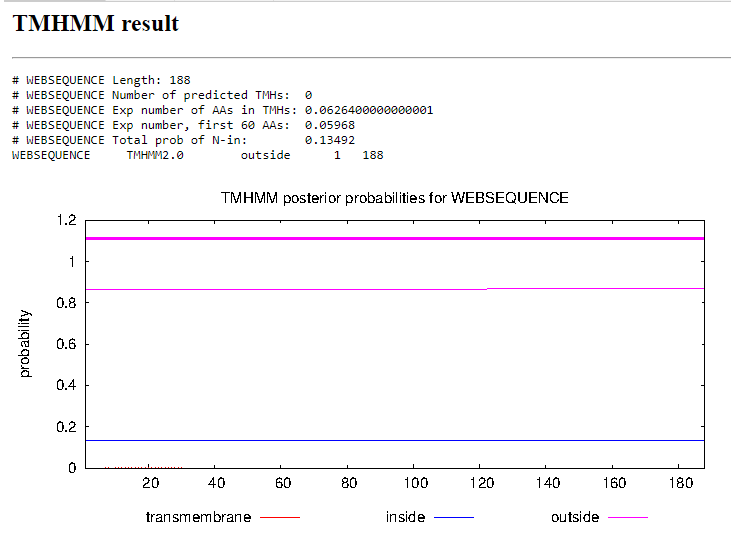 Gene Number:2Start Codon and source: 564 ATGStop Codon: 2351F/R: ForwardCoding Potential (y/n): yesStarterator (SS, NA, NI): Suggested start 128 at base 564 has 231 MA’sBlast Best Hit, Query:Subject Starts, Score, Evalue, or “no significant Blast alignments” if 10E-4 or higherGap: -4 bpLongest Orf? (Y/N/NA) NoRBS: Kibler6, Karlin Medium, start 5, Z score 2.989 final score -3.723. This is the best RBS documented in the Frames menu.Proposed Function: TerminaseFunction Evidence: Multiple blast sequences indicate that this gene could be terminase, and synteny suggests phages in similar phams possess the same location of the terminase being preceded by the adenylate kinase on the previous page. HHpred suggests several varying options, but the blast results are conclusive on terminase.Transmembrane Domain/Evidence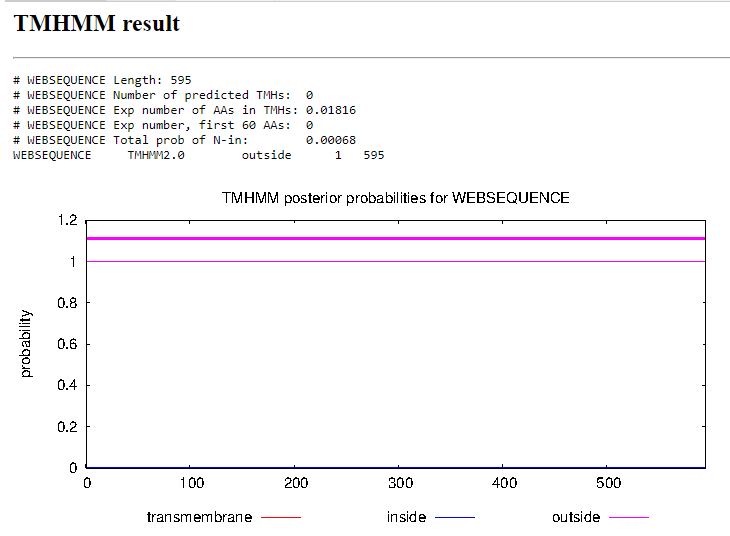 Gene Number: 3Start Codon and source:  2436 ATGStop Codon: 2651F/R: ForwardCoding Potential (y/n): NoStarterator (SS, NA, NI): Start 6 at 2436 has 222 MA’sBlast Best Hit, Query:Subject Starts, Score, Evalue, or “no significant Blast alignments” if 10E-4 or higherGap: 279 bpLongest Orf? (Y/N/NA) NoRBS: Kibler6, Karlin Medium, Start 1 Z score 3.239 Final score -2.666. This is the best proposed start of the data.Proposed Function: NKFFunction Evidence: Several blast results indicate hypothetical proteins with no known function, as well as HHpred indicating nothing with a probability higher than 68.87% and having varied results. Synteny suggests that other B1 clusters possess this gene but similarly have no assigned function.Transmembrane Domain/Evidence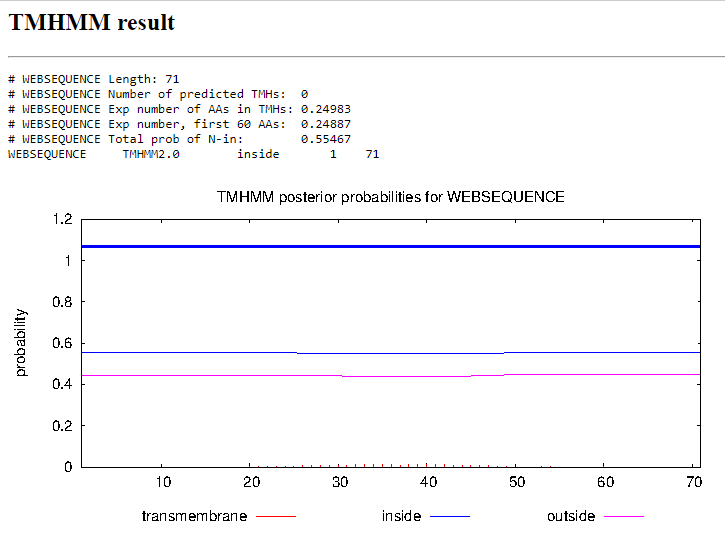 Gene Number: 4Start Codon and source: 2648 GTGStop Codon:  3010F/R: ForwardCoding Potential (y/n): yesStarterator (SS, NA, NI): Start 4 at 2633 has 7 MA’s; Start 5 at 2648 has 215 MA’s Blast Best Hit, Query:Subject Starts, Score, Evalue, or “no significant Blast alignments” if 10E-4 or higherGap: -4Longest Orf? (Y/N/NA) NoRBS: Kibler6, Karlin Medium, Start 2, Z score -3.095, Final Score -4.140. This is the best start selected from the provided startsProposed Function: NKFFunction Evidence: The blast results indicate a strong resemblance to the phage Soto as well as other phages with hypothetical proteins listed. Phamerator suggests a strong synteny in the placement of this gene as the fourth gene among similar B1 phages. HHpred also has no relevant results, with all probabilities being under 30%Transmembrane Domain/Evidence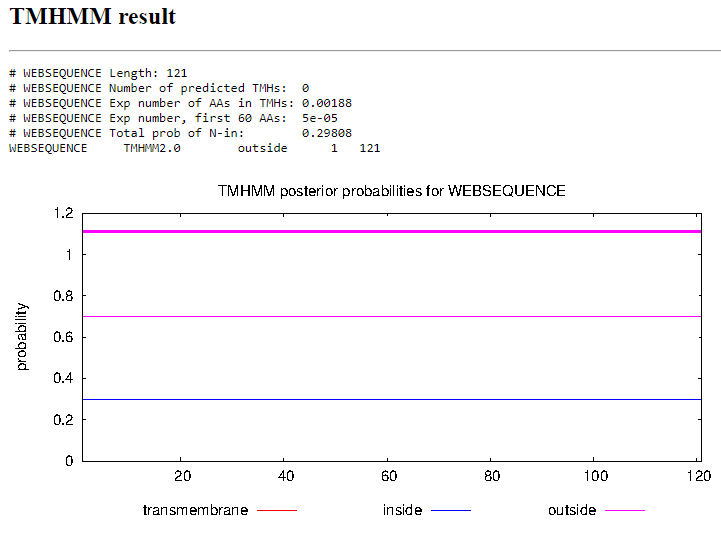 Gene Number: 5Start Codon and source: 3078 ATGStop Codon:  3215F/R: ForwardCoding Potential (y/n): yesStarterator (SS, NA, NI): Start 2 at 3078 has 219 MA’sBlast Best Hit, Query:Subject Starts, Score, Evalue, or “no significant Blast alignments” if 10E-4 or higherGap: 68Longest Orf? (Y/N/NA) YesRBS:  Kibler6, Karlin Medium, Start 1, Z score 1.903, Final score -4.297. This is the best provided start.Proposed Function: NKFFunction Evidence:Transmembrane Domain/Evidence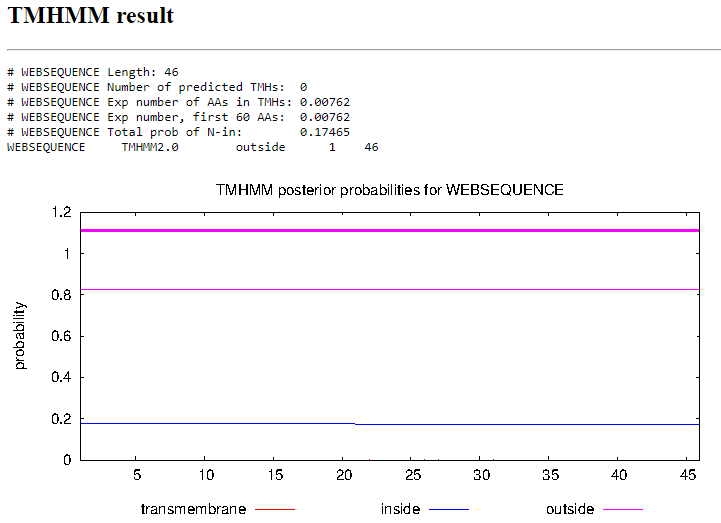 Gene Number: 6Start Codon and source: 3916 ATGStop Codon: 3362F/R:  ReverseCoding Potential (y/n): yesStarterator (SS, NA, NI): Start 168 at 3916 has 321 MA’sBlast Best Hit, Query:Subject Starts, Score, Evalue, or “no significant Blast alignments” if 10E-4 or higherGap:  47Longest Orf? (Y/N/NA) YesRBS:  Kibler6, Karlin Medium, Start 1, Z score 1.731, Final score -5.989. There are 3 scores that appear better than this start with start 5 having a higher Z score of 2.241 and Final score of -4.315 with similar results within .1 values of each other for the other two starts.Proposed Function: RuvC-like ResolvaseFunction Evidence: Several BLASTp results as well as the analysis of HHpred suggest that this gene is RuvC-like Resolvase. The synteny displayed in the phamerator graph also shows a gene of similar length and placement in other phages of the B1 cluster. 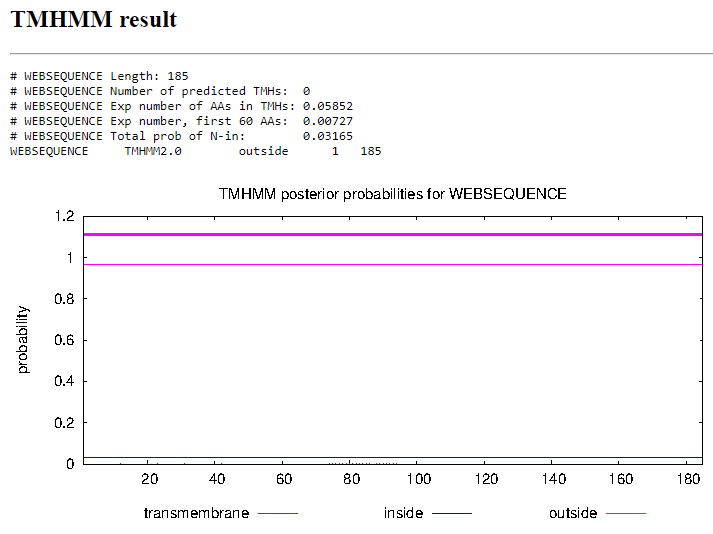 Transmembrane Domain/EvidenceGene Number: 7Start Codon and source: 3963 ATGStop Codon: 4409F/R: ForwardCoding Potential (y/n): YesStarterator (SS, NA, NI):Blast Best Hit, Query:Subject Starts, Score, Evalue, or “no significant Blast alignments” if 10E-4 or higherGap: Is it to the start codon of the last reversed gene or is it to the stop codon of the reversed gene?Longest Orf? (Y/N/NA) YesRBS:  Kibler6, Karlin Medium, Start 2, Z score 2.146, Final Score -5.157. This is the best start providedProposed Function: NKFFunction Evidence: Several blast results indicate the presence of this gene in other B1 phages though the function is not known. The synteny seen in phamerator also suggests that other B1 phages have the same 6th gene in the same location. HHpred also suggests that there are several different products that have no more than a 57% probability of being the case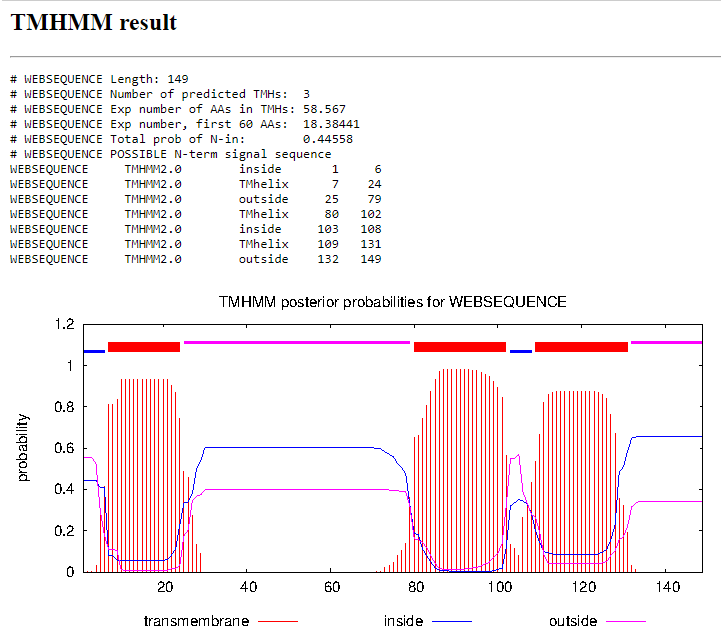 Transmembrane Domain/EvidenceGene Number: 8Start Codon and source: 4439 ATG Stop Codon: 6368F/R: ForwardCoding Potential (y/n): yesStarterator (SS, NA, NI): Start 22 at 4439 has 333 MA’s, Start 26 at 4454 has 4 MA’sBlast Best Hit, Query:Subject Starts, Score, Evalue, or “no significant Blast alignments” if 10E-4 or higherGap: 39Longest Orf? (Y/N/NA) YesRBS: Kibler6, Karlin Medium, Start 2, Z score 1.618, Final score -5.914. This is not the best proposed start, as start 1 has a higher Z value as well as a higher final score.Proposed Function: Portal ProteinFunction Evidence: Several blast results indicate a strong comparison between this protein and the portal proteins of other B1 phages. HHpred also suggests a 99.96% likelihood of this gene coding for a portal protein. The synteny present in phamerator suggests that this protein is in the correct location, however it also suggests an earlier start than what is called in DNA Master. I propose that this gene begins earlier at codon 4439 rather than at 4454.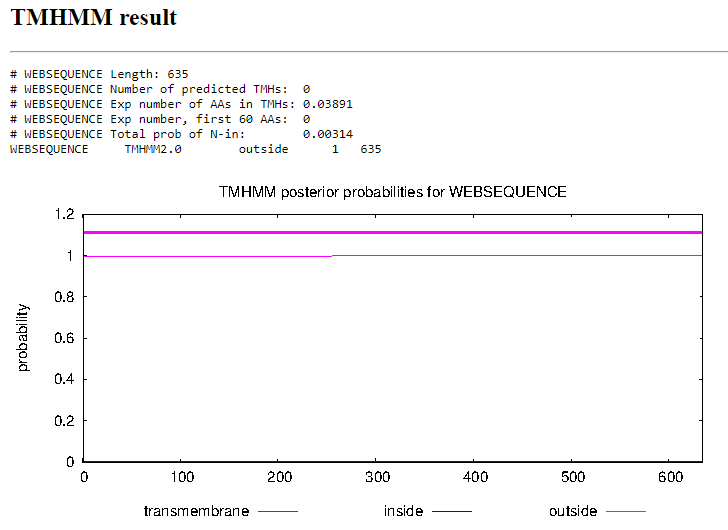 Transmembrane Domain/EvidenceGene Number: 9Start Codon and source: 6358 ATGStop Codon: 8931F/R: ForwardCoding Potential (y/n): yesStarterator (SS, NA, NI): Start 26 at 6358 has 332 MA’sBlast Best Hit, Query:Subject Starts, Score, Evalue, or “no significant Blast alignments” if 10E-4 or higherGap: -1Longest Orf? (Y/N/NA) NoRBS: Kibler6, Karlin Medium, Start 2 Z score 2.059, Final Score -4.759. This is the best proposed start.Proposed Function: Capsid Maturation protease and MuF-like fusion proteinFunction Evidence:  Several blast results indicate that this gene codes for the Capsid maturation protease and MuF-like fusion protein with 100% positives across the board. HHpred suggests a 92.06% likelihood that this codes instead for prohead core protein protease, but the synteny with other B1 cluster phages suggests that this is the Capsid Maturation protease.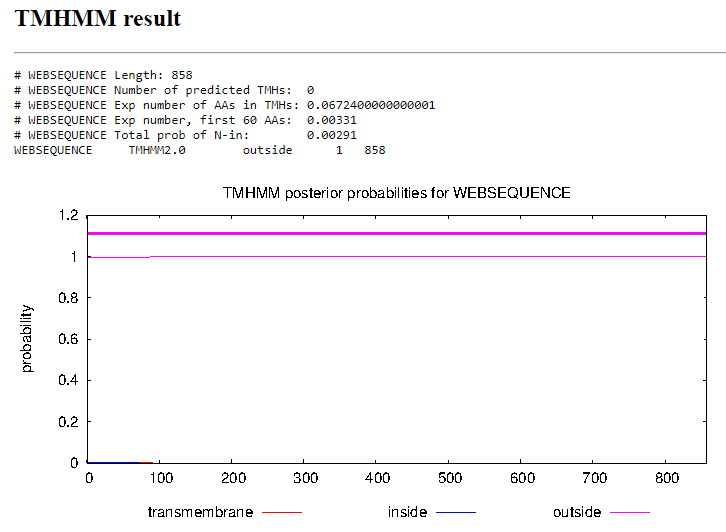 Transmembrane Domain/EvidenceGene Number: 10Start Codon and source: 8941 ATGStop Codon: 9375F/R: ForwardCoding Potential (y/n): NoStarterator (SS, NA, NI): NABlast Best Hit, Query:Subject Starts, Score, Evalue, or “no significant Blast alignments” if 10E-4 or higherGap: 11Longest Orf? (Y/N/NA) YesRBS: Kibler 6, Karlin Medium, Z value 0.620, Final score -7.915. This is the worst of the proposed starts, with all other scores being higher. However this start most closely matches with the BLAST data of other B1 phages.Proposed Function: HNH EndonucleaseFunction Evidence: Blast results are varied, with phagesDB suggesting that the function is HNH Endonuclease. Phamerator suggests the presence of this gene in the gap between called genes 9 and 10. Phamerator suggests that the gene contained there serves the function of HNH Endonuclease in several other B1 cluster phages. HHpred also suggests a 99.4% likelihood that the function is an endonuclease complex.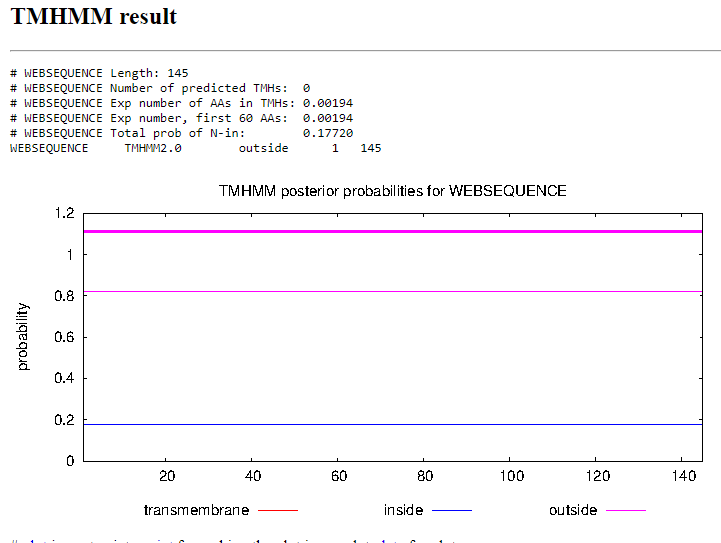 Transmembrane Domain/EvidenceGene Number: 11Start Codon and source: 9504 ATGStop Codon: 9641F/R: ForwardCoding Potential (y/n): yesStarterator (SS, NA, NI): Start 3 at 9504 has 197 MA’sBlast Best Hit, Query:Subject Starts, Score, Evalue, or “no significant Blast alignments” if 10E-4 or higherGap: 128Longest Orf? (Y/N/NA) YesRBS: Kibler6, Karlin Medium, Start 1, Z Score 1.173, Final Score -6.259. This is not the best proposed start, with start 3 at codon 9552 having marginally higher scores. Proposed Function: NKFFunction Evidence: Several blasts indicate that there is no known function, as well HHpred suggesting a low probability for several theoretical proteins. The synteny present in Phamerator suggests the presence of this gene in other B1 cluster phagesTransmembrane Domain/Evidence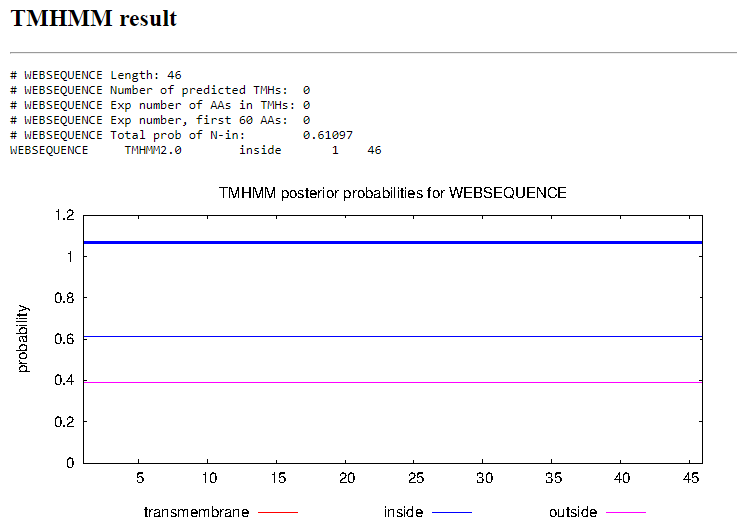 Gene Number: 12Start Codon and source: 9755 ATGStop Codon: 11503F/R: ForwardCoding Potential (y/n): yesStarterator (SS, NA, NI): Start: 66 at 9755 has 230 MA'sBlast Best Hit, Query:Subject Starts, Score, Evalue, or “no significant Blast alignments” if 10E-4 or higherGap:  114Longest Orf? (Y/N/NA) YesRBS: Kibler6, Karlin Medium, Start 1, Zvalue 3.175, final score -2.794. This is the best proposed start.Proposed Function:  Major capsid hexamer proteinFunction Evidence: Several BLAST results indicate that the function of this gene is the major capsid hexamer protein. HHpred suggests that it has a 38.67% likelihood of being a ubiquitin-like protein. The synteny shown in Phamerator also suggests that it is in the correct location relative to other B1 cluster phages. 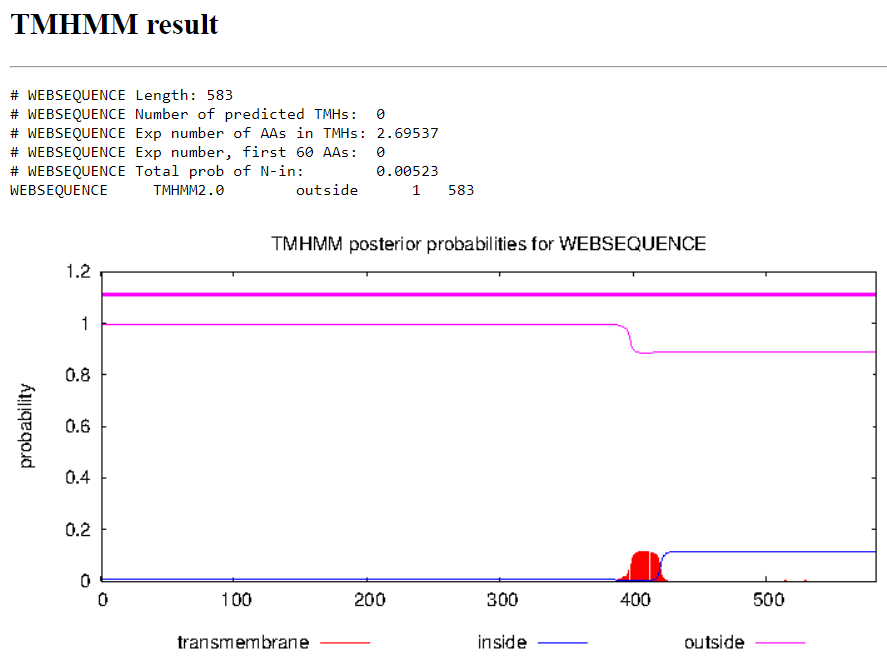 Transmembrane Domain/EvidenceGene Number: 13Start Codon and source: 11603 ATGStop Codon: 12406F/R: ForwardCoding Potential (y/n): yesStarterator (SS, NA, NI): Start 8 at 11603 has 275 MA’sBlast Best Hit, Query:Subject Starts, Score, Evalue, or “no significant Blast alignments” if 10E-4 or higherGap: 100Longest Orf? (Y/N/NA) YesRBS: Kibler6, Karlin Medium, Start 1, Z value 2.755, Final score, -3.347. This is the best proposed start.Proposed Function: Major capsid pentamer proteinFunction Evidence: Several blast results indicate that this gene either has no known function or the function is major capsid pentamer protein. Phamerator synteny with several similar phages (Soto, Zelda, and Vivaldi) suggests that the protein of similar length in the same position relative to other genes is the major capsid pentamer protein.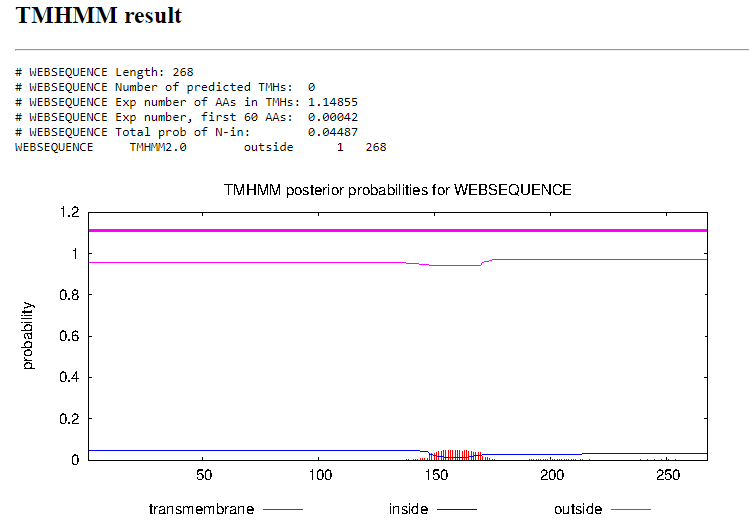 Transmembrane Domain/EvidenceGene Number: 14Start Codon and source: 12418 ATGStop Codon: 13258F/R: ForwardCoding Potential (y/n): yesStarterator (SS, NA, NI): Start 8 at 12418 has 288 MA’sBlast Best Hit, Query:Subject Starts, Score, Evalue, or “no significant Blast alignments” if 10E-4 or higherGap: 11Longest Orf? (Y/N/NA) YesRBS: Kibler6, Karlin Medium, Start 4, Z score 2.235, Final score -4.467. This is the best proposed score.Proposed Function: NKFFunction Evidence: Several BLAST results indicate a 100% match to several hypothetical proteins, and HHpred also lists various proteins with no known function. The synteny present in phamerator suggests that the gene present in Tooj is also present in similar B1 cluster phages.Transmembrane Domain/Evidence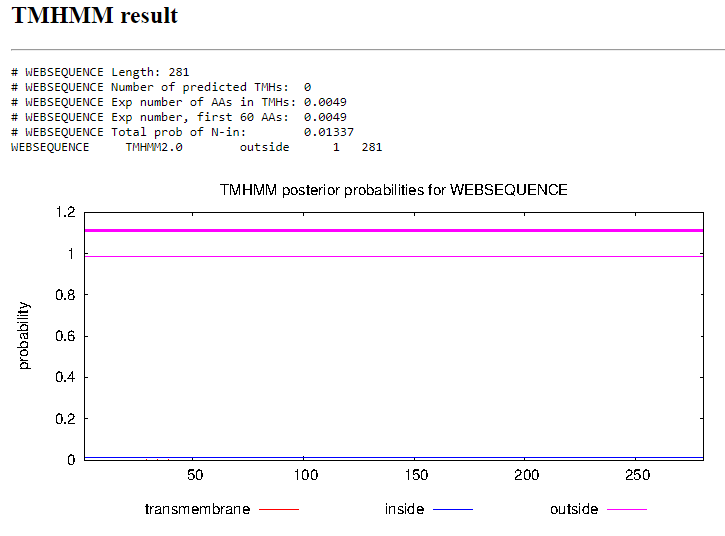 Gene Number: 15Start Codon and source: 13260 ATGStop Codon: 13649F/R: ForwardCoding Potential (y/n): yesStarterator (SS, NA, NI): Start 28 at 13260 has 244 MA’sBlast Best Hit, Query:Subject Starts, Score, Evalue, or “no significant Blast alignments” if 10E-4 or higherGap: -1Longest Orf? (Y/N/NA) NoRBS: Kibler6, Karlin Medium, Start 1, Z score 2.700, final score -3.535. This is the best proposed startProposed Function: Membrane ProteinFunction Evidence: Multiple BLAST results indicate the presence of this gene without a known function. HHpred suggests a 40.2% chance that this gene is cytochrome c. oxidase, but the synteny present in phamerator suggests that other B1 cluster phages have a similar gene with no known function. TMHMM suggests that this is a membrane protein.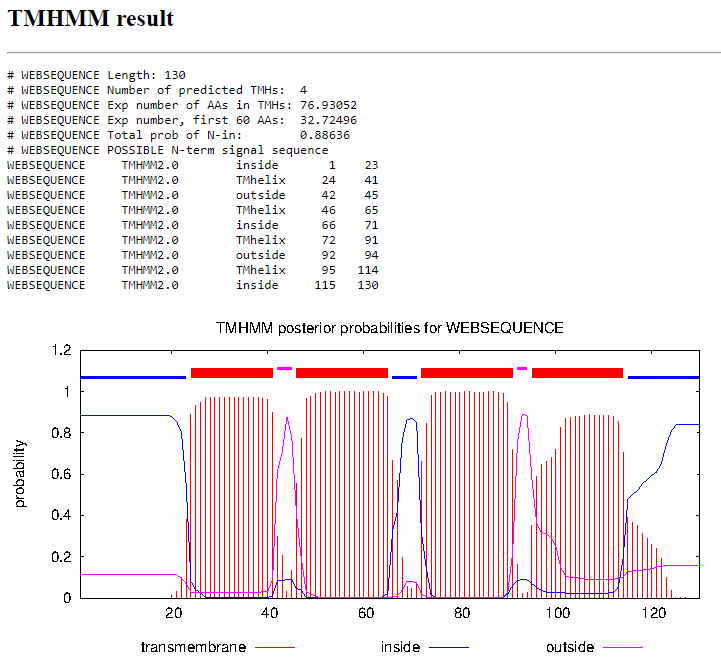 Transmembrane Domain/EvidenceGene Number: 16Start Codon and source: 13657 GTG (original call at 13708 ATG)Stop Codon:14005F/R: Forward Coding Potential (y/n): yesStarterator (SS, NA, NI): Start 16 at 13708 has 66 MA’s. Start 14 at 13657 has 207 MA’s.Blast Best Hit, Query:Subject Starts, Score, Evalue, or “no significant Blast alignments” if 10E-4 or higherGap: 9Longest Orf? (Y/N/NA) YesRBS: Kibler6, Karlin Medium, Start 1, Z score 2.738, Final score -4.147. This is the best proposed start.Proposed Function: Membrane ProteinFunction Evidence: Several BLAST results indicate this gene having no known function and HHpred suggests several differing protein results with a maximum of 67% probability. The original Glimmer call for this gene was at 13708, but evidence including a higher RBS score, better starterator results, and examining the similar genes on other B1 cluster phages, suggests that this gene begins with GTG earlier at 13657. Phamerator suggests that other genes start at this position and also have no known function. TMHMM suggests that this is a membrane protein.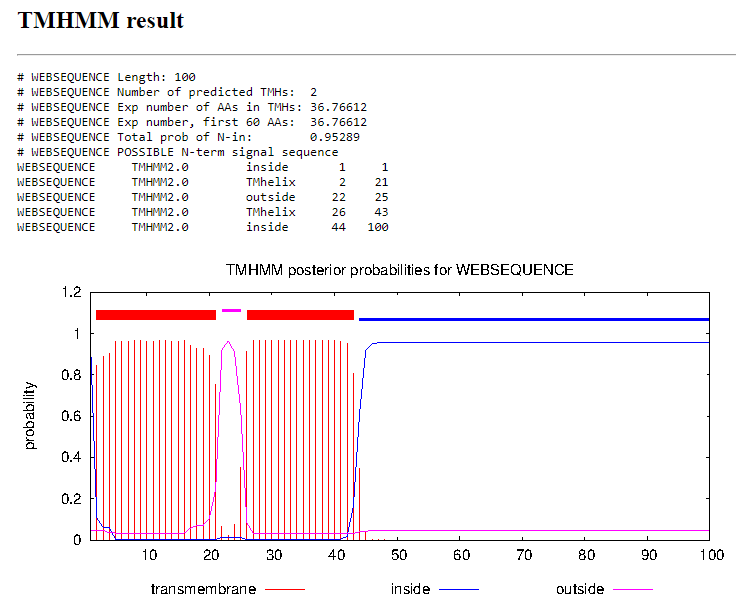 Transmembrane Domain/EvidenceGene Number: 17Start Codon and source: 14004 ATGStop Codon: 14618F/R: ForwardCoding Potential (y/n): yesStarterator (SS, NA, NI): Start 6 at 14004 has 335 MA’sBlast Best Hit, Query:Subject Starts, Score, Evalue, or “no significant Blast alignments” if 10E-4 or higherGap: -4Longest Orf? (Y/N/NA) YesRBS: Kibler6, Karlin Medium, Start 1, Z value 2.168, Final score -4.523. This is the best proposed start.Proposed Function: Membrane ProteinFunction Evidence: Several BLAST results indicate the presence of this gene with no known function. All three sources for BLAST indicate 100% similarity to the same gene in FugateOSU. HHpred suggests an 88% probability of this gene being Protein tweety homolog. The synteny provided in Phamerator suggests a similar presence of this gene in other B1 Cluster phages with no assigned function. TMHMM suggests that this is a membrane protein.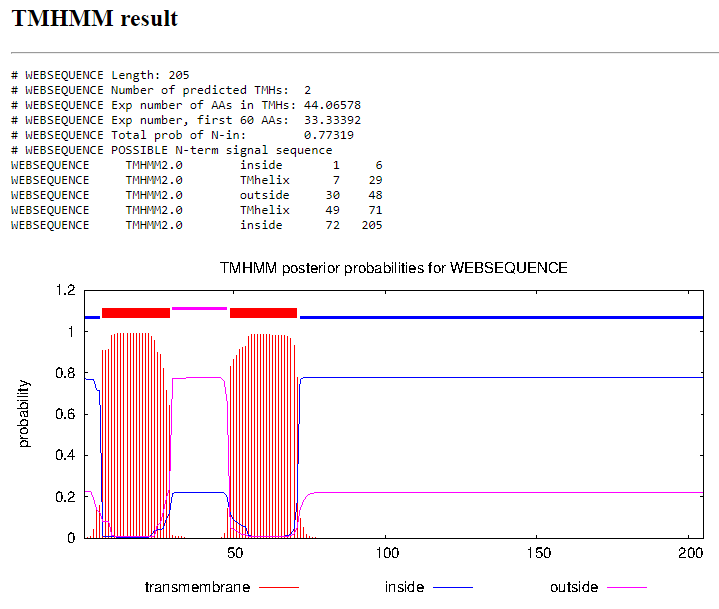 Transmembrane Domain/EvidenceGene Number: 18 Start Codon and source: 14706 ATGStop Codon: 15506F/R: ForwardCoding Potential (y/n): yesStarterator (SS, NA, NI): Start 24 at 14706 has 280 MA’sBlast Best Hit, Query:Subject Starts, Score, Evalue, or “no significant Blast alignments” if 10E-4 or higherGap: 92Longest Orf? (Y/N/NA) YesRBS: Kibler6, Karlin Medium, Start 1, Z score 2.511, Final score -3.836. This is the best proposed start.Proposed Function: Major tail proteinFunction Evidence: Several blast results indicate that there is a high probability of this being a major tail protein in similar phages. This is also indicated on phamerator with gene 18 on similar phages being assigned the function of major tail protein.Transmembrane Domain/Evidence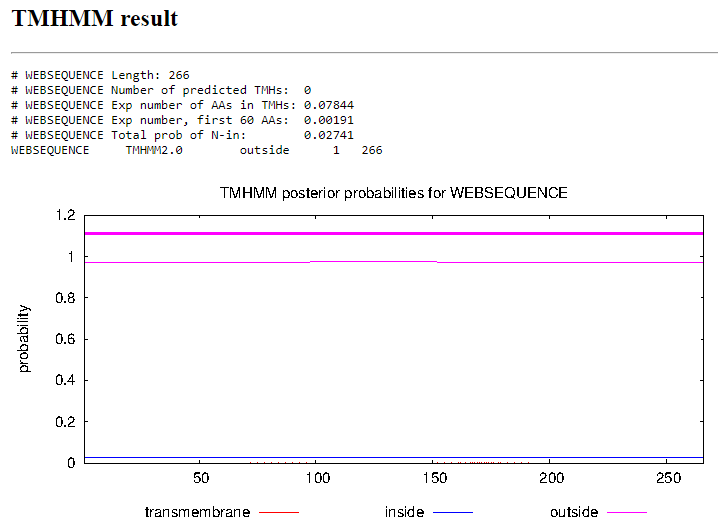 Gene Number: 19Start Codon and source: 15795 ATGStop Codon: 15565F/R: ReverseCoding Potential (y/n): yesStarterator (SS, NA, NI): Start: 16 @15795 has 364 MA'sBlast Best Hit, Query:Subject Starts, Score, Evalue, or “no significant Blast alignments” if 10E-4 or higherGap: 59Longest Orf? (Y/N/NA) YesRBS: Kibler6, Karlin Medium, Start 1, Z score 3.157, final score -3.307. This is the only suggested start.Proposed Function: NKFFunction Evidence: Several BLAST results indicate a strong similarity to known genes with no assigned function, and HHpred provides no conclusive results above 40%. The synteny present in phamerator among similar B1 cluster phages suggests that other phages have a similar gene in a similar location.Transmembrane Domain/Evidence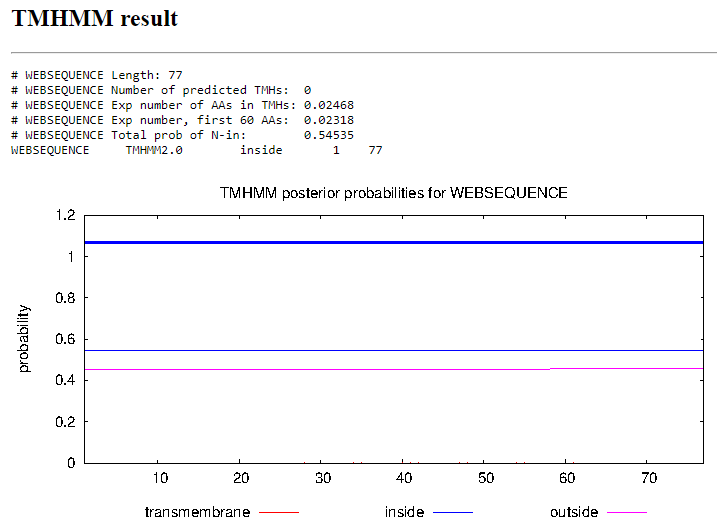 Gene Number: 20Start Codon and source: 16649 ATGStop Codon: 15875F/R: ReverseCoding Potential (y/n): YesStarterator (SS, NA, NI): Start: 34 @16649 has 279 MA'sBlast Best Hit, Query:Subject Starts, Score, Evalue, or “no significant Blast alignments” if 10E-4 or higherGap: 80Longest Orf? (Y/N/NA) YesRBS:  Kibler6, Karlin Medium, Start 3, Z score 2.672. Final score -3.514. This is the best proposed start.Proposed Function: Queuine tRNA-ribosyltransferaseFunction Evidence: BLAST results indicate a strong likelihood that this is queuine tRNA ribosyltransferase with 1:1 results and is also suggested by HHpred.Transmembrane Domain/Evidence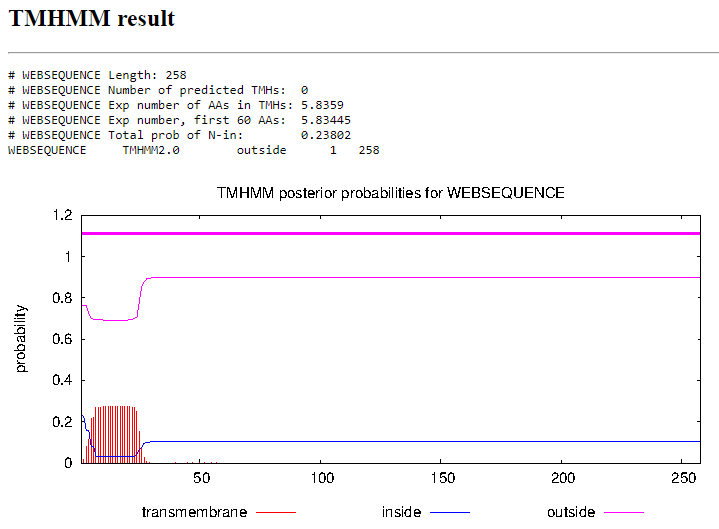 Gene Number: 21Start Codon and source: 16966 ATGStop Codon: 16705F/R: ReverseCoding Potential (y/n): yesStarterator (SS, NA, NI): Start: 3 @16966 has 127 MA'sBlast Best Hit, Query:Subject Starts, Score, Evalue, or “no significant Blast alignments” if 10E-4 or higherGap: 54Longest Orf? (Y/N/NA) YesRBS:  Kibler6, Karlin Medium, Start 2, Z value 3.157, Final score -3.307. This is the best proposed start.Proposed Function: NKFFunction Evidence: Several blast results indicate the presence of this gene in similar phages, with no known functions. Phamerator suggests that other similar phages have a gene of similar length in a similar location.Transmembrane Domain/Evidence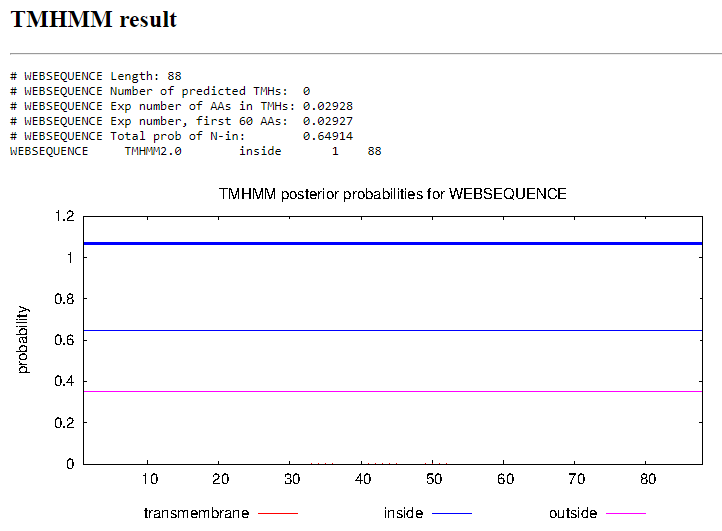 Gene Number: 22Start Codon and source: 17076 GTGStop Codon: 17813F/R: ForwardCoding Potential (y/n): yesStarterator (SS, NA, NI): Start: 95 @17076 has 270 MA'sBlast Best Hit, Query:Subject Starts, Score, Evalue, or “no significant Blast alignments” if 10E-4 or higherGap: 110Longest Orf? (Y/N/NA) YesRBS:  Kibler6, Karlin Medium, Start 1, Z score 1.885, Final score -5.680. This is the best suggested start.Proposed Function: Head-to-tail adaptorFunction Evidence: Several BLAST results indicate a high probability that this is the head-to-tail adaptor gene, as it is seen in several similar phages in a similar location as seen in Phamerator. HHpred suggests a 99% likelihood that this is some sort of adaptor protein, so the head-to-tail adaptor protein seems likely.Transmembrane Domain/Evidence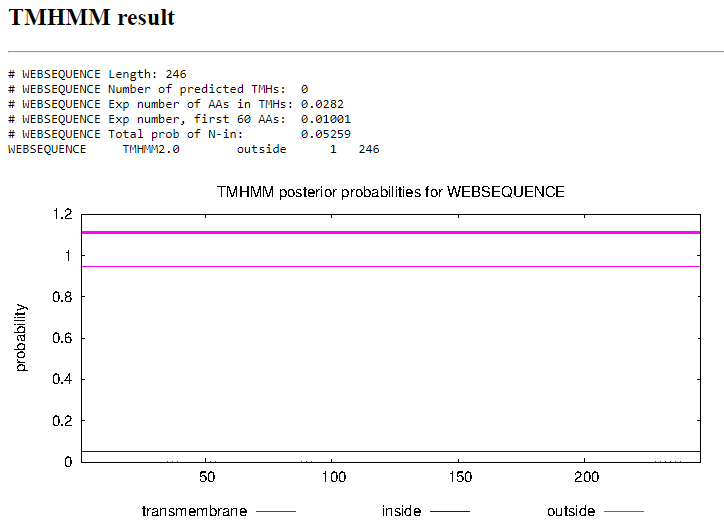 Gene Number: 23Start Codon and source: 17813 ATGStop Codon: 18331F/R: ForwardCoding Potential (y/n): YesStarterator (SS, NA, NI): Start: 22 @17813 has 298 MA'sBlast Best Hit, Query:Subject Starts, Score, Evalue, or “no significant Blast alignments” if 10E-4 or higherGap: -1Longest Orf? (Y/N/NA) YesRBS:  Kibler6, Karlin Medium, Start 2, Z value 2.147, final score -4.583. This is the best proposed start.Proposed Function: NKFFunction Evidence: Several BLAST results indicate a strong similarity between multiple phages of this gene having no known function, and HHpred results are only a 13.48% chance of the results being a nitrogen fixation protein.Transmembrane Domain/Evidence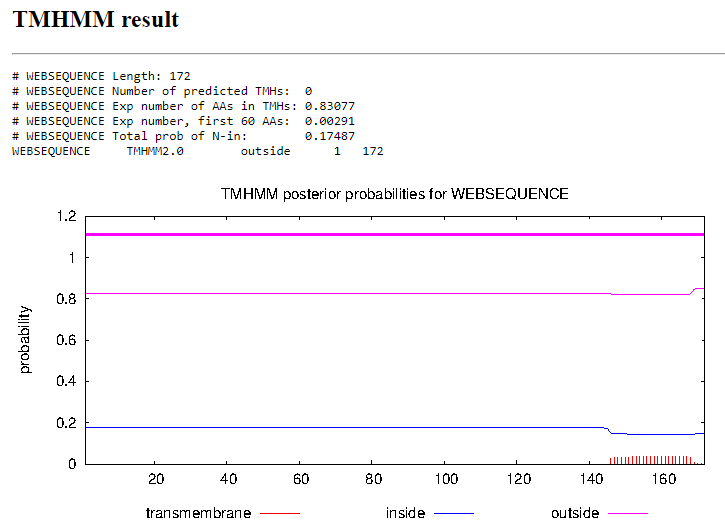 Gene Number: 24Start Codon and source: 18347 ATG (original start at 18341)Stop Codon: 18676F/R: ForwardCoding Potential (y/n): yesStarterator (SS, NA, NI):(Start: 52 @18341 has 87 MA's; Start: 54 @18347 has 249 MA'sBlast Best Hit, Query:Subject Starts, Score, Evalue, or “no significant Blast alignments” if 10E-4 or higherGap: 10Longest Orf? (Y/N/NA) YesRBS:  Kibler6, Karlin Medium, Start 1, Z score 2.497, Final score -5.142. This is not the best proposed start, Start 2 has an identical Z score but the final score is -3.899. This is potential evidence for a later start than initially called. I’d check starterator but it’s down for the moment.Proposed Function: NKFFunction Evidence: Several BLAST results indicate a strong similarity between this and genes in similar phages with no known function. However, there may be a later start than the initial call due to a higher RBS call 6 base pairs upstream of the current called start. Starterator is currently down so I cannot further verify. HHpred suggests a 97.51% probability that the function is Mu-like prophage FluMu protein with a 0.00021 E-value.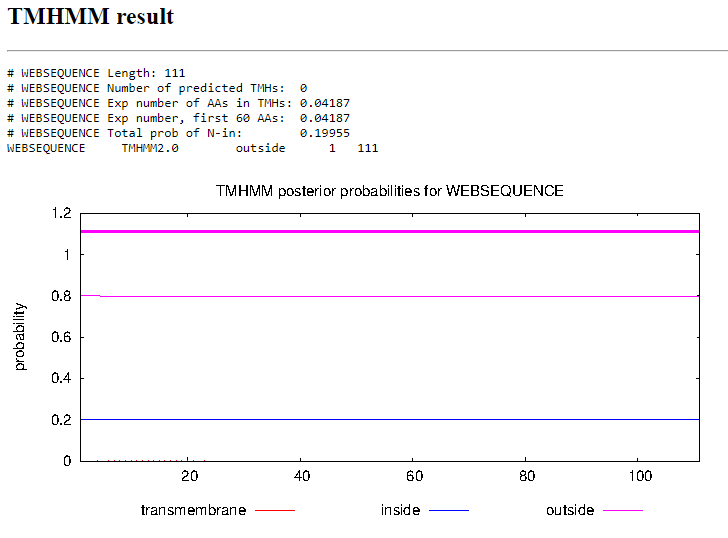 Transmembrane Domain/EvidenceGene Number: 25Start Codon and source: 18681 TTGStop Codon: 19103F/R: ForwardCoding Potential (y/n): yesStarterator (SS, NA, NI): Start: 41 @20834 has 209 MA'sBlast Best Hit, Query:Subject Starts, Score, Evalue, or “no significant Blast alignments” if 10E-4 or higherGap: 5Longest Orf? (Y/N/NA) YesRBS:  Kibler6, Karlin Medium, Start 2, Z value 1.820, final score -5.685. This is the best provided score.Proposed Function: Tail assembly chaperoneFunction Evidence: Several BLAST results indicate that this is the tail assembly chaperone. The synteny in Phamerator suggests that similar B1 Cluster phages have similar genes for tail assembly chaperone. HHpred also shows inconclusive results. Transmembrane Domain/Evidence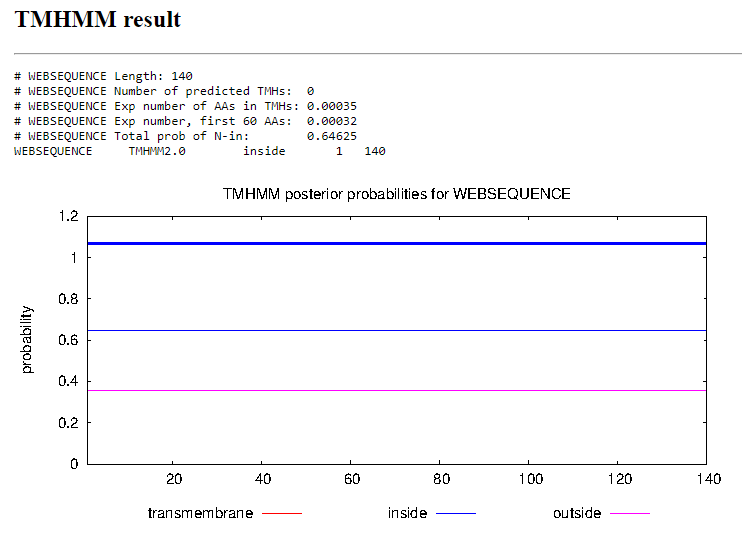 Gene Number: 26Start Codon and source: 19154 ATGStop Codon: 19717F/R: ForwardCoding Potential (y/n): yesStarterator (SS, NA, NI): Start: 30 @19154 has 223 MA'sBlast Best Hit, Query:Subject Starts, Score, Evalue, or “no significant Blast alignments” if 10E-4 or higherGap: 118Longest Orf? (Y/N/NA) YesRBS:  Kibler6, Karlin Medium, Z value 2.913, Final score -3.030. This is the best proposed start.Proposed Function: NKFFunction Evidence: Several BLAST results indicate that several other B1 phages share this same sequence which has an unknown function. HHpred suggests that the function could be a protein structure initiative, however this is a gene present in the bacillus genus, which is not an actinobacteria.Transmembrane Domain/Evidence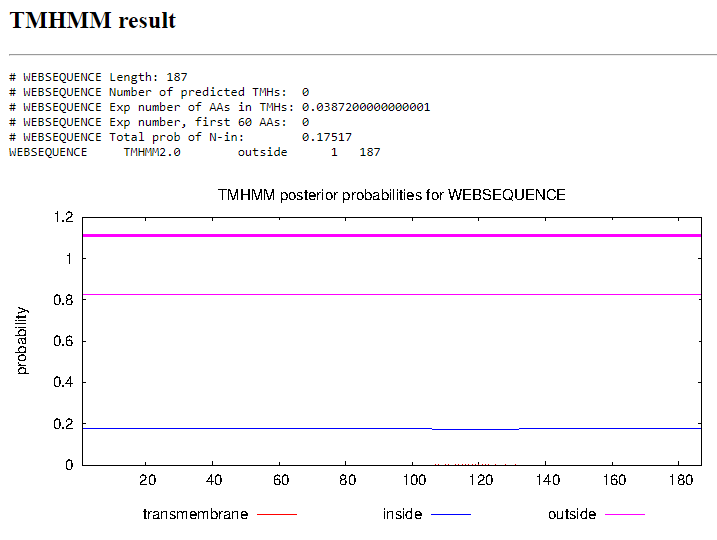 Gene Number: 27Start Codon and source: 20176 ATGStop Codon: 19835F/R: ReverseCoding Potential (y/n): yesStarterator (SS, NA, NI): Start: 3 @20176 has 173 MA, Start: 1 @20212 has 48 MA'sBlast Best Hit, Query:Subject Starts, Score, Evalue, or “no significant Blast alignments” if 10E-4 or higherGap: 118Longest Orf? (Y/N/NA) NoRBS: Kibler6, Karlin Medium, Z value 2.913, Final score -3.030. This is the best proposed startProposed Function: NKFFunction Evidence: Several BLAST results indicate a strong similarity between this gene and the 27th gene of multiple other phages. Phamerator also suggests a strong synteny between Tooj and other B1 cluster phages.Transmembrane Domain/Evidence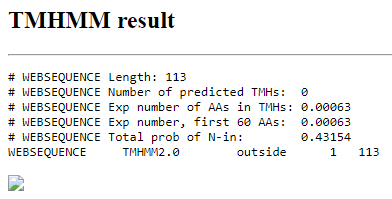 Gene Number: 28Start Codon and source: 20296 GTGStop Codon: 26274F/R: ForwardCoding Potential (y/n): yesStarterator (SS, NA, NI): Start: 1 @20296 has 269 MA'sBlast Best Hit, Query:Subject Starts, Score, Evalue, or “no significant Blast alignments” if 10E-4 or higherGap: 20Longest Orf? (Y/N/NA) yesRBS: Kibler6, Karlin Medium, Z value 0.947, Final score -7.561. This is not the best proposed start, but Starterator strongly suggests that several other phages share the start at 20296. Proposed Function: Tape Measure proteinFunction Evidence: Several BLAST results indicate that this is the tape measure protein for several other phages as well as a 99.53% probability of it being the tape measure protein. 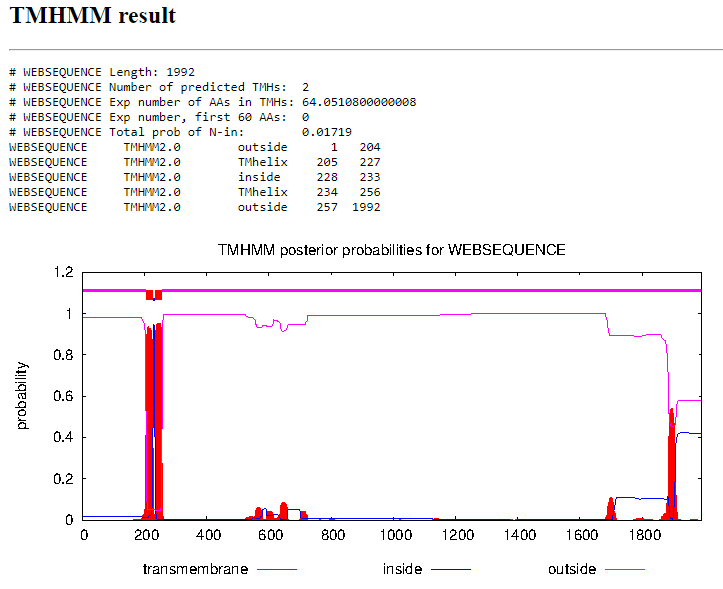 Transmembrane Domain/EvidenceGene Number: 29Start Codon and source: 26284 GTGStop Codon: 27717F/R: ForwardCoding Potential (y/n): yesStarterator (SS, NA, NI): Start: 15 @26284 has 322 MA'sBlast Best Hit, Query:Subject Starts, Score, Evalue, or “no significant Blast alignments” if 10E-4 or higherGap: 10Longest Orf? (Y/N/NA) yesRBS:  Kibler6, Karlin Medium, Z value 2.491, final score -3.814. This is the best proposed start.Proposed Function: minor tail proteinFunction Evidence: Several BLAST results indicate that this gene is the minor tail protein among similar phages, which is supported by the phamerator synteny results of several other B1 phages have the same gene in the same location.Transmembrane Domain/Evidence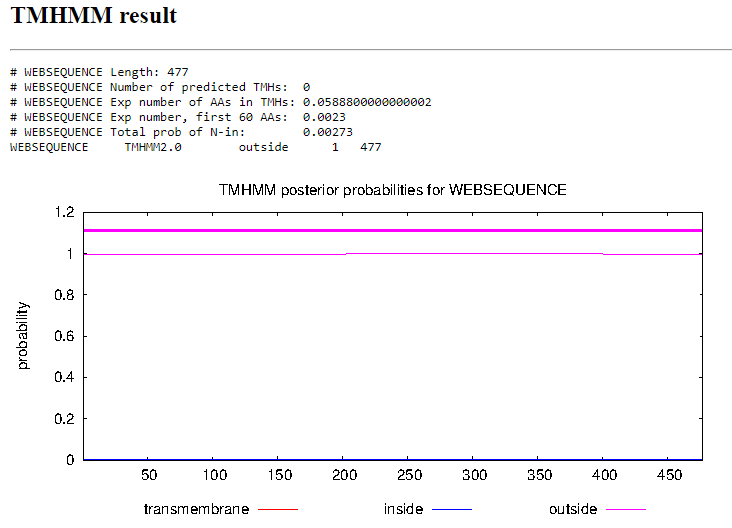 Gene Number: 30Start Codon and source: 27714 ATGStop Codon: 28826F/R: ForwardCoding Potential (y/n): yesStarterator (SS, NA, NI): Start: 44 @27714 has 215 MA'sBlast Best Hit, Query:Subject Starts, Score, Evalue, or “no significant Blast alignments” if 10E-4 or higherGap: -4Longest Orf? (Y/N/NA) yesRBS:  Kibler6, Karlin Medium, Z value 2.285, Final score -4.367. This is the best proposed startProposed Function: minor tail proteinFunction Evidence: Several BLAST results indicate that this gene is either a minor tail protein or has no known function. This function is assigned as minor tail protein due to a majority of BLAST results having this as the assigned function, as well as a 99.79% likelihood on HHpred of this being a tail protein. Transmembrane Domain/Evidence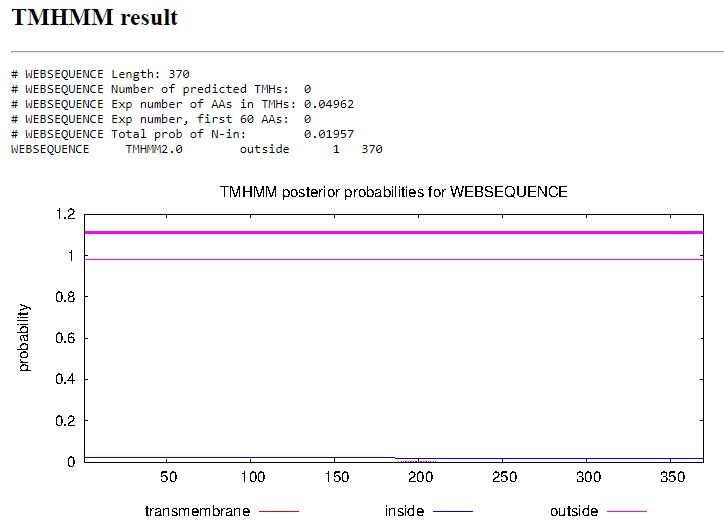 Gene Number: 31Start Codon and source: 28823 GTGStop Codon: 31081F/R: ForwardCoding Potential (y/n): YesStarterator (SS, NA, NI): Start: 22 @28823 has 255 MA'sBlast Best Hit, Query:Subject Starts, Score, Evalue, or “no significant Blast alignments” if 10E-4 or higherGap: -4Longest Orf? (Y/N/NA) YesRBS:  Kibler6, Karlin Medium, Z score 2.059, Final score -4.742. This is the best proposed score.Proposed Function: minor tail proteinFunction Evidence: Several BLAST results indicate that this gene is similar to a minor tail protein gene in multiple other B1 cluster phages, and several related phages in Phamerator share a similar gene in a similar location. Transmembrane Domain/Evidence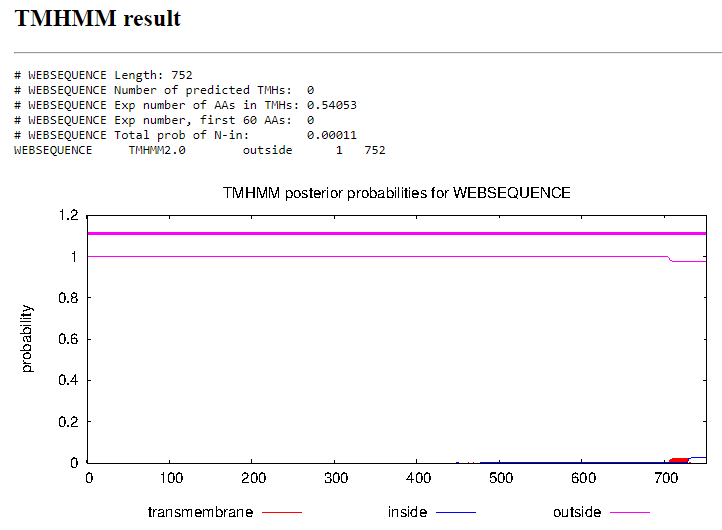 Gene Number: 32Start Codon and source: 31085 GTGStop Codon: 32431F/R: ForwardCoding Potential (y/n): yesStarterator (SS, NA, NI): Start: 2 @31085 has 287 MA'sBlast Best Hit, Query:Subject Starts, Score, Evalue, or “no significant Blast alignments” if 10E-4 or higherGap: 4Longest Orf? (Y/N/NA) yesRBS: Kibler6, Karlin Medium, Z value 2.583, Final score -3.628. This is the best proposed start. Proposed Function: minor tail proteinFunction Evidence: The top BLAST results for both NCBI and DNA Master suggest that PG1 is the closest match with no assigned function, but several results below that indicate that this gene is for another minor tail protein. Several similar b1 Cluster phages have this gene listed as one in a series of minor tail proteins, so that is the function currently assigned. 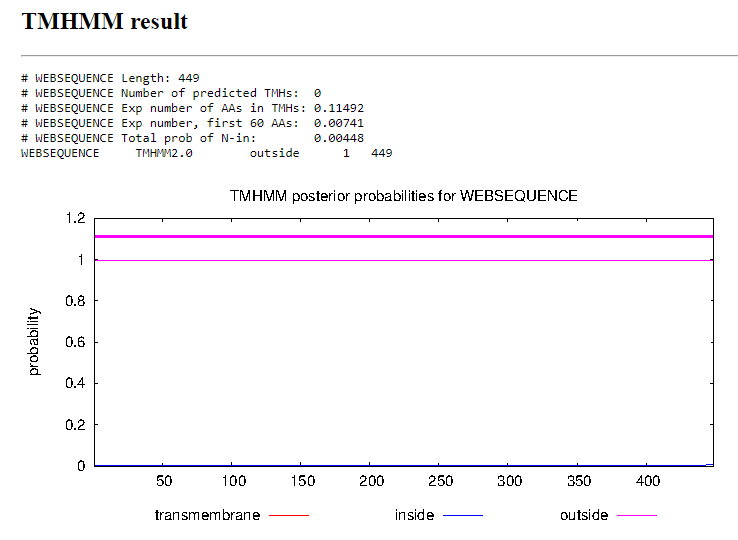 Transmembrane Domain/EvidenceGene Number: 33Start Codon and source: 32434 GTGStop Codon: 33594F/R: ForwardCoding Potential (y/n): yesStarterator (SS, NA, NI): Start: 39 @32434 has 244 MA'sBlast Best Hit, Query:Subject Starts, Score, Evalue, or “no significant Blast alignments” if 10E-4 or higherGap: 3Longest Orf? (Y/N/NA) yesRBS: Kibler6, Karlin Medium, Z value 2.562, final score -3.751. This is the best proposed start. Proposed Function: minor tail proteinFunction Evidence: Several BLAST results indicate that this gene is a minor tail protein, with similar results among several similar phages in Phamerator. HHpred provides no significant results.Transmembrane Domain/Evidence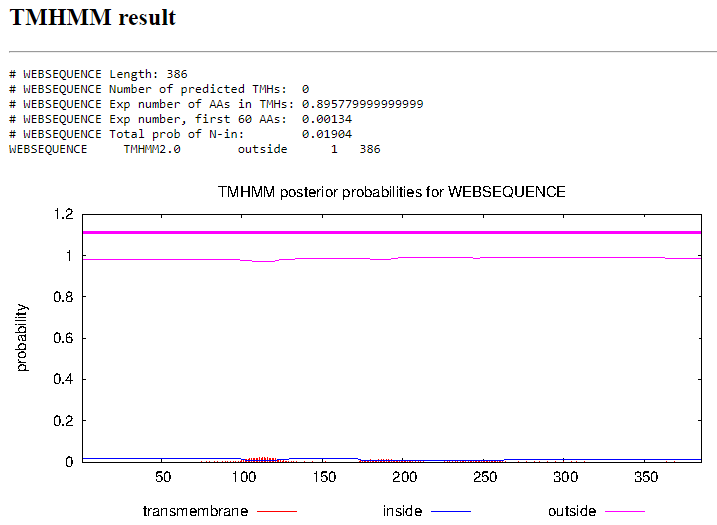 Gene Number: 34Start Codon and source: 33625 ATGStop Codon: 34014F/R: ForwardCoding Potential (y/n): yesStarterator (SS, NA, NI): Start: 38 @33625 has 404 MA'sBlast Best Hit, Query:Subject Starts, Score, Evalue, or “no significant Blast alignments” if 10E-4 or higherGap: 31Longest Orf? (Y/N/NA) YesRBS: Kibler6, Karlin Medium, Z value 2.166, Final score -4.527. This is the best proposed start. Proposed Function: NKFFunction Evidence: Several BLAST results indicate that this gene has no known function, and this is corroborated in the synteny present among similar B1 cluster phages that show this same gene in the same position. HHpred provides no significant results.Transmembrane Domain/Evidence 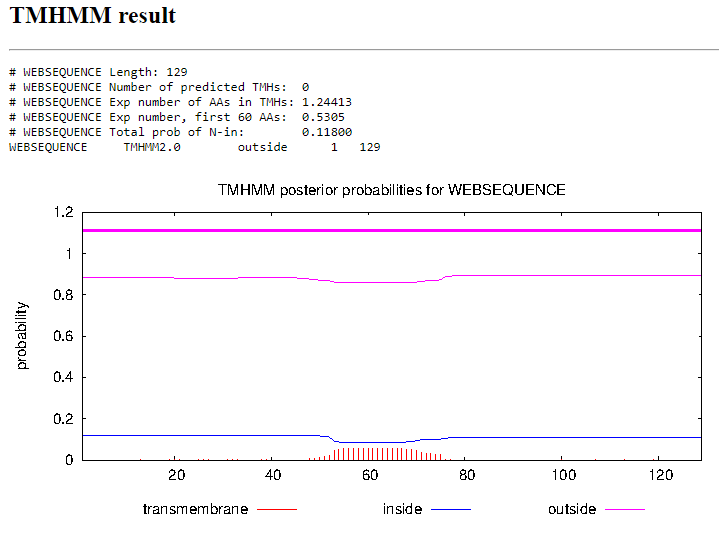 Gene Number: 35Start Codon and source: 34023 ATGStop Codon: 34409F/R: ForwardCoding Potential (y/n): yesStarterator (SS, NA, NI): Start: 37 @34023 has 252 MA'sBlast Best Hit, Query:Subject Starts, Score, Evalue, or “no significant Blast alignments” if 10E-4 or higherGap: 10Longest Orf? (Y/N/NA) YesRBS:  Kibler6, Karlin Medium, Z value 2.899, Final score -3.524. This is the best proposed startProposed Function: NKFFunction Evidence: Several BLAST results indicate that several other phages have similar genes with no known functions which is supported by Phamerator results showing that several similar phages have a similar gene in the same location. HHpred also suggests a possibility of this being a pancreatic hormone, but this is unlikely due to the nature of the bacteriophage.Transmembrane Domain/Evidence 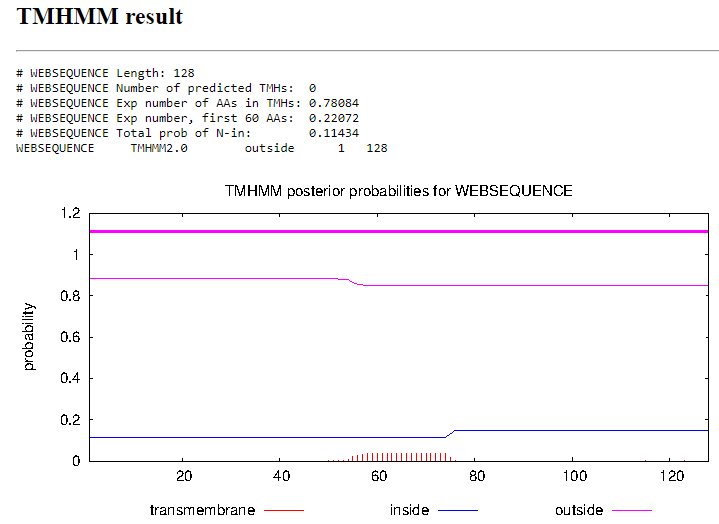 Gene Number: 36Start Codon and source: 34409 ATGStop Codon: 35056F/R: ForwardCoding Potential (y/n): yesStarterator (SS, NA, NI): Start: 73 @34409 has 493 MA'sBlast Best Hit, Query:Subject Starts, Score, Evalue, or “no significant Blast alignments” if 10E-4 or higherGap: -1Longest Orf? (Y/N/NA) NoRBS:  Kibler6, Karlin Medium, Z value 1.935, Final score -5.009. This is not the best proposed start, but the better sites are several hundred base pairs ahead, and does not align with the 493 similar starts called in Starterator.Proposed Function: NKFFunction Evidence: Several BLAST results indicate strongly similar proteins with no known functions present in other similar phages. Phamerator suggests that this gene is present in several other similar B1 Cluster phages with no known function.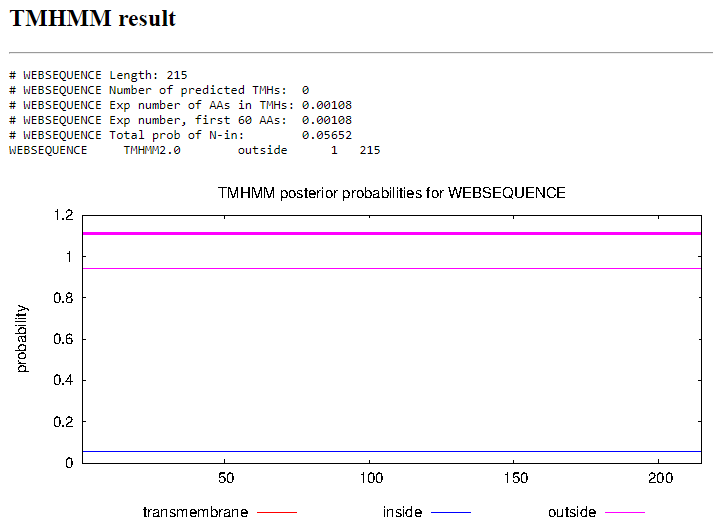 Transmembrane Domain/Evidence Gene Number: 37Start Codon and source: 35053 ATGStop Codon: 35652F/R: ForwardCoding Potential (y/n): yesStarterator (SS, NA, NI): Start: 73 @35053 has 493 MA'sBlast Best Hit, Query:Subject Starts, Score, Evalue, or “no significant Blast alignments” if 10E-4 or higherGap: -4Longest Orf? (Y/N/NA) yesRBS:  Kibler6, Karlin Medium, Z value 2.723, final score -3.489. This is the best proposed startProposed Function: NKFFunction Evidence: Several BLAST results indicate that this protein is similar to a protein with no known function in other phages. There are no significant HHpred results, but Phamerator suggests that this same gene is present in other similar phages.Transmembrane Domain/Evidence 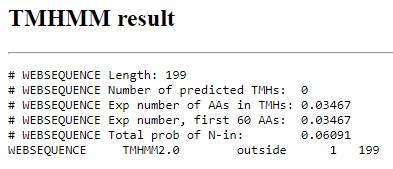 Gene Number: 38Start Codon and source: 35649 ATGStop Codon: 36272F/R: ForwardCoding Potential (y/n): yesStarterator (SS, NA, NI): Start: 15 @35649 has 269 MA'sBlast Best Hit, Query:Subject Starts, Score, Evalue, or “no significant Blast alignments” if 10E-4 or higherGap: -4Longest Orf? (Y/N/NA) noRBS:  Kibler6, Karlin Medium, Z value 2.211, Final score -4.516. This is the best proposed start.Proposed Function: NKFFunction Evidence: Several BLAST results indicate similar proteins in other phages with no known function.  HHpred suggests a 45.49% likelihood that this protein is Aspergillopepsin, but this is not documented for any other phage.Transmembrane Domain/Evidence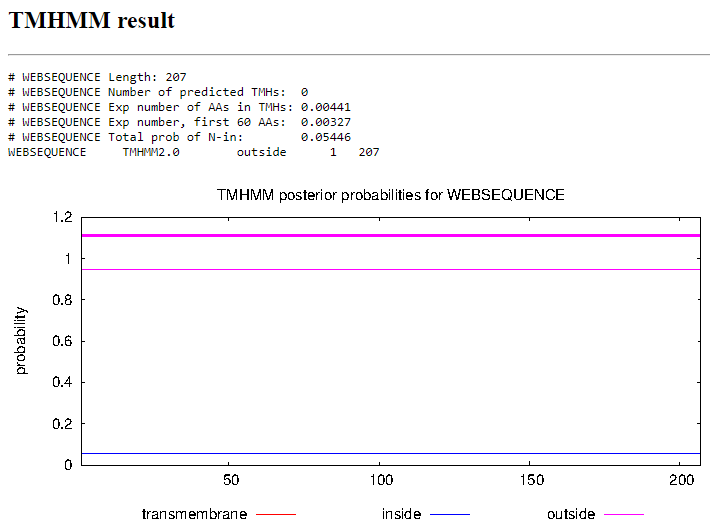 Gene Number: 39Start Codon and source: 36306 GTGStop Codon: 36673F/R: ForwardCoding Potential (y/n): yesStarterator (SS, NA, NI): Start: 16 @36306 has 252 MA'sBlast Best Hit, Query:Subject Starts, Score, Evalue, or “no significant Blast alignments” if 10E-4 or higherGap: 63Longest Orf? (Y/N/NA) noRBS:  Kibler6, Karlin Medium, Z value 2.284, Final score -4.292. This is the best proposed start.Proposed Function: NKFFunction Evidence:  Several BLAST results indicate similar proteins in other phages with no known function. HHpred suggests that this protein has a 92.28% likelihood of being a protein structure initiative from the bacillus genus.Transmembrane Domain/Evidence 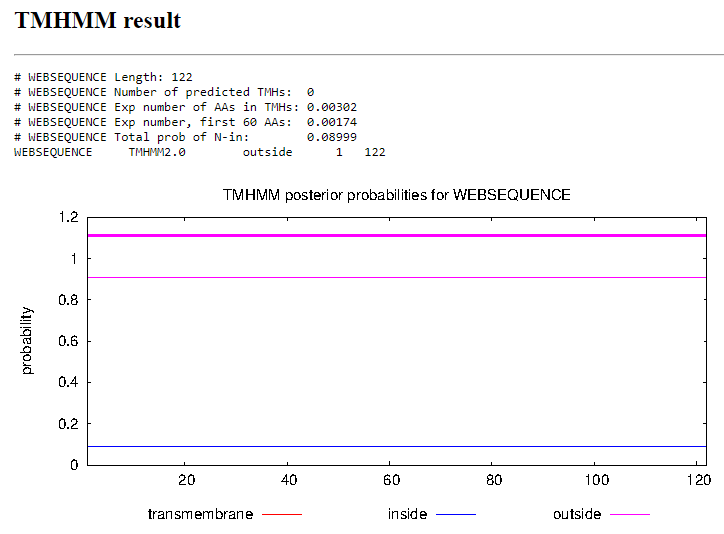 Gene Number: 40Start Codon and source: 36674 ATGStop Codon: 36985F/R: ForwardCoding Potential (y/n): yesStarterator (SS, NA, NI): Start: 7 @36674 has 193 MA'sBlast Best Hit, Query:Subject Starts, Score, Evalue, or “no significant Blast alignments” if 10E-4 or higherGap: -1Longest Orf? (Y/N/NA) noRBS:  Kibler6, Karlin Medium, Z value 0.862, Final score -7.729. This is not the best proposed score, but it has the most matches in starterator. The TTG start 3 base pairs upstream has better RBS scores, but only 95 MA’s in starterator.Proposed Function: NKFFunction Evidence: Several BLAST results indicate similar proteins in other phages with no known function. HHpred suggests a 62.76% likelihood that this is a basal body protein of a centriole, but this function does not appear to be assigned to any other phages with this gene,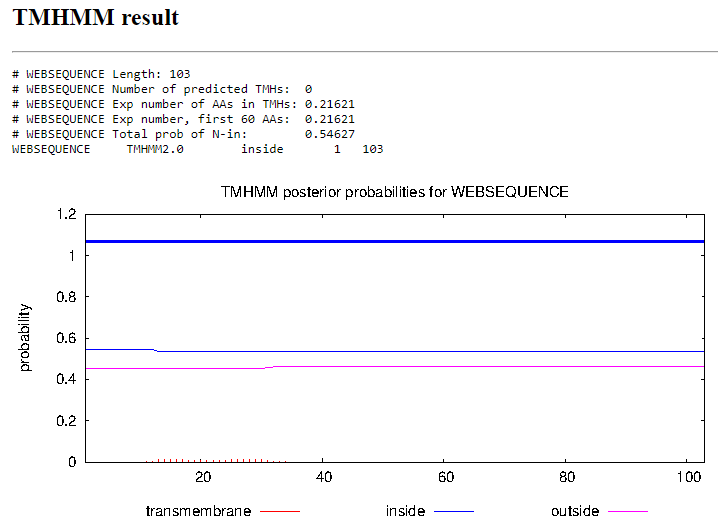 Transmembrane Domain/EvidenceGene Number: 41Start Codon and source: 37025 ATGStop Codon: 37432F/R: ForwardCoding Potential (y/n): yesStarterator (SS, NA, NI): Start: 16 @37025 has 305 MA'sBlast Best Hit, Query:Subject Starts, Score, Evalue, or “no significant Blast alignments” if 10E-4 or higherGap: 30Longest Orf? (Y/N/NA) yesRBS:  Kibler6, Karlin Medium, Z value 0.824, final score -7.705. This is not the best proposed start, having the lowest scores of all possible RBS, however evidence from starterator and phamerator suggest that similar phages have a gene that starts at 37025.Proposed Function: NKFFunction Evidence: Other B1 cluster phages demonstrate this gene at the same start location with no known function or hypothetical protein listed. BLAST indicates close similarity to a product with no known function in the phage Colbert, and HHpred suggests no likely products.Transmembrane Domain/Evidence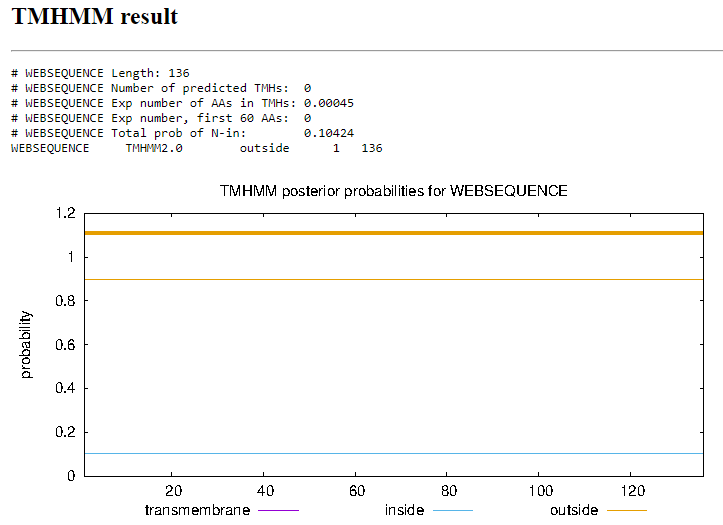 Gene Number: 42Start Codon and source: 37432 ATGStop Codon: 38554F/R: ForwardCoding Potential (y/n): yesStarterator (SS, NA, NI): Start: 3 @37432 has 257 MA'sBlast Best Hit, Query:Subject Starts, Score, Evalue, or “no significant Blast alignments” if 10E-4 or higherGap: -1Longest Orf? (Y/N/NA) yesRBS:  Kibler6, Karlin Medium, Z value 2.285, Final score -5.832. This is not the best proposed start, the start proposed at 37588 TTG has a higher final score of -4.824, but starterator suggests that more phages have a start at 37432 instead.Proposed Function: Structural proteinFunction Evidence: Several similar phages have this protein listed as a protein with no known function, and one phage, Prann, has this function listed as being a structural protein. Starterator and phamerator both suggest that other phages have a similar gene which starts in a similar location within the genome with no listed function, so it is a tossup to whether this protein can be assigned the function of structural protein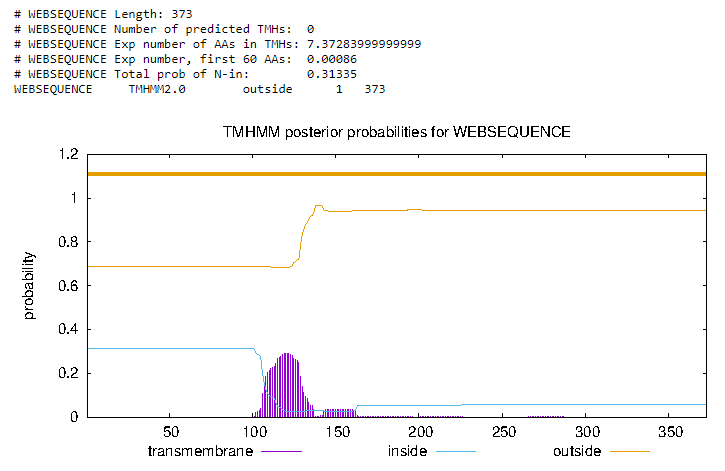 Transmembrane Domain/EvidenceGene Number: 43Start Codon and source: 38753 ATGStop Codon: 38535F/R: ReverseCoding Potential (y/n): yesStarterator (SS, NA, NI): Start: 11 @38753 has 218 MA'sBlast Best Hit, Query:Subject Starts, Score, Evalue, or “no significant Blast alignments” if 10E-4 or higherGap: 2Longest Orf? (Y/N/NA) NoRBS:  Kibler6, Karlin Medium, Z value 2.145, Final score -4.649. This is the best proposed startProposed Function: NKFFunction Evidence: BLAST results indicate a strong similarity between this sequence and the sequence of several other hypothetical proteins with no known function. Starterator suggests that multiple other phages have genes starting in a similar location which is corroborated by phamerator’s synteny results. HHpred results indicate some similarity to ran guanine nucleotide release factor with 69.47% probability.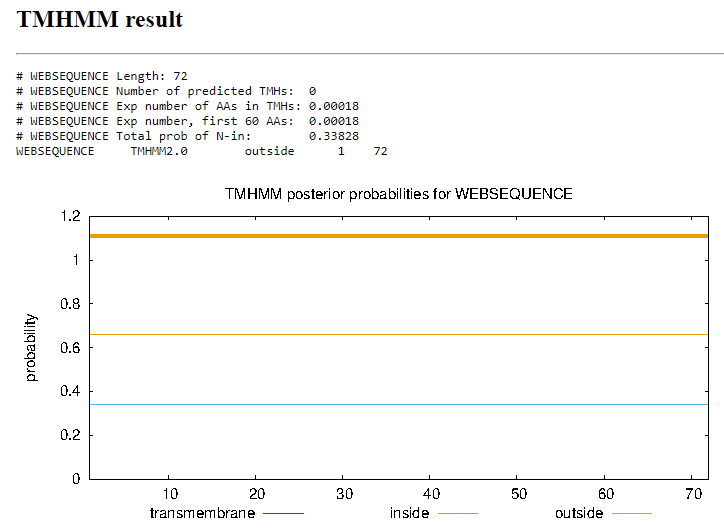 Transmembrane Domain/EvidenceGene Number: 44Start Codon and source: 39048 GTGStop Codon: 38755F/R: ReverseCoding Potential (y/n): yesStarterator (SS, NA, NI): Start: 5 @39048 has 184 MA'sBlast Best Hit, Query:Subject Starts, Score, Evalue, or “no significant Blast alignments” if 10E-4 or higherGap: -4Longest Orf? (Y/N/NA) NoRBS:  Kibler6, Karlin Medium, Z value 2.142, Final score -4.513. This is the best proposed start.Proposed Function: NKFFunction Evidence: BLAST results indicate similar sequences in this phage and other phages with the function assigned as a hypothetical protein. This is corroborated by the phamerator results of this protein being present in a similar location with no listed function and is supported by the starterator data with 184 other phages having a sequence with the same start position.Transmembrane Domain/Evidence 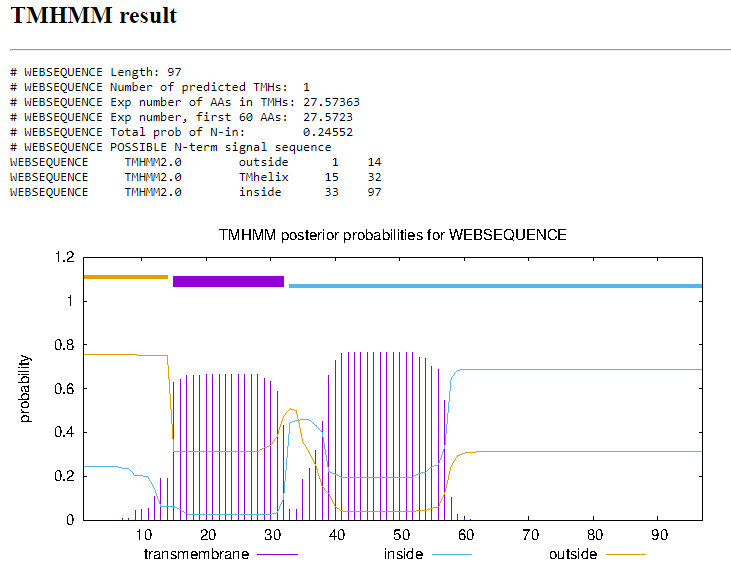 Gene Number: 45Start Codon and source: 39260 ATGStop Codon: 39045F/R: ReverseCoding Potential (y/n): yesStarterator (SS, NA, NI): Start: 37 @39260 has 243 MA'sBlast Best Hit, Query:Subject Starts, Score, Evalue, or “no significant Blast alignments” if 10E-4 or higherGap: -4Longest Orf? (Y/N/NA) yesRBS:  Kibler6, Karlin Medium, Z value 2.249, Final score -4.299. This is the best proposed start.Proposed Function: helix-turn-helix binding domain proteinFunction Evidence: BLAST results indicate that sequence is similar to the helix-turn-helix binding domain protein in other phages, several of which according to starterator and phamerator are in similar locations with the same start codons. HHpred suggests a strong likelihood that this is a putative DNA binding protein.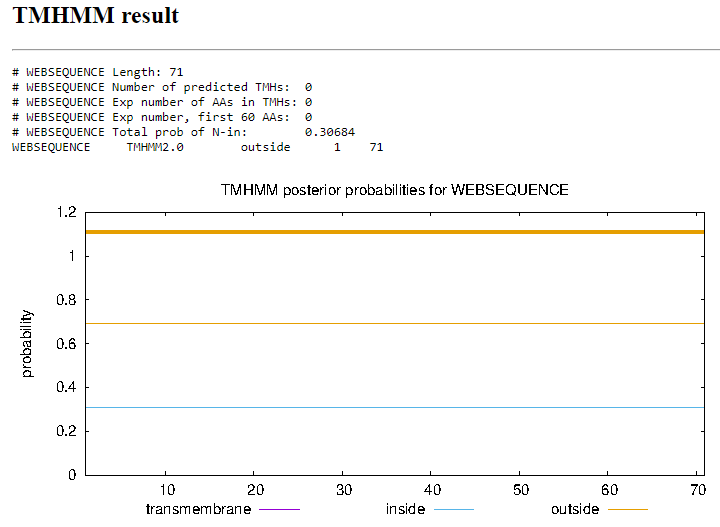 Transmembrane Domain/EvidenceGene Number: 46Start Codon and source: 39781 TTGStop Codon: 39257F/R: ReverseCoding Potential (y/n): yes       Starterator (SS, NA, NI): Start: 24 @39781 has 178 MA's), Start: 42 @39682 has 46 MA'sBlast Best Hit, Query:Subject Starts, Score, Evalue, or “no significant Blast alignments” if 10E-4 or higherGap: 0Longest Orf? (Y/N/NA) yesRBS:  Kibler6, Karlin Medium, Z value 1.800, final Score -5.199. This is not the best proposed start, as the start at 39682 has a z value of 2.808 and a final score of -3.830.Proposed Function: Helix-turn-helix DNA binding domainFunction Evidence: BLAST results indicate a strong probability that this product produces an HTH binding protein which is supported by HHpred, which suggests that this is a structural protein with 98.52% probability. Phamerator synteny suggests that similar B1 cluster phages have a similar gene in a similar position to the first proposed start.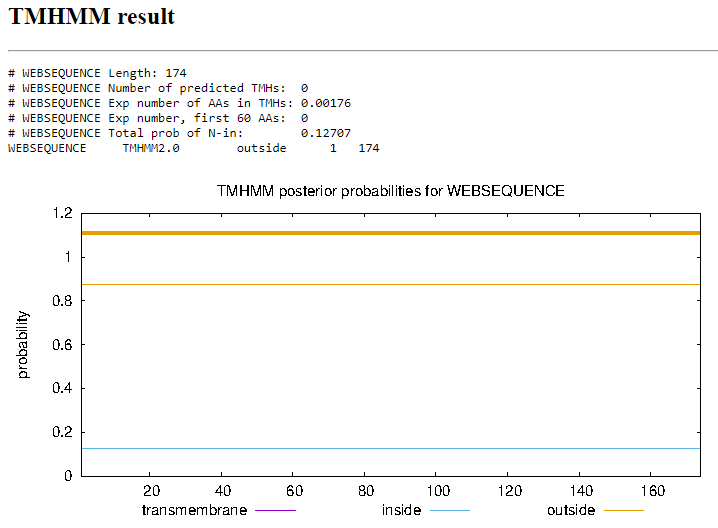 Transmembrane Domain/EvidenceGene Number: 47Start Codon and source:40342 ATG  (changed from 40426 ATG)Stop Codon: 39782 F/R: ReverseCoding Potential (y/n): yesStarterator (SS, NA, NI): Start: 12 @40342 has 170 MA'sBlast Best Hit, Query:Subject Starts, Score, Evalue, or “no significant Blast alignments” if 10E-4 or higherGap: 108Longest Orf? (Y/N/NA) NoRBS:  Kibler6, Karlin Medium, Z value 2.861, final score -3.212. This is the best proposed start.Proposed Function: NKFFunction Evidence: BLAST results suggest that several other phages have a very similar hypothetical protein product with no known function. Starterator suggests that 170 other phages have a gene which starts in this position rather than at 40426 which was originally called. This is also supported by the RBS score which had the highest value in both Z and final scores. Transmembrane Domain/Evidence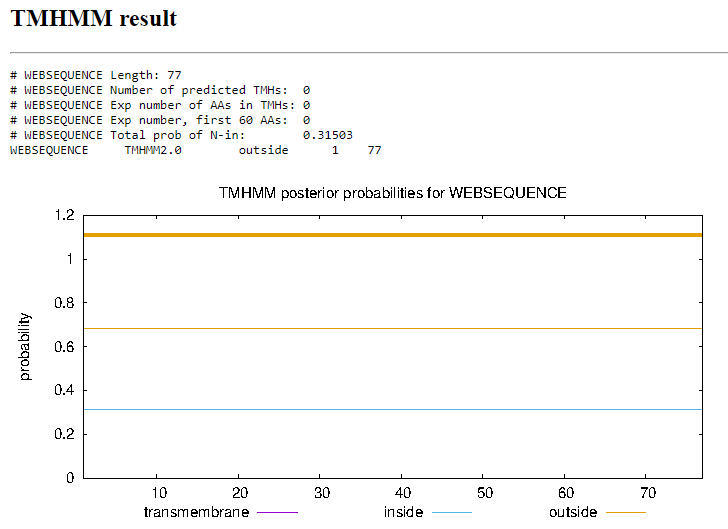 Gene Number: 48Start Codon and source: 40450 ATGStop Codon: 41769F/R: ForwardCoding Potential (y/n): yesStarterator (SS, NA, NI): Start: 28 @40441 has 121 MA's; Start: 30 @40450 has 9 MA'sBlast Best Hit, Query:Subject Starts, Score, Evalue, or “no significant Blast alignments” if 10E-4 or higherGap: 108Longest Orf? (Y/N/NA) NoRBS:  Kibler6, Karlin Medium, Z value 1.209, Final score -6.384. This is not the best proposed start, but it aligns most closely with GeneMark’s coding potential graphic.Proposed Function: Lysin AFunction Evidence: BLAST results indicate that several other phages have this product listed as Lysin A within the pham. Phamerator corroborates this with several other B1 cluster phages having the same gene in the same location.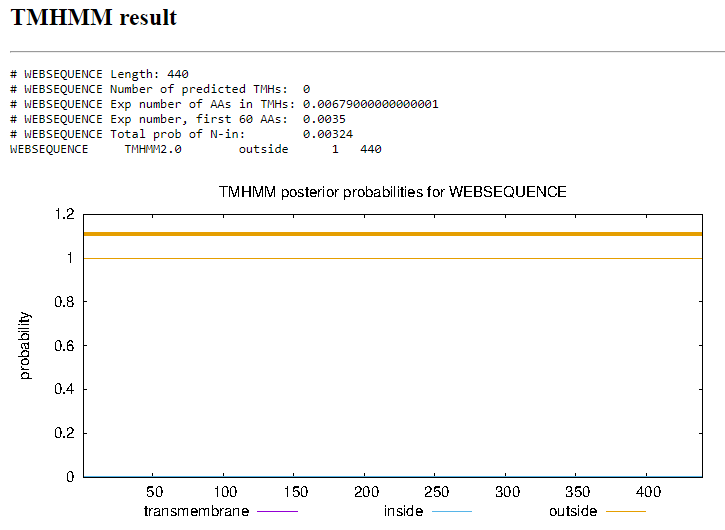 Transmembrane Domain/EvidenceGene Number: 49Start Codon and source: 41779 ATGStop Codon: 43134F/R: ForwardCoding Potential (y/n): yesStarterator (SS, NA, NI): Start: 60 @41779 has 225 MA'sBlast Best Hit, Query:Subject Starts, Score, Evalue, or “no significant Blast alignments” if 10E-4 or higherGap: 9Longest Orf? (Y/N/NA) yesRBS:  Kibler6, Karlin Medium, Z value 2.235, Final score, -4.326. This is the best proposed start.Proposed Function: Lysin BFunction Evidence: Multiple BLAST results and phamerator synteny suggest that this protein is Lysin B, as multiple phages have this protein labeled as such in the same location following Lysin A. This start is also supported by the starterator results with 225 other phages having the same start coordinates.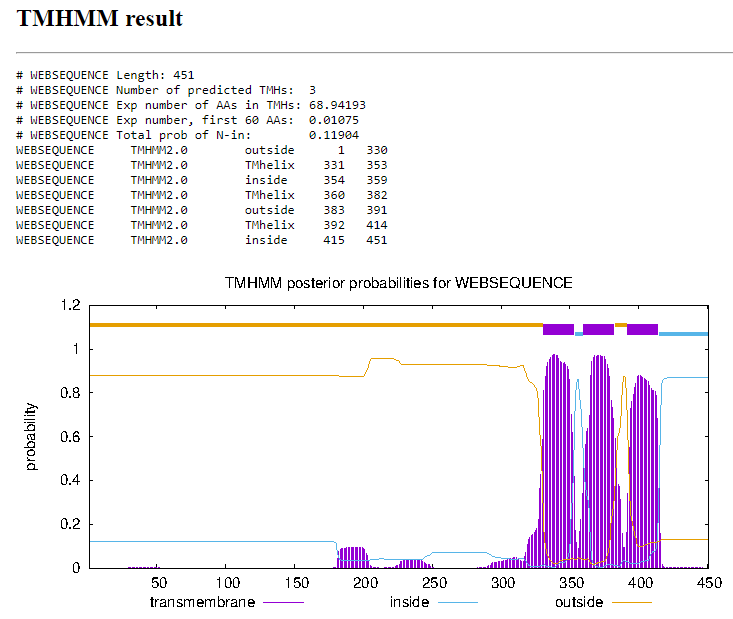 Transmembrane Domain/Evidence Gene Number: 50Start Codon and source: 43856 ATGStop Codon: 43235F/R: ReverseCoding Potential (y/n): yesStarterator (SS, NA, NI): Start: 20 @43856 has 253 MA'sBlast Best Hit, Query:Subject Starts, Score, Evalue, or “no significant Blast alignments” if 10E-4 or higherGap: 58 Longest Orf? (Y/N/NA) yesRBS:  Kibler6, Karlin Medium, Z value 3.419, final score -2.305. This is the best proposed start.Proposed Function: NKFFunction Evidence: Multiple BLAST results indicate that this sequence is present in multiple other phages  and as suggested by starterator, starts in the same position and is corroborated by the rbs results.Transmembrane Domain/Evidence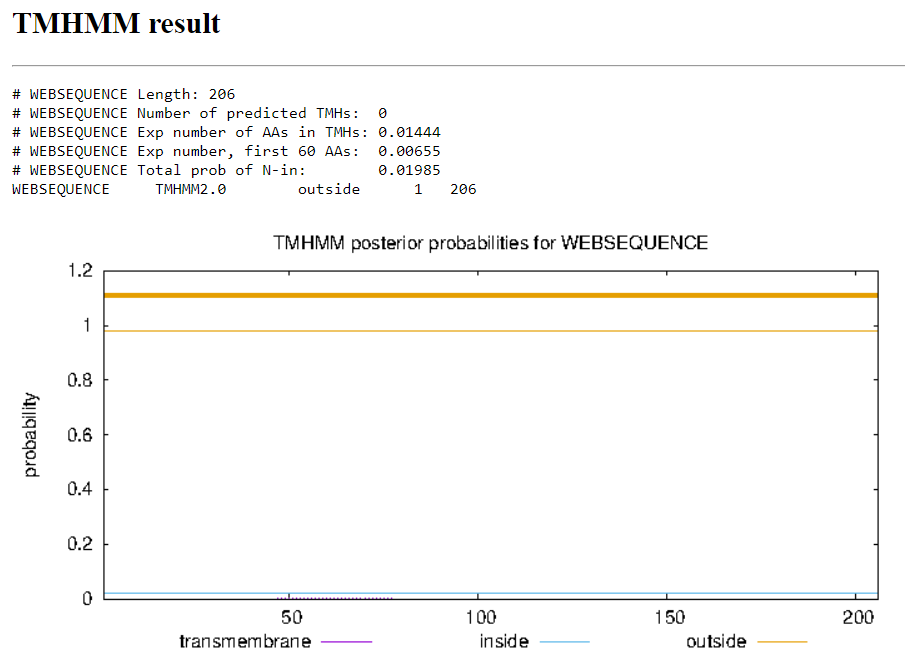 Gene Number: 51Start Codon and source: 45317 GTGStop Codon: 43914F/R: ReverseCoding Potential (y/n): yesStarterator (SS, NA, NI): Blast Best Hit, Query:Subject Starts, Score, Evalue, or “no significant Blast alignments” if 10E-4 or higherGap: 4Longest Orf? (Y/N/NA) yesRBS:  Kibler6, Karlin Medium, Z value 2.861, Final score -4.173. This is the best proposed startProposed Function: NKFFunction Evidence:Transmembrane Domain/Evidence 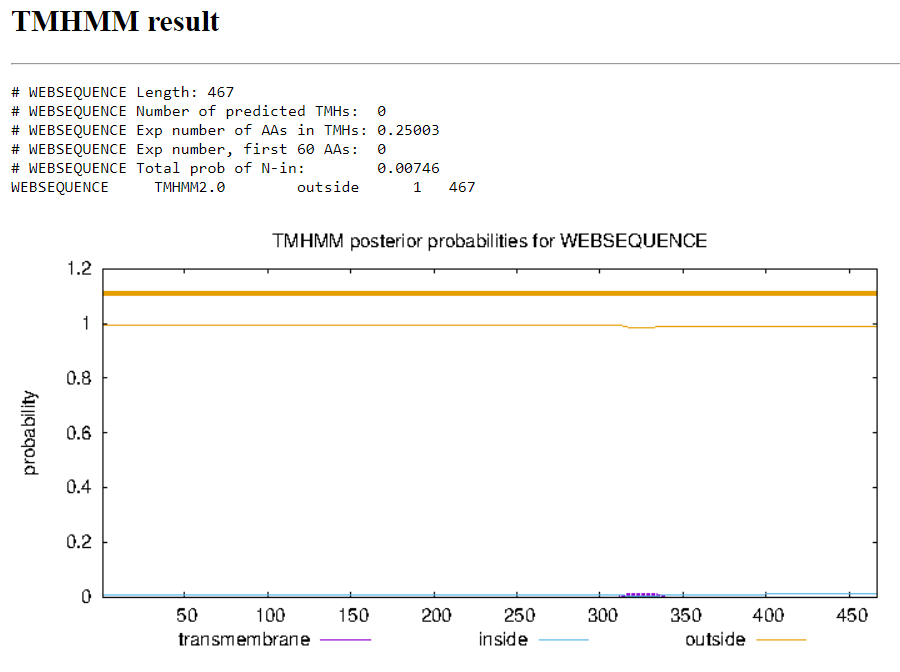 Gene Number: 52Start Codon and source: 47023 ATGStop Codon: 45320F/R: ReverseCoding Potential (y/n): yesStarterator (SS, NA, NI): Start: 66 @47023 has 158 MA'sBlast Best Hit, Query:Subject Starts, Score, Evalue, or “no significant Blast alignments” if 10E-4 or higherGap: 155Longest Orf? (Y/N/NA) yesRBS:  Kibler6, Karlin Medium, Z value 2.045, Final score -5.360. This is the best proposed start.Proposed Function: DNA HelicaseFunction Evidence: Despite the best match for the blast result on NCBI and DNA master indicating no known function, several results below that indicated equally that other phages had this gene listed as DNA Helicase on both NCBI and the Actinobacteriophage Database. This is corroborated by observing other B1 cluster phages on phamerator with a gene in this location labeled as DNA Helicase.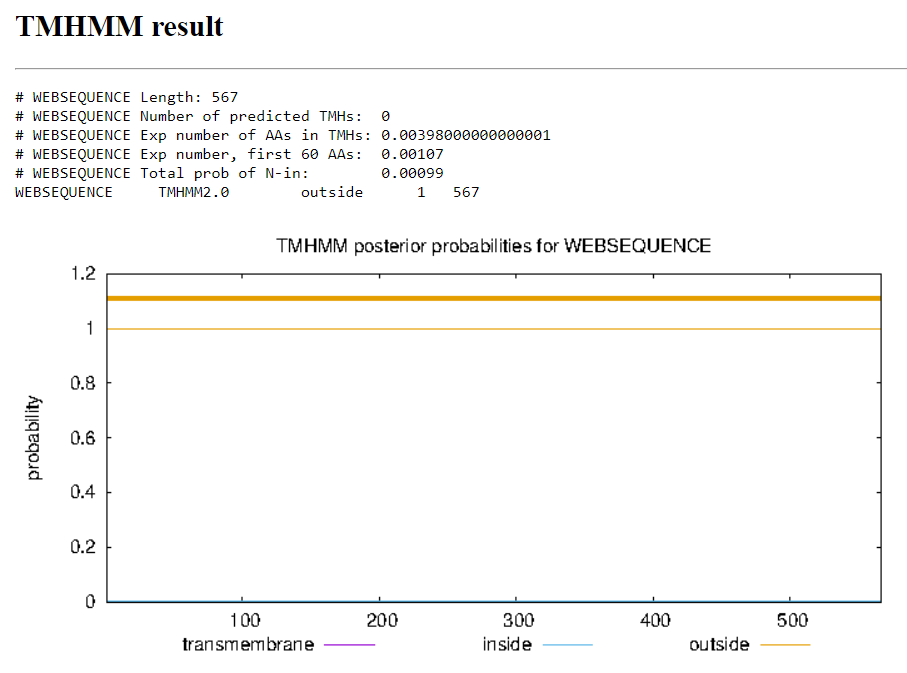 Transmembrane Domain/EvidenceGene Number: 53Start Codon and source: 47393 GTGStop Codon: 47178F/R: ReverseCoding Potential (y/n): yesStarterator (SS, NA, NI): Start: 31 @47393 has 211 MA'sBlast Best Hit, Query:Subject Starts, Score, Evalue, or “no significant Blast alignments” if 10E-4 or higherGap: 17Longest Orf? (Y/N/NA) yesRBS:  Kibler6, Karlin Medium. Z value 3.175, Final score-2.584. This is the best proposed startProposed Function: NKFFunction Evidence: Multiple BLAST results indicate a strong match with other phages with this protein listed as having no known function. This start is also supported by starterator, and phamerator suggests that other B1 cluster phages have a similar gene in this location.Transmembrane Domain/Evidence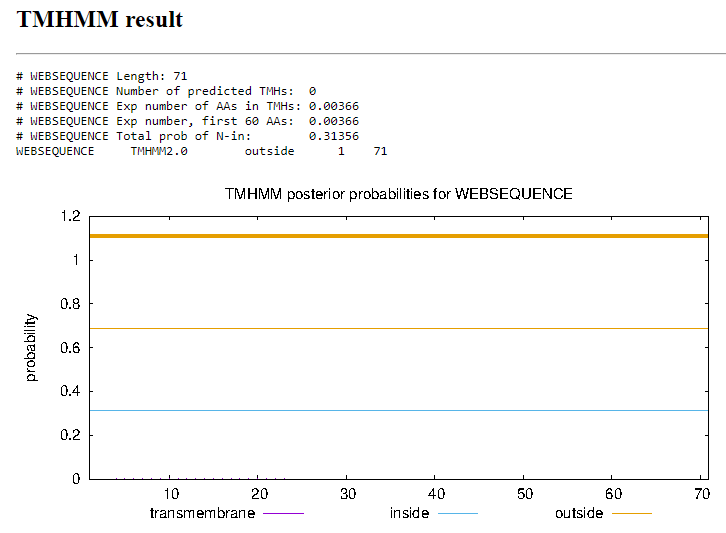 Gene Number: 54Start Codon and source: 47781 GTGStop Codon: 47410F/R: ReverseCoding Potential (y/n): yesStarterator (SS, NA, NI): Blast Best Hit, Query:Subject Starts, Score, Evalue, or “no significant Blast alignments” if 10E-4 or higherGap: -7Longest Orf? (Y/N/NA)RBS:  Kibler6, Karlin Medium, Z value 1.542, Final score -7.021. This is not the best proposed start, however the second Valine start codon has a worse start codon, so the first valine start is the better of the two. Proposed Function: NKFFunction Evidence: Multiple BLAST results indicate a strong match with other phages with this protein listed as having no known function. This start is also supported by starterator, and phamerator suggests that other B1 cluster phages have a similar gene in this location.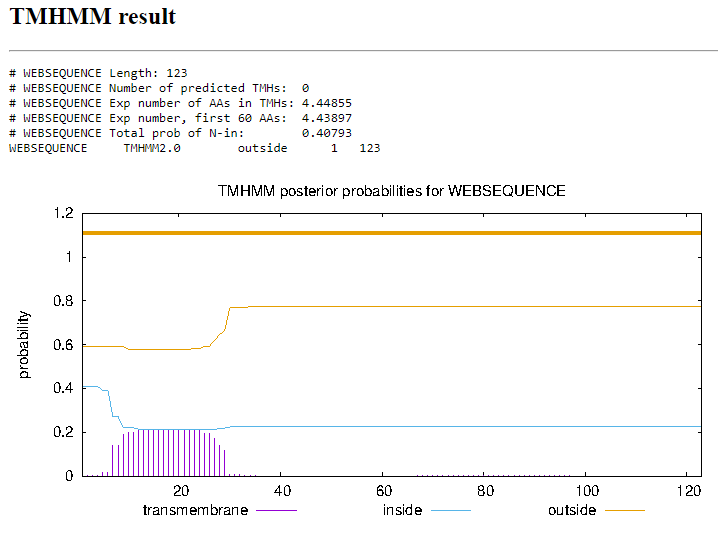 Transmembrane Domain/Evidence Gene Number: 55Start Codon and source: 48065 ATGStop Codon: 47778F/R: ReverseCoding Potential (y/n): yesStarterator (SS, NA, NI): Start: 34 @48065 has 159 MA'sBlast Best Hit, Query:Subject Starts, Score, Evalue, or “no significant Blast alignments” if 10E-4 or higherGap: 76Longest Orf? (Y/N/NA) NoRBS:  Kibler6, Karlin Medium, Z value 3.419, Final score -2.016. This is the best proposed start.Proposed Function: Membrane ProteinFunction Evidence: Multiple BLAST results indicate a strong match with other phages with this protein listed as having no known function. This start is also supported by starterator, and phamerator suggests that other B1 cluster phages have a similar gene in this location.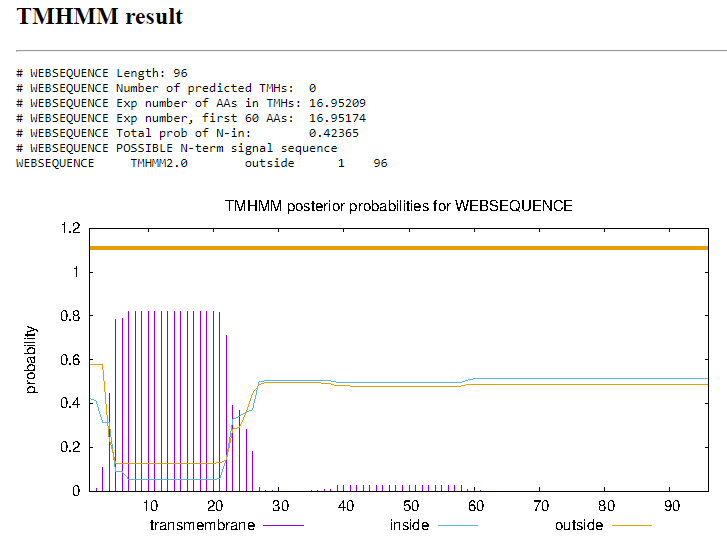 Transmembrane Domain/EvidenceGene Number: 56Start Codon and source: 50888 GTGStop Codon: 48140F/R: ReverseCoding Potential (y/n): yesStarterator (SS, NA, NI): Start: 37 @50888 has 248 MA'sBlast Best Hit, Query:Subject Starts, Score, Evalue, or “no significant Blast alignments” if 10E-4 or higherGap: -13Longest Orf? (Y/N/NA) yesRBS:  Kibler6, Karlin Medium, Z value 2.837, Final score -3.201. This is the best proposed start.Proposed Function: DNA primase/HelicaseFunction Evidence: Multiple BLAST results indicate that this product is identical to the DNA primase/helicase present in other mycobacteria phages. This is corroborated by HHpred, which shows a 99.64% probability that this is a DNA helicase regulatory protein.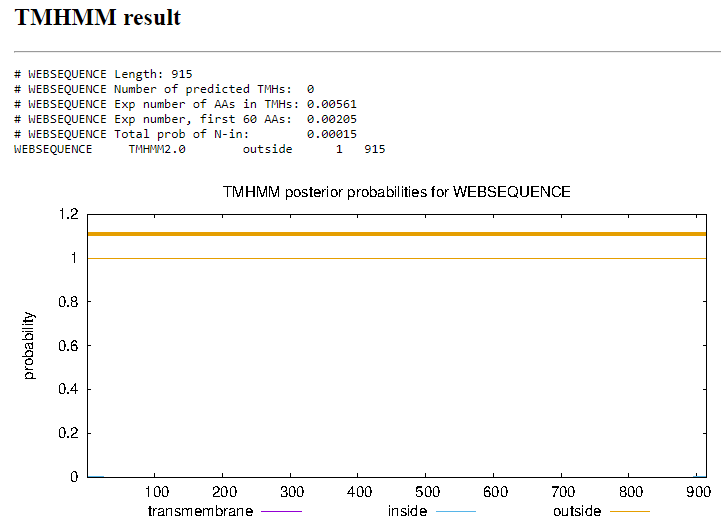 Transmembrane Domain/EvidenceGene Number: 57 - deletedStart Codon and source: 50876 TTGStop Codon: 51010F/R: ForwardCoding Potential (y/n): yesStarterator (SS, NA, NI): Start: 1 @50876 has 3 MA'sBlast Best Hit, Query:Subject Starts, Score, Evalue, or “no significant Blast alignments” if 10E-4 or higherGap: -3Longest Orf? (Y/N/NA) yesRBS:  Kibler6, Karlin Medium, Z value 1.989, Final score -4.888Proposed Function: NKFFunction Evidence: BLAST results indicate that there are a few other phages with similar gene products, but there are results with similar products with no known function. 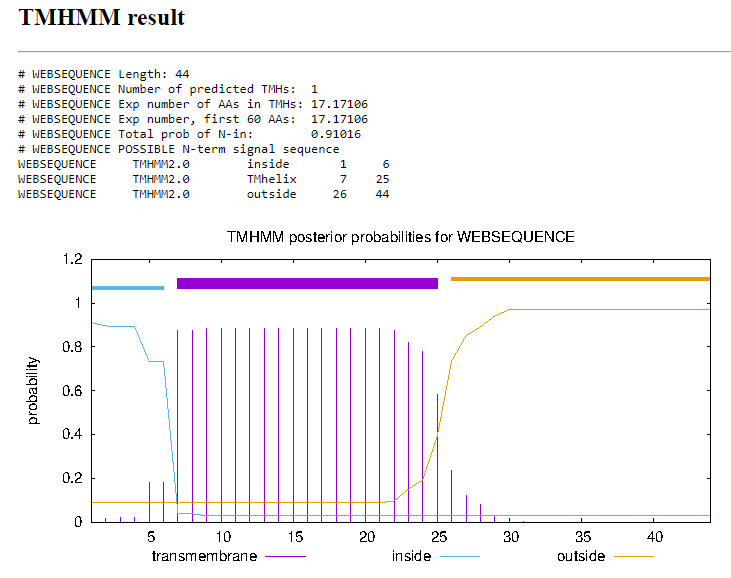 Transmembrane Domain/Evidence Gene Number: 57 was 58Start Codon and source: 51234 ATGStop Codon: 51007F/R: ReverseCoding Potential (y/n): yesStarterator (SS, NA, NI): Start: 3 @51234 has 44 MA'sBlast Best Hit, Query:Subject Starts, Score, Evalue, or “no significant Blast alignments” if 10E-4 or higherGap: -11Longest Orf? (Y/N/NA) yesRBS:  Kibler6, Karlin Medium, Z value 2.723, final score -3.411. This is the best proposed start.Proposed Function: NKFFunction Evidence: Multiple BLAST results indicate that this product has an identical sequence to a product in the phage Soto which also has no known function. This is supported by phamerator which shows that several other B1 phages have a gene in this location with no known function.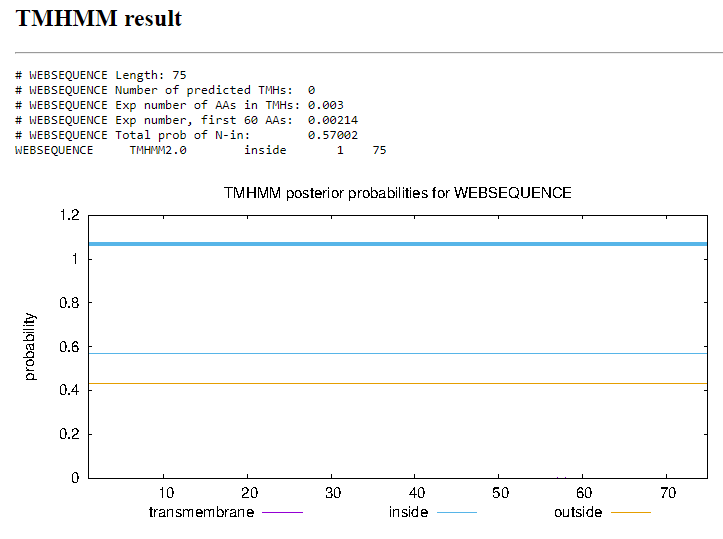 Transmembrane Domain/EvidenceGene Number: 58 was 59Start Codon and source: 51838 ATGStop Codon: 51227F/R: ReverseCoding Potential (y/n): yesStarterator (SS, NA, NI): Start: 13 @51838 has 177 MA'sBlast Best Hit, Query:Subject Starts, Score, Evalue, or “no significant Blast alignments” if 10E-4 or higherGap: -4Longest Orf? (Y/N/NA) noRBS:  Kibler6, Karlin Medium, Z value 1.607, final score -5.585. This is not the best proposed start. The start at 51850 has better scores, and would create 1:1 BLAST results with Olive on Genbank and Olive. However, starterator suggests that 177 phages have this gene’s start at 51838.Proposed Function: NKFFunction Evidence: BLAST results indicate similar products in other phages with no known function despite the start being variable.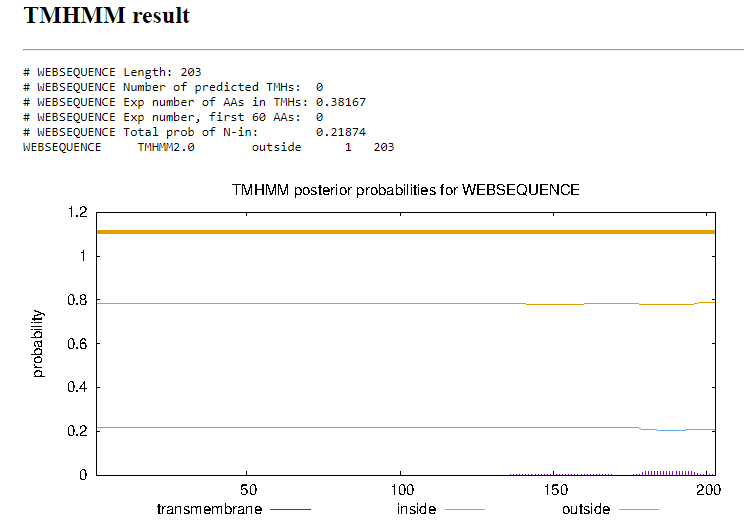 Transmembrane Domain/EvidenceGene Number: 59 was 60Start Codon and source: 53694 ATGStop Codon: 51835F/R: ReverseCoding Potential (y/n): yesStarterator (SS, NA, NI): Start: 131 @53694 has 228 MA'sBlast Best Hit, Query:Subject Starts, Score, Evalue, or “no significant Blast alignments” if 10E-4 or higherGap: -4Longest Orf? (Y/N/NA) noRBS:  Kibler6, Karlin Medium, Z value 1.986, Final score -4.888. This is the best proposed startProposed Function: DNA polymeraseFunction Evidence: Multiple BLAST results indicate a strong likelihood that this is a 1:1 match with the DNA polymerase of other phage products. This is also corroborated by HHpred with a 100% probability that this is DNA polymerase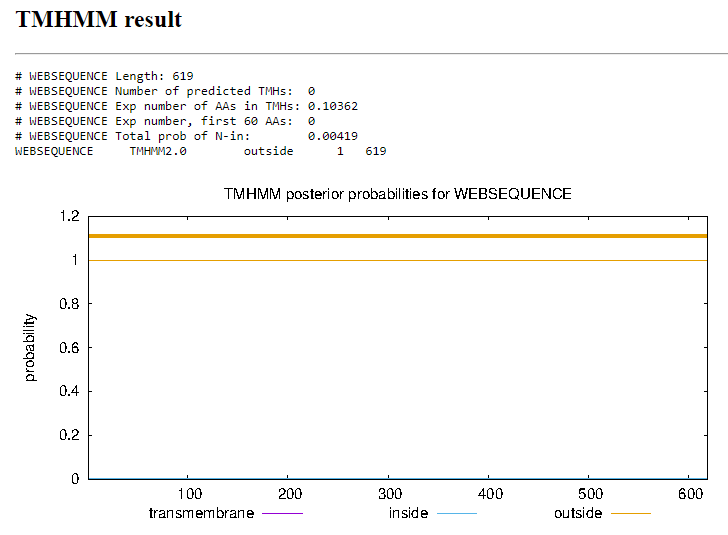 Transmembrane Domain/Evidence Gene Number: 60 was 61Start Codon and source: 54149 ATGStop Codon: 53693F/R: ReverseCoding Potential (y/n): yesStarterator (SS, NA, NI): Start: 40 @54149 has 252 MA'sBlast Best Hit, Query:Subject Starts, Score, Evalue, or “no significant Blast alignments” if 10E-4 or higherGap: 92Longest Orf? (Y/N/NA) yesRBS:  Kibler6, Karlin Medium, Z value 1.405, Final score -6.053. This is not the best proposed start, but the BLAST results suggest a stronger likelihood that this start is more correct than the one with better RBS scores.Proposed Function: NKFFunction Evidence: Evidence: Multiple BLAST results indicate a strong match with other phages with this protein listed as having no known function. This start is also supported by starterator, and phamerator suggests that other B1 cluster phages have a similar gene in this location.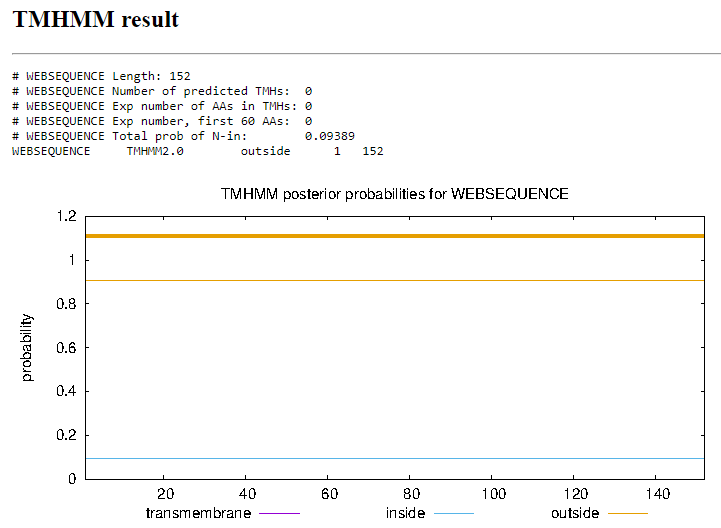 Transmembrane Domain/EvidenceGene Number: 61 was 62Start Codon and source: 54394 ATGStop Codon: 54242F/R: ReverseCoding Potential (y/n): yesStarterator (SS, NA, NI): Start: 8 @54394 has 164 MA'sBlast Best Hit, Query:Subject Starts, Score, Evalue, or “no significant Blast alignments” if 10E-4 or higherGap:  -1Longest Orf? (Y/N/NA) noRBS:  Kibler6, Karlin Medium, Z value 2.562, Final score-3.751. This is the best proposed start.Proposed Function: NKFFunction Evidence: Evidence: Multiple BLAST results indicate a strong match with other phages with this protein listed as having no known function. This start is also supported by starterator, and phamerator suggests that other B1 cluster phages have a similar gene in this location.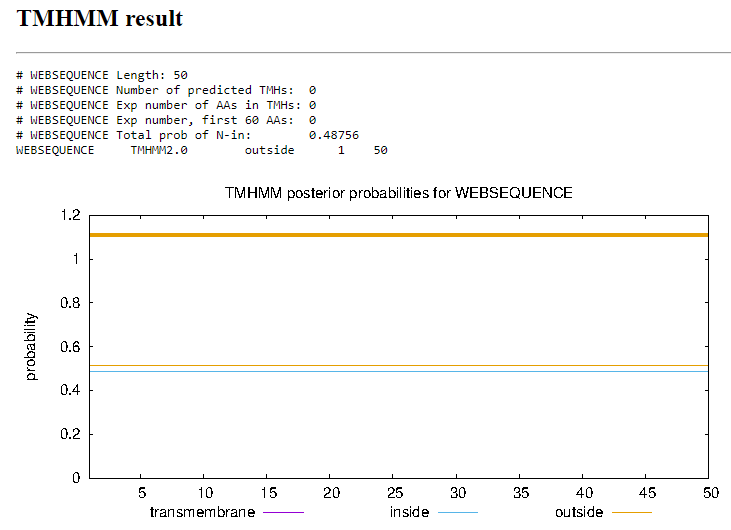 Transmembrane Domain/EvidenceGene Number: 62 was 63Start Codon and source: 54750 ATGStop Codon: 54394F/R: ReverseCoding Potential (y/n): yesStarterator (SS, NA, NI): Start: 19 @54750 has 172 MA'sBlast Best Hit, Query:Subject Starts, Score, Evalue, or “no significant Blast alignments” if 10E-4 or higherGap: 113Longest Orf? (Y/N/NA) noRBS:  Kibler6, Karlin Medium, Z value 2.643, Final score -4.161. This is the best proposed start.Proposed Function: Membrane proteinFunction Evidence: Evidence: Multiple BLAST results indicate a strong match with other phages with this protein listed as having no known function. This start is also supported by starterator, and phamerator suggests that other B1 cluster phages have a similar gene in this location.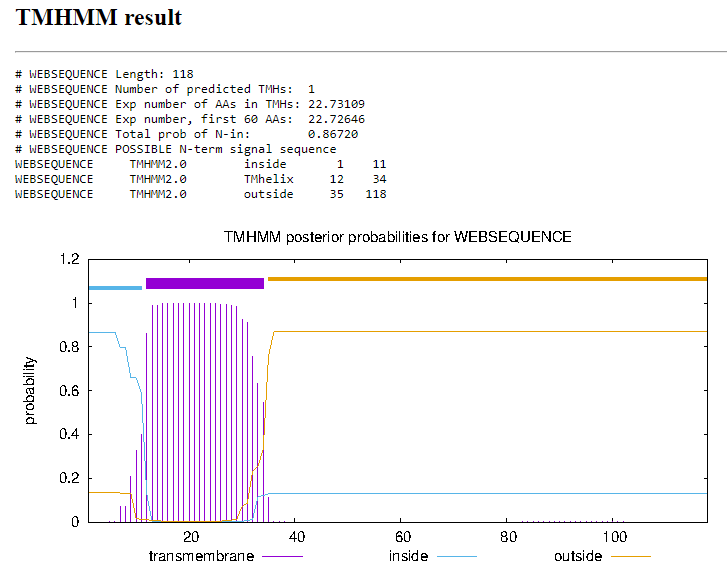 Notes: Two potential starts,Transmembrane Domain/Evidence Gene Number: 63 was 64Start Codon and source: 55222 ATGStop Codon: 54863F/R: ReverseCoding Potential (y/n): yesStarterator (SS, NA, NI): Start: 49 @55222 has 197 MA'sBlast Best Hit, Query:Subject Starts, Score, Evalue, or “no significant Blast alignments” if 10E-4 or higherGap: 273Longest Orf? (Y/N/NA) yesRBS:  Kibler6, Karlin Medium, Z value 1.346, Final score -7.414. This is not the best proposed start, however many more phages have a product listed at the current start, and there is a 1:1 BLAST result at the current start.Proposed Function: NKFFunction Evidence: Multiple BLAST results indicate a strong match with other phages with this protein listed as having no known function. This start is also supported by starterator, and phamerator suggests that other B1 cluster phages have a similar gene in this location.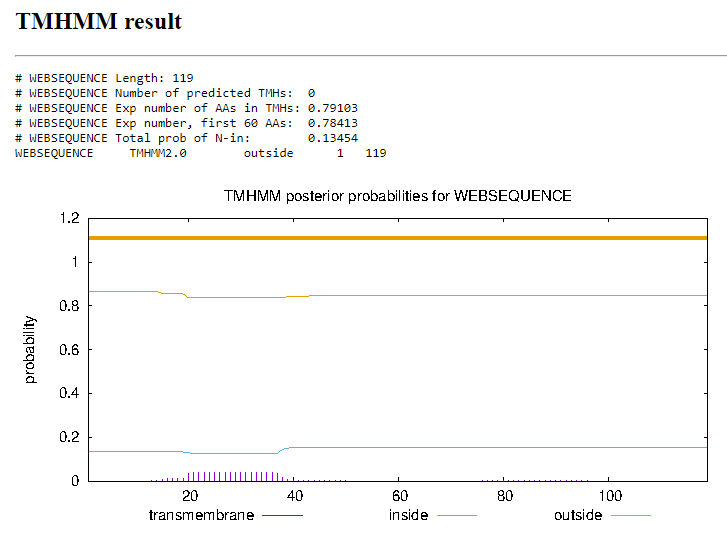 Transmembrane Domain/Evidence Gene Number: 64 was 65Start Codon and source: 55483 ATG Changed from 55Stop Codon: 55611F/R: ForwardCoding Potential (y/n): yesStarterator (SS, NA, NI): Start: 28 @55483 has 31 MA'sBlast Best Hit, Query:Subject Starts, Score, Evalue, or “no significant Blast alignments” if 10E-4 or higherGap: 273Longest Orf? (Y/N/NA) noRBS:  Kibler6, Karlin Medium, Z value 2.989, Final Score -3.644. This is the best proposed startProposed Function: NKFFunction Evidence: Though there are many proposed starts for this gene, the start at 55483 consistently has the best results in BLAST and in RBS, and also has the most other phages with similar starts. Of these, none have listed functions.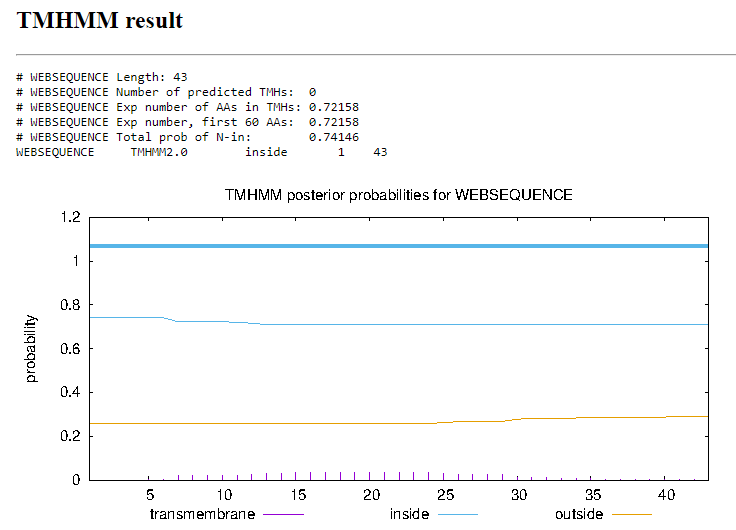 Transmembrane Domain/EvidenceGene Number: 65 was 66Start Codon and source: 55690 ATGStop Codon: 56451F/R: ForwardCoding Potential (y/n): yesStarterator (SS, NA, NI): Start: 60 @55690 has 117 MA'sBlast Best Hit, Query:Subject Starts, Score, Evalue, or “no significant Blast alignments” if 10E-4 or higherGap: 79Longest Orf? (Y/N/NA) yesRBS:  Kibler6, Karlin Medium, Z value 1.461, Final score -6.707. This is not the best proposed start but due to the 1:1 BLAST results and 117 MA’s at this start, that seems to be the better option of the starts.Proposed Function: NKFFunction Evidence: Multiple BLAST results indicate a strong match with other phages with this protein listed as having no known function. This start is also supported by starterator, and phamerator suggests that other B1 cluster phages have a similar gene in this location.Transmembrane Domain/Evidence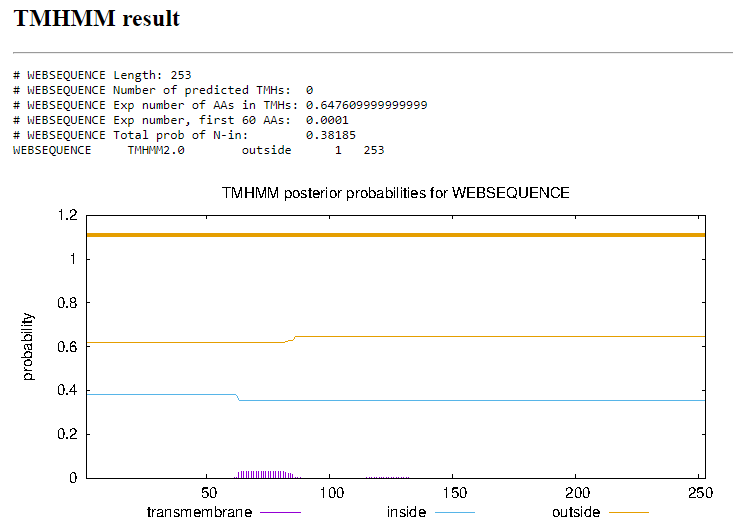 Gene Number: 66Start Codon and source: 56464 ATGStop Codon:56736F/R: ForwardCoding Potential (y/n): noStarterator (SS, NA, NI): Start: 11 @56464 has 94 MA'sBlast Best Hit, Query:Subject Starts, Score, Evalue, or “no significant Blast alignments” if 10E-4 or higherGap: 13Longest Orf? (Y/N/NA) yesRBS:  Kibler6, Karlin Medium, Z value 2.212, Final score -4.513. This is the best proposed start.Proposed Function: ribbon-helix-helix DNA binding domainFunction Evidence: Despite BLAST results having no listed function, HHpred suggests an 98.67% likelihood that this is the ribbon-helix-helix domain binding protein, as well as a select group of other phages including Crownjw that have this listed as the function.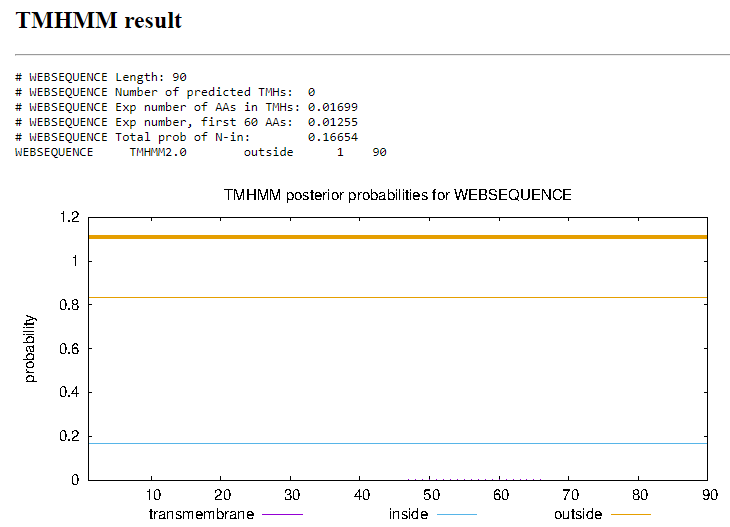 Transmembrane Domain/Evidence Gene Number: 67Start Codon and source: 56768Stop Codon: 56950F/R:ForwardCoding Potential (y/n): yesStarterator (SS, NA, NI): Start: 7 @56768 has 169 MA'sBlast Best Hit, Query:Subject Starts, Score, Evalue, or “no significant Blast alignments” if 10E-4 or higherGap: 32Longest Orf? (Y/N/NA) yesRBS:  Kibler6, Karlin Medium, Z value 2.225, Final score -4.874. This is the best proposed startProposed Function: NKFFunction Evidence: Multiple BLAST results indicate a strong match with other phages with this protein listed as having no known function. This start is also supported by starterator, and phamerator suggests that other B1 cluster phages have a similar gene in this location.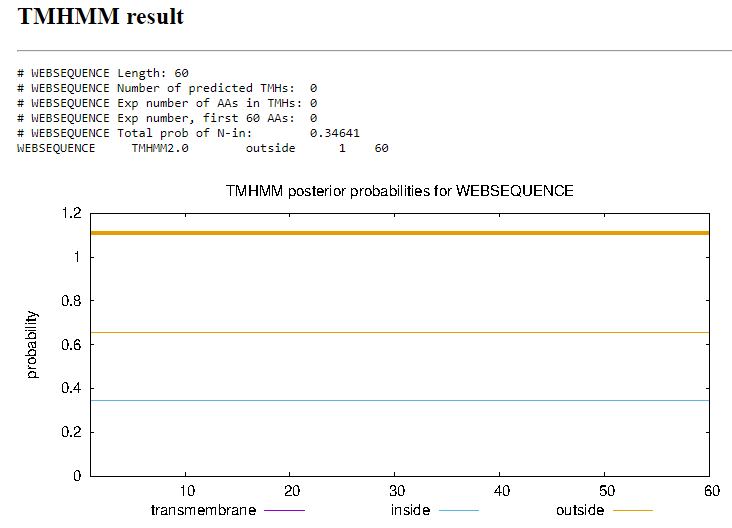 Transmembrane Domain/EvidenceGene Number: 68Start Codon and source: 57011 ATGStop Codon: 57709F/R: ForwardCoding Potential (y/n): yesStarterator (SS, NA, NI): Start: 49 @57011 has 230 MA'sBlast Best Hit, Query:Subject Starts, Score, Evalue, or “no significant Blast alignments” if 10E-4 or higherGap: 61Longest Orf? (Y/N/NA) yesRBS:  Kibler6, Karlin Medium, Z value 2.511, Final score -4.426. This is the best proposed startProposed Function: DNA binding proteinFunction Evidence: Alongside the BLAST results indicating that the function is a DNA binding protein, HHpred also suggests a 98.28% probability that this is a DNA binding protein.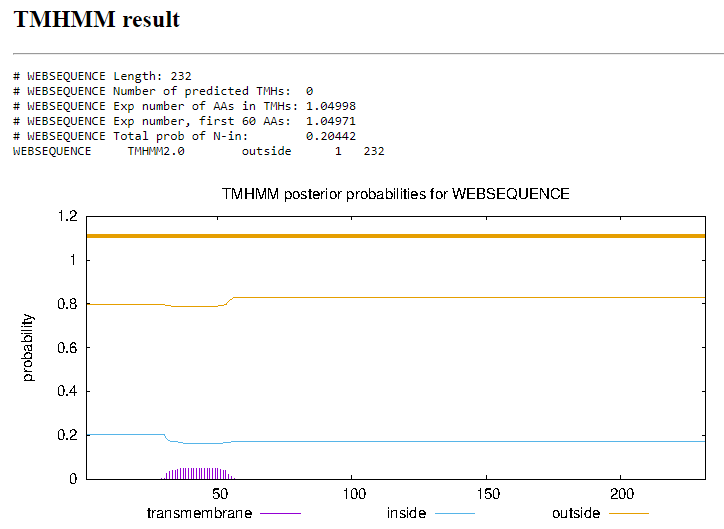 Transmembrane Domain/EvidenceGene Number: 69Start Codon and source: 57702 TTGStop Codon: 58286F/R: ForwardCoding Potential (y/n): yesStarterator (SS, NA, NI): Start: 17 @57702 has 173 MA'sBlast Best Hit, Query:Subject Starts, Score, Evalue, or “no significant Blast alignments” if 10E-4 or higherGap: -8Longest Orf? (Y/N/NA) noRBS:  Kibler6, Karlin Medium, Z value 1.572, Final score -6.182. This is not the best proposed start, however it still has 173 MA’s as compared to the other start which do not have any.Proposed Function: NKFFunction Evidence: Multiple BLAST results indicate a strong match with other phages with this protein listed as having no known function. This start is also supported by starterator, and phamerator suggests that other B1 cluster phages have a similar gene in this location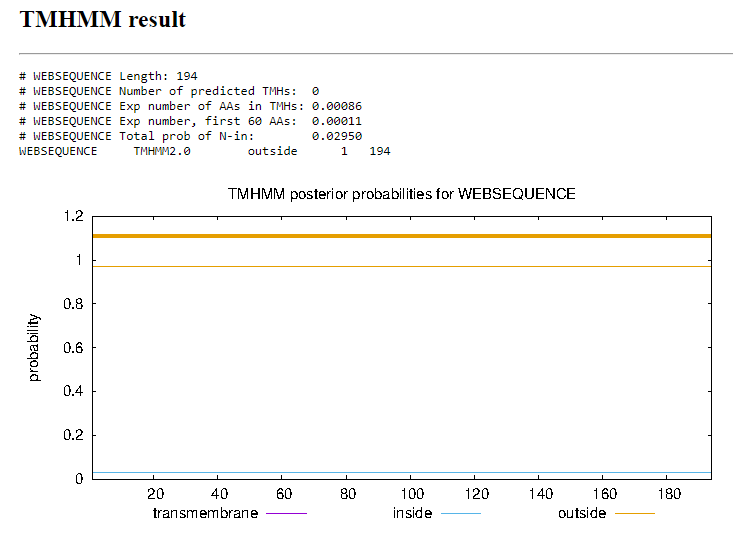 Transmembrane Domain/Evidence Gene Number: 70Start Codon and source: 58283 ATGStop Codon: 58705F/R: ForwardCoding Potential (y/n): yesStarterator (SS, NA, NI): Start: 1 @58283 has 224 MA'sBlast Best Hit, Query:Subject Starts, Score, Evalue, or “no significant Blast alignments” if 10E-4 or higherGap: -4Longest Orf? (Y/N/NA) yesRBS:  Kibler6, Karlin Medium, Z value 2.511. Final score -3.915. This is the best proposed start.Proposed Function: NKFFunction Evidence: Multiple BLAST results indicate a strong match with other phages with this protein listed as having no known function. This start is also supported by starterator, and phamerator suggests that other phages have a similar gene in this location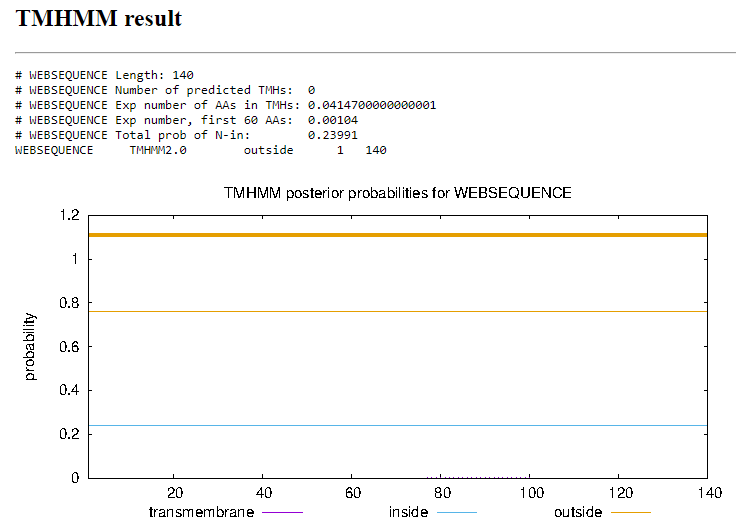 Transmembrane Domain/EvidenceGene Number: 72 NOT CALLEDStart Codon and source: 58746 TTGStop Codon: 58874F/R: ForwardCoding Potential (y/n): yesStarterator (SS, NA, NI): Start: 9 @58746 has 27 MA'sBlast Best Hit, Query:Subject Starts, Score, Evalue, or “no significant Blast alignments” if 10E-4 or higherGap: 40Longest Orf? (Y/N/NA) yesRBS:  Kibler6, Karlin Medium, Z value 1.247, -6.780. This is not the best proposed start in terms of RBS, however it has the most MA’s of any other start within the pham.Proposed Function: NKFFunction Evidence: Multiple BLAST results indicate a strong match with other phages with this protein listed as having no known function. This start is also supported by starterator, and phamerator suggests that other phages have a similar gene in this location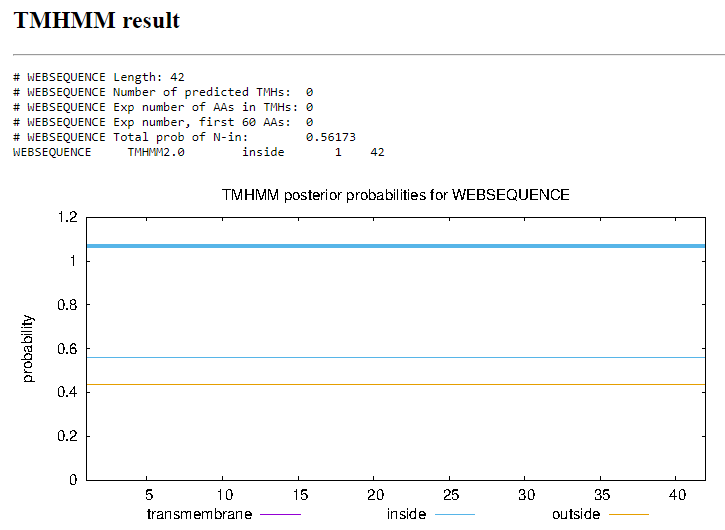 Transmembrane Domain/EvidenceGene Number: 71 was 72Start Codon and source: 58786 ATG ( original call at 58909 GTG)Stop Codon: 59253F/R: ForwardCoding Potential (y/n): yesStarterator (SS, NA, NI): Start: 10 @58909 has 202 MA's (Start: 10 @58909 has 202 MA's)Blast Best Hit, Query:Subject Starts, Score, Evalue, or “no significant Blast alignments” if 10E-4 or higherGap: Longest Orf? (Y/N/NA)RBS:  Kibler6, Karlin Medium, Proposed Function:  NKFFunction Evidence: Multiple BLAST results indicate a strong match with other phages with this protein listed as having no known function. This start is also supported by starterator, and phamerator suggests that other phages have a similar gene in this locationTransmembrane Domain/EvidenceGene Number: 72 was 73Start Codon and source: 59255Stop Codon: 59857F/R: ForwardCoding Potential (y/n): yesStarterator (SS, NA, NI): Start: 30 @59255 has 225 MA'sBlast Best Hit, Query:Subject Starts, Score, Evalue, or “no significant Blast alignments” if 10E-4 or higherGap: 2Longest Orf? (Y/N/NA) yesRBS: Kibler6, Karlin Medium, Z value 1.694. Final score -6.513. This is not the best proposed start, however this start does have significantly more MA’s than the better scoring start at 59305.  Proposed Function: NKF (Transferase? HHpred)Function Evidence: Multiple BLAST results indicate a strong match with other phages with this protein listed as having no known function. This start is also supported by starterator, and phamerator suggests that other phages have a similar gene in this location. However, HHpred suggests a 97% likelihood that this product is transferase, which no other members of the pham have listed for this product.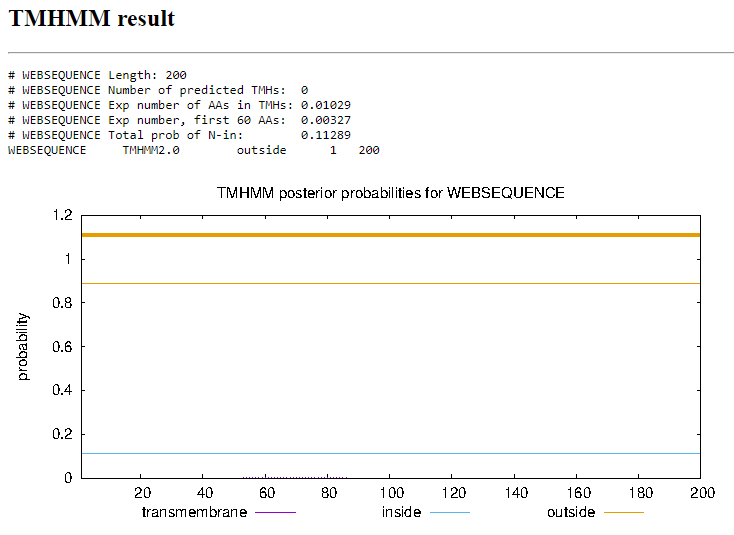 Transmembrane Domain/EvidenceGene Number: 73 was 74Start Codon and source: 59916 ATGStop Codon: 60125F/R: ForwardCoding Potential (y/n): yesStarterator (SS, NA, NI): Start: 9 @59916 has 212 MA'sBlast Best Hit, Query:Subject Starts, Score, Evalue, or “no significant Blast alignments” if 10E-4 or higherGap: 59Longest Orf? (Y/N/NA) noRBS:  Kibler6, Karlin Medium, Z value 1.588, final score -6.150. This is not the best proposed start, however due to the 212 MA’s on starterator, this is a better candidate for the starting positionProposed Function: NKFFunction Evidence: Multiple BLAST results indicate a strong match with other phages with this protein listed as having no known function. This start is also supported by starterator, and phamerator suggests that other phages have a similar gene in this location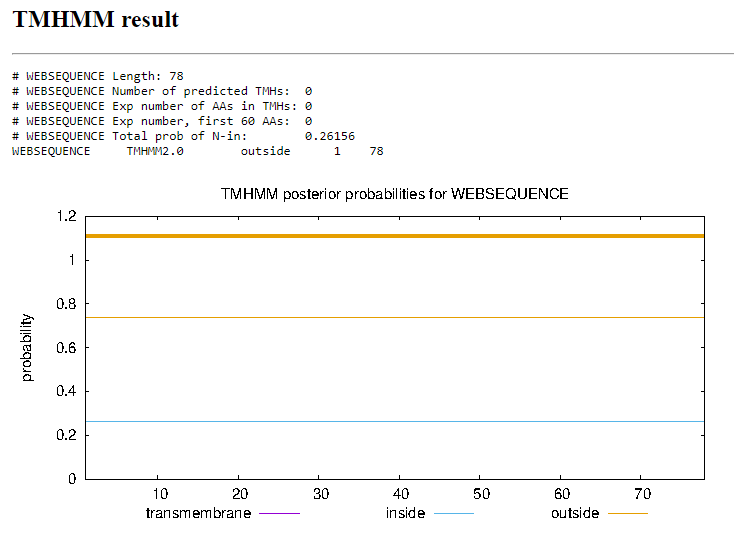 Transmembrane Domain/Evidence Gene Number: 74 was 75Start Codon and source: 60436 ATGStop Codon: 60227F/R: ReverseCoding Potential (y/n): yesStarterator (SS, NA, NI): Start: 2 @60436 has 195 MA'sBlast Best Hit, Query:Subject Starts, Score, Evalue, or “no significant Blast alignments” if 10E-4 or higherGap: 67Longest Orf? (Y/N/NA) yesRBS:  Kibler6, Karlin Medium, Z value 2.064, Final score -4.731. This is the best proposed start.Proposed Function: NKFFunction Evidence: Multiple BLAST results indicate a strong match with other phages with this protein listed as having no known function. This start is also supported by starterator, and phamerator suggests that other phages have a similar gene in this location. However, HHpred suggests a 95% likelihood that this product is transferase, which no other members of the pham have listed for this product.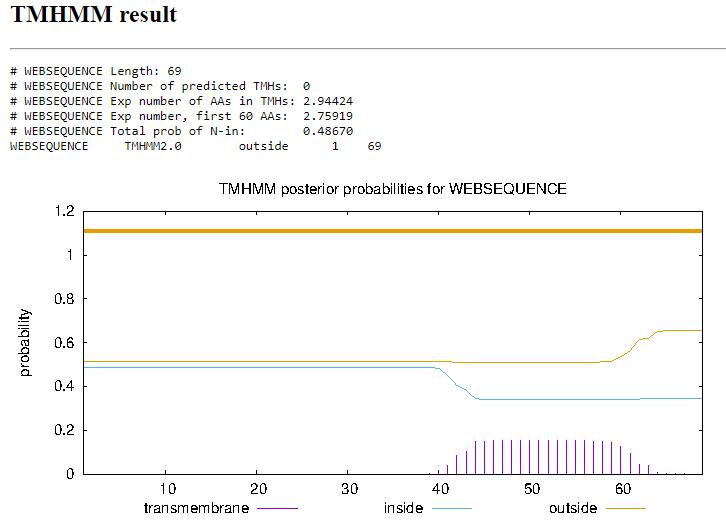 Transmembrane Domain/Evidence Gene Number: 75 was 76Start Codon and source: 60937 TTGStop Codon: 60502F/R: ReverseCoding Potential (y/n): yesStarterator (SS, NA, NI): Start: 5 @60937 has 172 MA'sBlast Best Hit, Query:Subject Starts, Score, Evalue, or “no significant Blast alignments” if 10E-4 or higherGap: 39Longest Orf? (Y/N/NA) yesRBS: Kibler6, Karlin Medium, Z value 2.007, Final score -4.845. This is the best proposed start. Proposed Function: NKFFunction Evidence: Multiple BLAST results indicate a strong match with other phages with this protein listed as having no known function. This start is also supported by starterator, and phamerator suggests that other phages have a similar gene in this location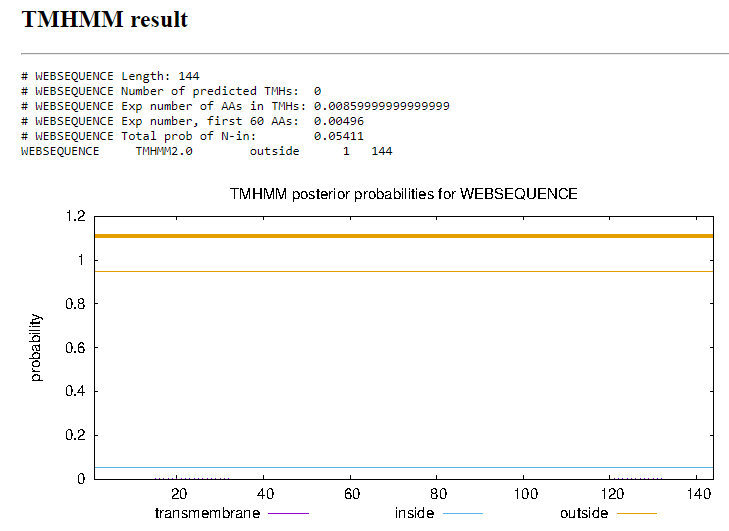 Transmembrane Domain/EvidenceGene Number: 76 was 77Start Codon and source: 61119 ATGStop Codon: 60976F/R: ReverseCoding Potential (y/n): yesStarterator (SS, NA, NI): Start: 4 @61119 has 225 MA'sBlast Best Hit, Query:Subject Starts, Score, Evalue, or “no significant Blast alignments” if 10E-4 or higherGap: 55Longest Orf? (Y/N/NA) yesRBS:  Kibler6, Karlin Medium, Z value 2.064, Final score -4.669. This is the only proposed start.Proposed Function: NKFFunction Evidence: There is only one candidate for start position at 61119, and there is also very few BLAST results, none of which have assigned function.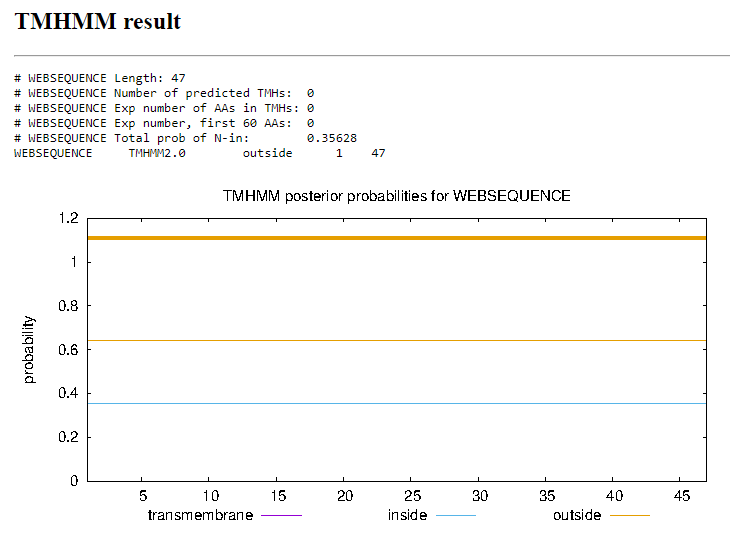 Transmembrane Domain/Evidence Gene Number: 77 was 78Start Codon and source:  61437 GTGStop Codon: 61174F/R: ReverseCoding Potential (y/n): yesStarterator (SS, NA, NI): Start: 19 @61437 has 218 MA'sBlast Best Hit, Query:Subject Starts, Score, Evalue, or “no significant Blast alignments” if 10E-4 or higherGap: -4Longest Orf? (Y/N/NA) yesRBS:  Kibler6, Karlin Medium, Z value 1.350, Final score -6.181. This is not the best proposed starts but it has the highest number of MA’s and the start at 61572 almost entirely overlaps with gene 80Proposed Function: NKFFunction Evidence: Multiple BLAST results indicate a strong match with other phages with this protein listed as having no known function. This start is also supported by starterator, and phamerator suggests that other phages have a similar gene in this location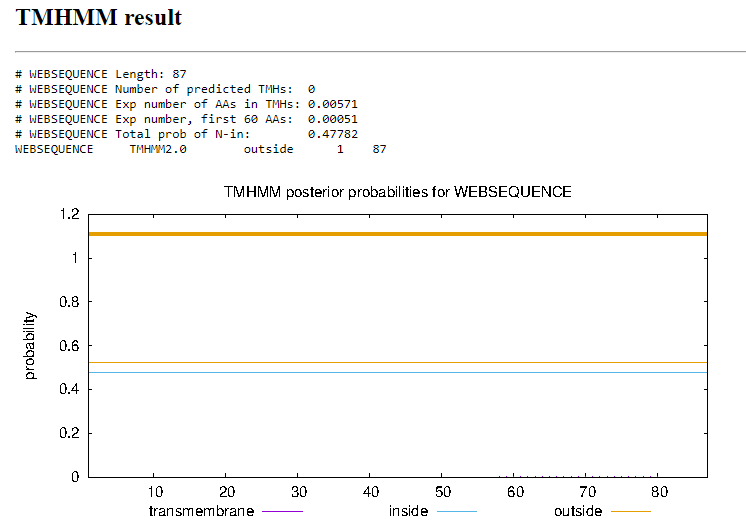 Transmembrane Domain/Evidence Gene Number: 78 was 79Start Codon and source: 61574 ATGStop Codon: 61434F/R: ReverseCoding Potential (y/n): yesStarterator (SS, NA, NI): Start: 4 @61574 has 182 MA'sBlast Best Hit, Query:Subject Starts, Score, Evalue, or “no significant Blast alignments” if 10E-4 or higherGap: -1Longest Orf? (Y/N/NA) noRBS:  Kibler6, Karlin Medium, Z value 1.986, Final score -4.905. This is the best proposed startProposed Function: Membrane proteinFunction Evidence: Multiple BLAST results indicate a strong match with other phages with this protein listed as having no known function. This start is also supported by starterator, and phamerator suggests that other phages have a similar gene in this location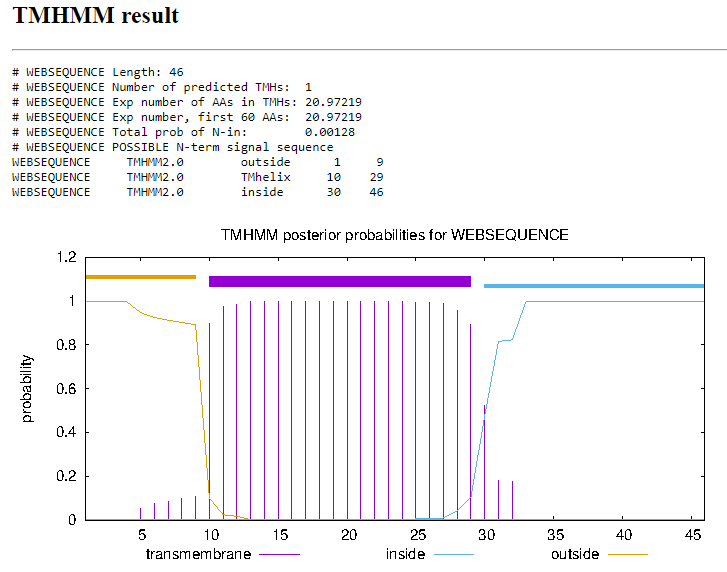 Transmembrane Domain/Evidence Gene Number: 79 was 80Start Codon and source: 61804 ATGStop Codon: 61574F/R: ReverseCoding Potential (y/n): yesStarterator (SS, NA, NI): Start: 4 @61804 has 220 MA'sBlast Best Hit, Query:Subject Starts, Score, Evalue, or “no significant Blast alignments” if 10E-4 or higherGap: -8Longest Orf? (Y/N/NA) yesRBS:  Kibler6, Karlin Medium, Z value 2.562, Final score -4.198. This is the best proposed startProposed Function: NKFFunction Evidence: Multiple BLAST results indicate a strong match with other phages with this protein listed as having no known function. This start is also supported by starterator, and phamerator suggests that other phages have a similar gene in this location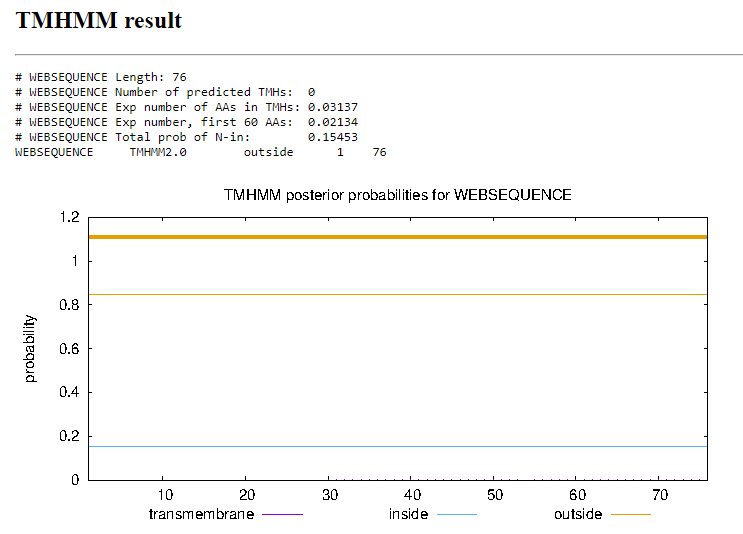 Transmembrane Domain/EvidenceGene Number: 80 was 81Start Codon and source: 62183 ATGStop Codon: 61797F/R: ReverseCoding Potential (y/n): yesStarterator (SS, NA, NI): Start: 20 @62183 has 178 MA'sBlast Best Hit, Query:Subject Starts, Score, Evalue, or “no significant Blast alignments” if 10E-4 or higherGap: 44Longest Orf? (Y/N/NA) NoRBS:  Kibler6, Karlin Medium, Z value  2.525, Final score -4.846. This is the best proposed startProposed Function: NKFFunction Evidence: Multiple BLAST results indicate a strong match with other phages with this protein listed as having no known function. This start is also supported by starterator, and phamerator suggests that other phages have a similar gene in this location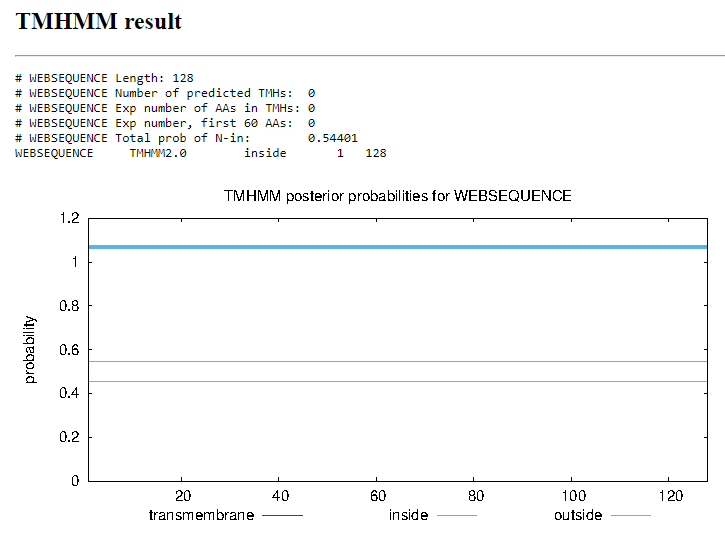 Transmembrane Domain/EvidenceGene Number: 81 was 82Start Codon and source: 62529 ATGStop Codon: 62227F/R: ReverseCoding Potential (y/n): yesStarterator (SS, NA, NI): Start: 31 @62529 has 191 MA'sBlast Best Hit, Query:Subject Starts, Score, Evalue, or “no significant Blast alignments” if 10E-4 or higherGap: -4Longest Orf? (Y/N/NA) noRBS: Kibler6, Karlin Medium, Z value 0.741, Final score -7.384. This is not the best suggested start, however the 1:1 BLAST results and starterator both strongly suggest this is the correct start. Proposed Function: HNH endonucleaseFunction Evidence: Several BLAST results indicate a strong similarity between this product and the HNH endonuclease of other phages. This is corroborated by HHpred with a  98.38% probability that this is HNH endonuclease.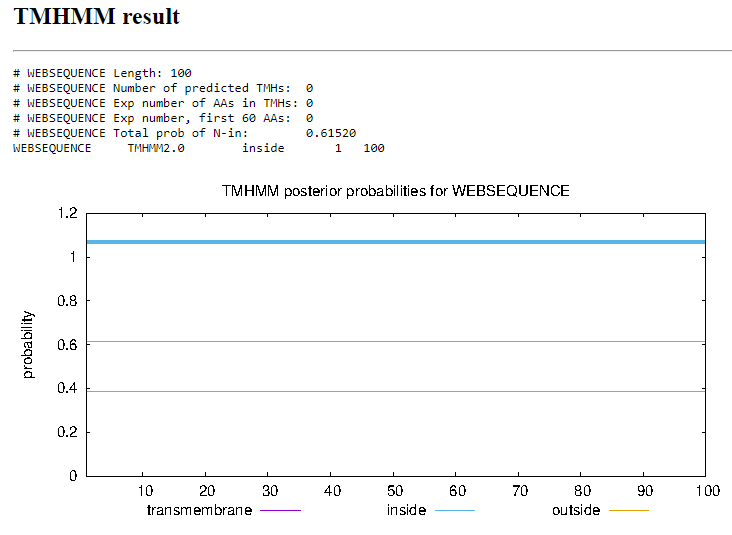 Transmembrane Domain/EvidenceGene Number: 82 was 83Start Codon and source: 62636 ATGStop Codon: 62526F/R: ReverseCoding Potential (y/n): yesStarterator (SS, NA, NI): Start: 5 @62636 has 174 MA'sBlast Best Hit, Query:Subject Starts, Score, Evalue, or “no significant Blast alignments” if 10E-4 or higherGap: -4Longest Orf? (Y/N/NA) yesRBS:  Kibler6, Karlin Medium, Z value 2.121, Final score -4.696. This is the only proposed start.Proposed Function: NKFFunction Evidence: Multiple BLAST results indicate a strong match with other phages with this protein listed as having no known function. This start is also supported by starterator, and phamerator suggests that other phages have a similar gene in this location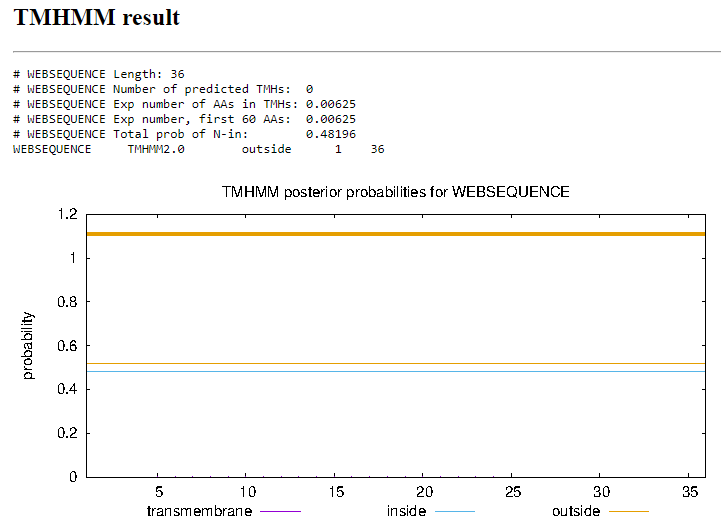 Transmembrane Domain/Evidence Gene Number: 83 was 84Start Codon and source: 62812 ATGStop Codon: 62633F/R: ReverseCoding Potential (y/n): yesStarterator (SS, NA, NI): Start: 2 @62812 has 225 MA'sBlast Best Hit, Query:Subject Starts, Score, Evalue, or “no significant Blast alignments” if 10E-4 or higherGap: 13Longest Orf? (Y/N/NA) yesRBS:  Kibler6, Karlin Medium, Z value 2.622, Final score -3.613. This is the best proposed start.Proposed Function: NKFFunction Evidence: Multiple BLAST results indicate a strong match with other phages with this protein listed as having no known function. This start is also supported by starterator, and phamerator suggests that other phages have a similar gene in this location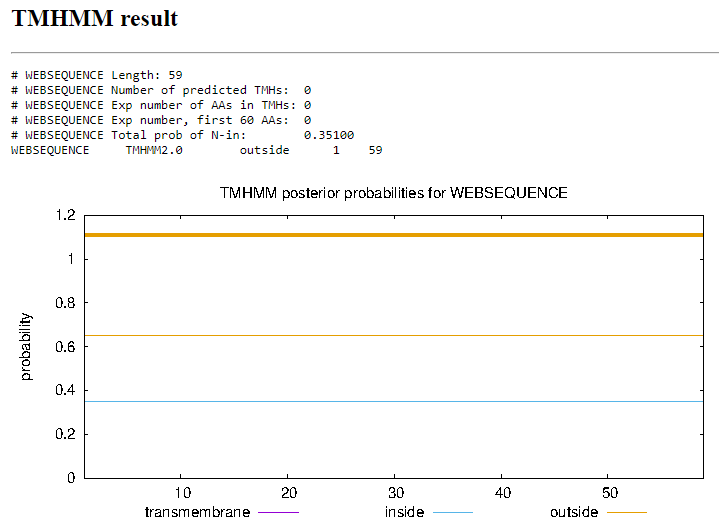 Transmembrane Domain/Evidence Gene Number: 84 was 85Start Codon and source: 63085 ATGStop Codon: 62827F/R: ReverseCoding Potential (y/n): yesStarterator (SS, NA, NI): Start: 9 @63085 has 174 MA'sBlast Best Hit, Query:Subject Starts, Score, Evalue, or “no significant Blast alignments” if 10E-4 or higherGap: 190Longest Orf? (Y/N/NA) noRBS:  Kibler6, Karlin Medium, Z value 2.270, Final score -4.257. This is the best proposed start.Proposed Function: NKFFunction Evidence: Multiple BLAST results indicate a strong match with other phages with this protein listed as having no known function. This start is also supported by starterator, and phamerator suggests that other phages have a similar gene in this location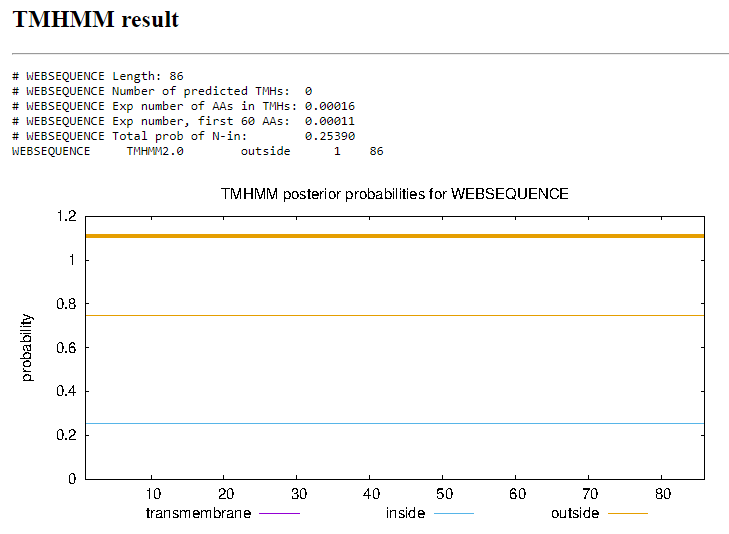 Transmembrane Domain/EvidenceGene Number: 85Start Codon and source: 63279 ATGStop Codon: 63082F/R: ReverseCoding Potential (y/n): yesStarterator (SS, NA, NI): NABlast Best Hit, Query:Subject Starts, Score, Evalue, or “no significant Blast alignments” if 10E-4 or higherGap: -2Longest Orf? (Y/N/NA) yesRBS: Kibler6, Karlin Medium, Z value 2.121, Final score -5.605. This is the best proposed start.Proposed Function: NKFFunction Evidence: Multiple BLAST results indicate a strong match with other phages with this protein listed as having no known function. This start is also supported by starterator, and phamerator suggests that other phages have a similar gene in this locationTransmembrane Domain/Evidence  Gene Number: 86Start Codon and source: 63500 ATGStop Codon: 63280F/R:ReverseCoding Potential (y/n): yesStarterator (SS, NA, NI): Start: 6 @63500 has 146 MA'sBlast Best Hit, Query:Subject Starts, Score, Evalue, or “no significant Blast alignments” if 10E-4 or higherGap: -6Longest Orf? (Y/N/NA) noRBS: Kibler6, Karlin Medium, Z value 1.968, Final score, -5.352. This is not the best proposed start but this start has more MA’s than the higher scoring start at 63497. Proposed Function: NKFFunction Evidence: Multiple BLAST results indicate a strong match with other phages with this protein listed as having no known function. This start is also supported by starterator, and phamerator suggests that other phages have a similar gene in this location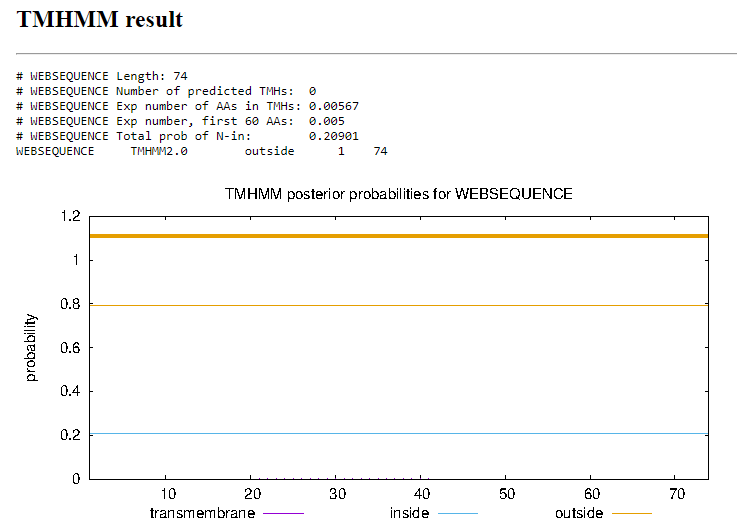 Transmembrane Domain/EvidenceGene Number: 87Start Codon and source: 63679 ATGStop Codon: 63494F/R: ReverseCoding Potential (y/n): yesStarterator (SS, NA, NI): Start: 3 @63679 has 224 MA'sBlast Best Hit, Query:Subject Starts, Score, Evalue, or “no significant Blast alignments” if 10E-4 or higherGap: -4Longest Orf? (Y/N/NA) yesRBS: Kibler6, Karlin Medium, Z value 1.707, Final score -5.526. This is the best proposed start  Proposed Function: NKFFunction Evidence: Multiple BLAST results indicate a strong match with other phages with this protein listed as having no known function. This start is also supported by starterator, and phamerator suggests that other phages have a similar gene in this location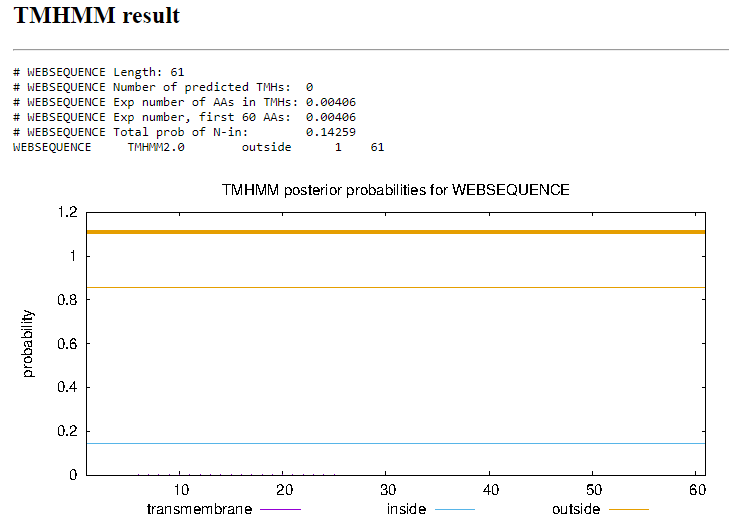 Transmembrane Domain/Evidence Gene Number: 87Start Codon and source: 63879 ATG (Changed from 63888 ATG)Stop Codon: 63675F/R: ReverseCoding Potential (y/n): yesStarterator (SS, NA, NI): Start: 4 @63897 has 223 MA'sBlast Best Hit, Query:Subject Starts, Score, Evalue, or “no significant Blast alignments” if 10E-4 or higherGap: 120Longest Orf? (Y/N/NA) noRBS:  Kibler6, Karlin Medium, Z value 2.378, Final Score -4.101. This is the best proposed startProposed Function: NKFFunction Evidence: Multiple BLAST results indicate a strong match with other phages with this protein listed as having no known function. This start is also supported by starterator, and phamerator suggests that other phages have a similar gene in this location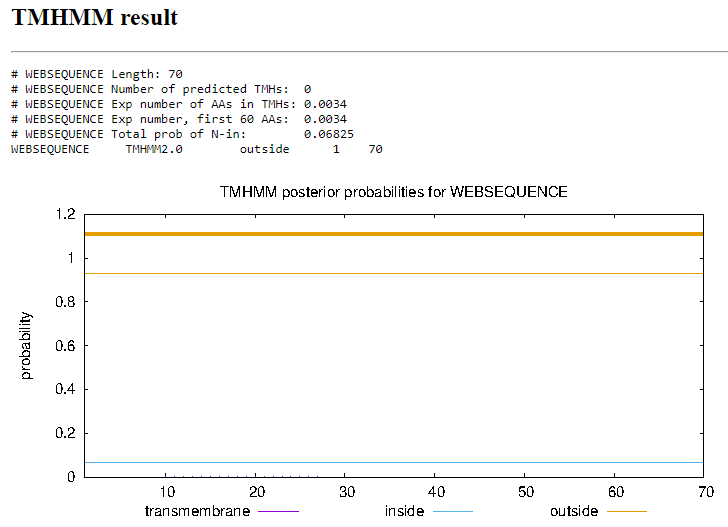 Transmembrane Domain/Evidence Gene Number: 88 - after; small ORF not calledStart Codon and source: 64320 ATGStop Codon: 64018F/R: ReverseCoding Potential (y/n): yesStarterator (SS, NA, NI): Start: 19 @64320 has 271 MA'sBlast Best Hit, Query:Subject Starts, Score, Evalue, or “no significant Blast alignments” if 10E-4 or higherGap: 32Longest Orf? (Y/N/NA) yesRBS:  Kibler6, Karlin Medium, Z value 2.995, Final score -2.804. This is the best proposed start.Proposed Function: NKFFunction Evidence: Multiple BLAST results indicate a strong match with other phages with this protein listed as having no known function. This start is also supported by starterator, and phamerator suggests that other phages have a similar gene in this location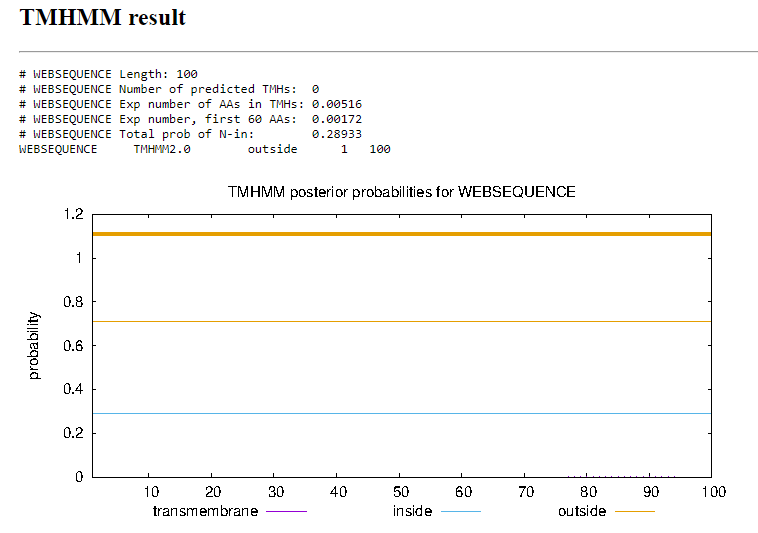 Transmembrane Domain/Evidence Gene Number: 89Start Codon and source: 64486 ATGStop Codon: 64353F/R: ReverseCoding Potential (y/n): yesStarterator (SS, NA, NI): Start: 2 @64486 has 1 MA'sBlast Best Hit, Query:Subject Starts, Score, Evalue, or “no significant Blast alignments” if 10E-4 or higherGap: 31Longest Orf? (Y/N/NA) noRBS:  Kibler6, Karlin Medium, Z value 1.100, final score -7.429. This is not the best proposed start, however it is the only start with another phage with a matching start position in its pham.Proposed Function: NKFFunction Evidence: Multiple BLAST results indicate a strong match with other phages with this protein listed as having no known function. This start is also supported by starterator, and phamerator suggests that other phages have a similar gene in this location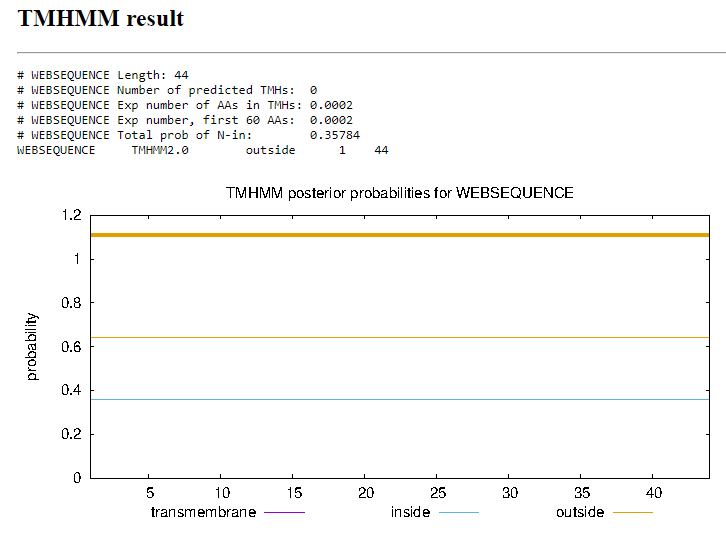 Transmembrane Domain/Evidence Gene Number: 90Start Codon and source: 64892 ATG (changed from 64877 TTG)Stop Codon: 64617F/R:ReverseCoding Potential (y/n): yesStarterator (SS, NA, NI): Start: 8 @64892 has 195 MA'sBlast Best Hit, Query:Subject Starts, Score, Evalue, or “no significant Blast alignments” if 10E-4 or higherGap: -4Longest Orf? (Y/N/NA) noRBS:  Kibler6, Karlin Medium, Z value 1.832, Final score -6.235. This is not the best proposed start, but does have more MA’s than the original call.Proposed Function: NKFFunction Evidence: Multiple BLAST results indicate a strong match with other phages with this protein listed as having no known function. This start is also supported by starterator, and phamerator suggests that other phages have a similar gene in this location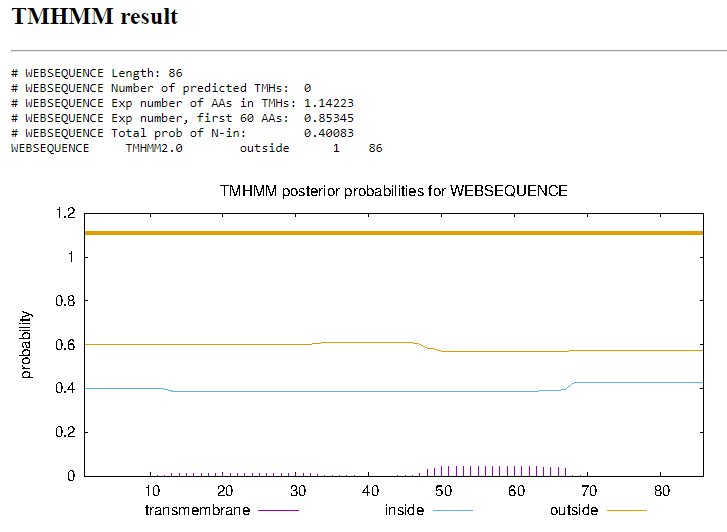 Transmembrane Domain/Evidence Gene Number: 92Start Codon and source: 65134 GTGStop Codon: 64889F/R: ReverseCoding Potential (y/n): yesStarterator (SS, NA, NI): Start: 17 @65134 has 183 MA'sBlast Best Hit, Query:Subject Starts, Score, Evalue, or “no significant Blast alignments” if 10E-4 or higherGap: 39Longest Orf? (Y/N/NA) yesRBS:  Kibler6, Karlin Medium, Z value 2.995, Final score -2.884. This is the best proposed startProposed Function: NKFFunction Evidence: Multiple BLAST results indicate a strong match with other phages with this protein listed as having no known function. This start is also supported by starterator, and phamerator suggests that other phages have a similar gene in this location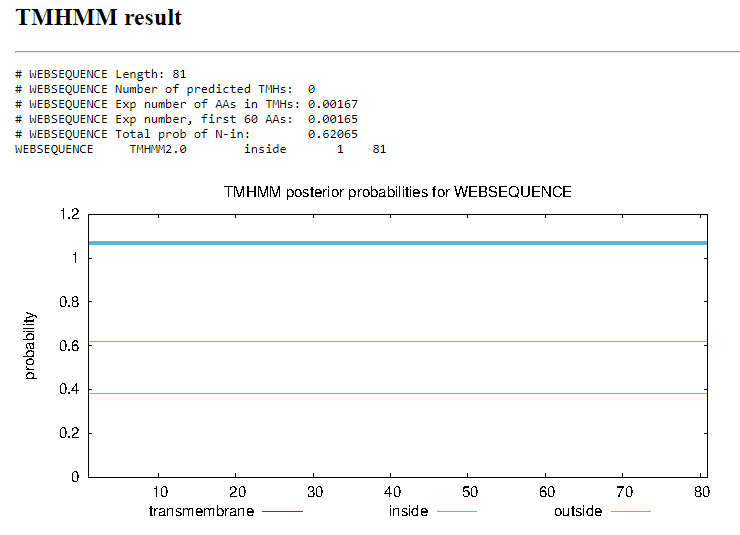 Transmembrane Domain/Evidence Gene Number: 93Start Codon and source: 65529 ATGStop Codon:65173F/R: ReverseCoding Potential (y/n): yesStarterator (SS, NA, NI): Start: 2 @65529 has 154 MA'sBlast Best Hit, Query:Subject Starts, Score, Evalue, or “no significant Blast alignments” if 10E-4 or higherGap: 163Longest Orf? (Y/N/NA) noRBS:  Kibler6, Karlin Medium, Z value 3.318, Final score -2.297. This is the best proposed start.Proposed Function: NKFFunction Evidence: Multiple BLAST results indicate a strong match with other phages with this protein listed as having no known function. This start is also supported by starterator, and phamerator suggests that other phages have a similar gene in this location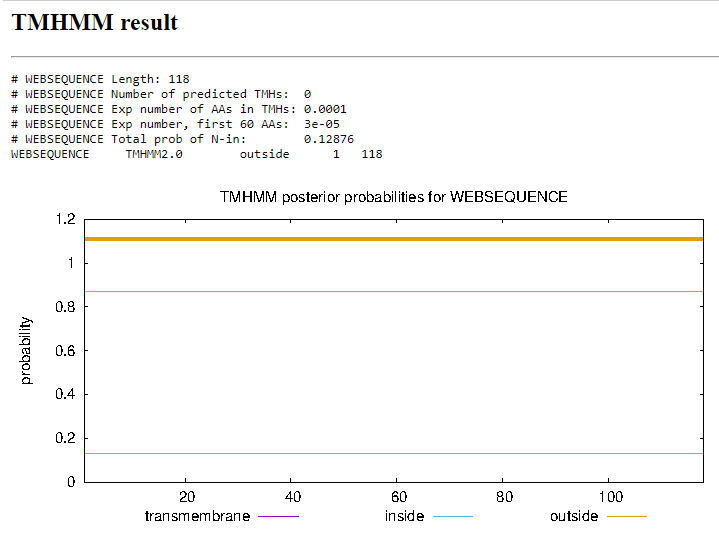 Transmembrane Domain/Evidence Gene Number: 94Start Codon and source: 66423 GTGStop Codon: 65692F/R: ReverseCoding Potential (y/n): yesStarterator (SS, NA, NI): Start: 9 @66423 has 215 MA'sBlast Best Hit, Query:Subject Starts, Score, Evalue, or “no significant Blast alignments” if 10E-4 or higherGap: -4Longest Orf? (Y/N/NA) noRBS:  Kibler6, Karlin Medium, Z value 1.986, final score -4.905. This is not the best proposed start, however it is the start with the highest number of matching starts in other phages.Proposed Function: NKFFunction Evidence: Multiple BLAST results indicate a strong match with other phages with this protein listed as having no known function. This start is also supported by starterator, and phamerator suggests that other phages have a similar gene in this location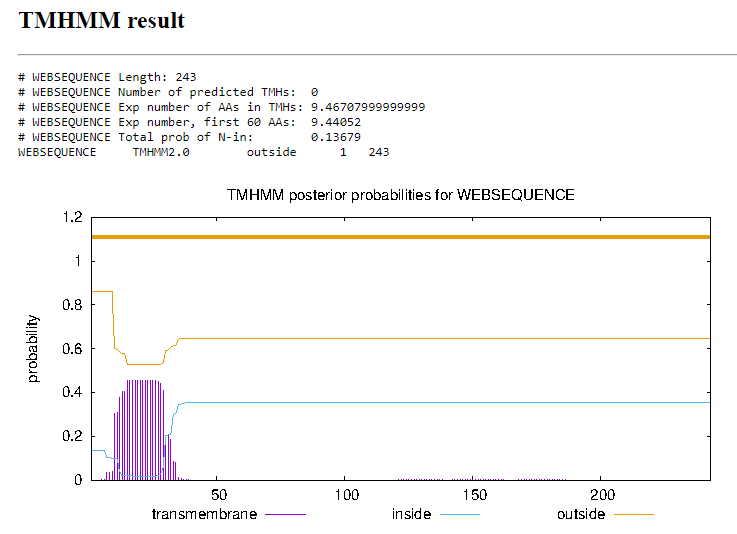 Transmembrane Domain/Evidence Gene Number: 95Start Codon and source: 66599 ATGStop Codon:66420F/R: ReverseCoding Potential (y/n): yesStarterator (SS, NA, NI): Start: 2 @66599 has 224 MA'sBlast Best Hit, Query:Subject Starts, Score, Evalue, or “no significant Blast alignments” if 10E-4 or higherGap: -4Longest Orf? (Y/N/NA) yesRBS:  Kibler6, Karlin Medium, Z value 1.454, Final score -5.972. This is not the best proposed start, but does have the highest number of matching starts in other phages.Proposed Function: Membrane proteinFunction Evidence: Multiple BLAST results indicate a strong match with other phages with this protein listed as having no known function. This start is also supported by starterator, and phamerator suggests that other phages have a similar gene in this location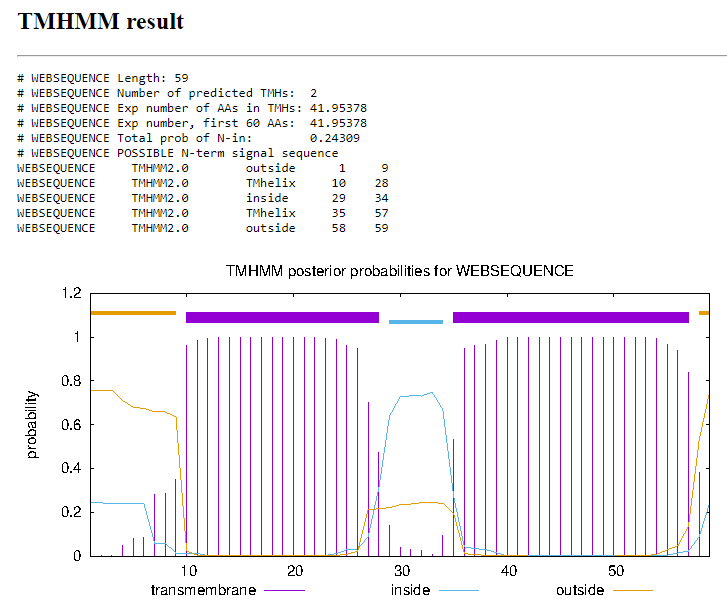 Transmembrane Domain/Evidence Gene Number: 96Start Codon and source: 66832 ATGStop Codon:66596F/R: ReverseCoding Potential (y/n): yesStarterator (SS, NA, NI): Start: 25 @66832 has 179 MA'sBlast Best Hit, Query:Subject Starts, Score, Evalue, or “no significant Blast alignments” if 10E-4 or higherGap: 54Longest Orf? (Y/N/NA) noRBS:  Kibler6, Karlin Medium, Z value 3.239, Final score -3.222. This is the best proposed start.Proposed Function: NKFFunction Evidence: Multiple BLAST results indicate a strong match with other phages with this protein listed as having no known function. This start is also supported by starterator, and phamerator suggests that other phages have a similar gene in this location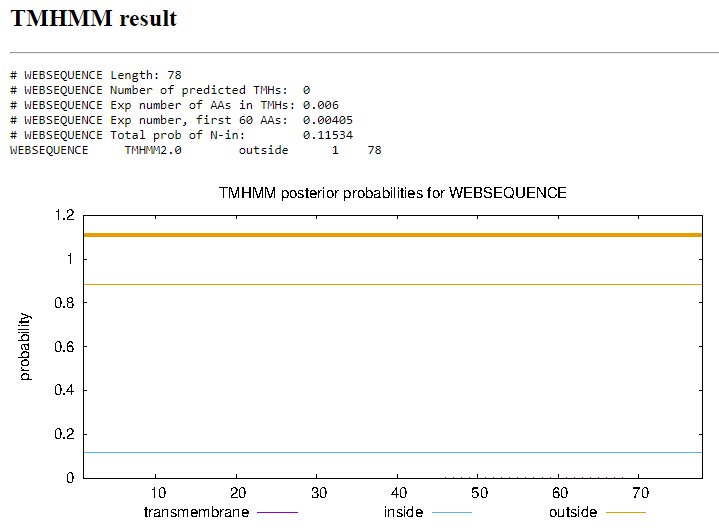 Transmembrane Domain/Evidence Gene Number: 97Start Codon and source: 67287 atgStop Codon: 68886F/R: ReverseCoding Potential (y/n): yesStarterator (SS, NA, NI): Start: 31 @67287 has 262 MA'sBlast Best Hit, Query:Subject Starts, Score, Evalue, or “no significant Blast alignments” if 10E-4 or higherGap: 3Longest Orf? (Y/N/NA) noRBS:  Kibler6, Karlin Medium, Z value 2.583, Final score -3.768. This is the best proposed startProposed Function: NKFFunction Evidence: Multiple BLAST results indicate a strong match with other phages with this protein listed as having no known function. This start is also supported by starterator, and phamerator suggests that other phages have a similar gene in this location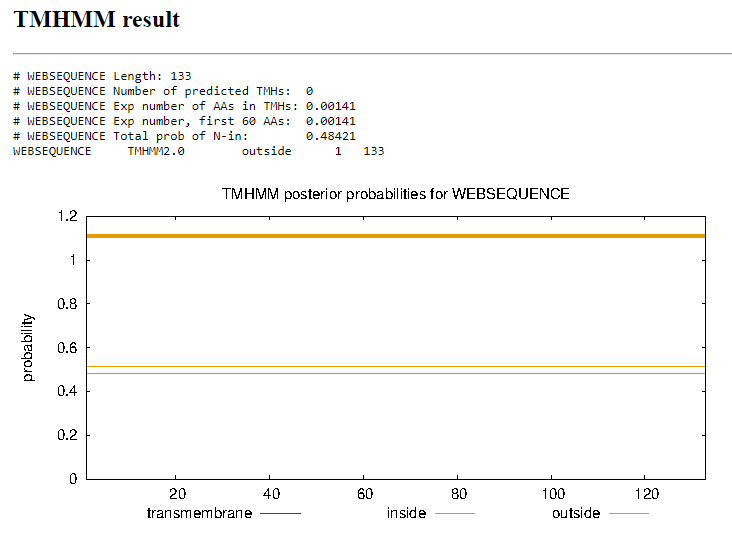 Transmembrane Domain/Evidence Gene Number: 98Start Codon and source: 67628 ATGStop Codon:67290F/R: ReverseCoding Potential (y/n): yesStarterator (SS, NA, NI): Start: 19 @67628 has 201 MA'sBlast Best Hit, Query:Subject Starts, Score, Evalue, or “no significant Blast alignments” if 10E-4 or higherGap: 66Longest Orf? (Y/N/NA) yesRBS:  Kibler6, Karlin Medium, Z value 2.995, Final score -3.632. This is the best proposed start.Proposed Function: NKFFunction Evidence: Multiple BLAST results indicate a strong match with other phages with this protein listed as having no known function. This start is also supported by starterator, and phamerator suggests that other phages have a similar gene in this location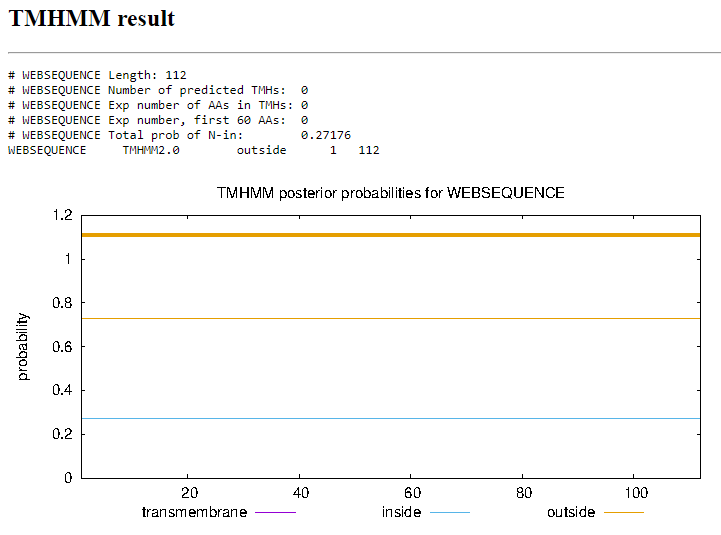 Transmembrane Domain/EvidenceGene Number: 99Start Codon and source: 67891 ATGStop Codon: 67694F/R: ReverseCoding Potential (y/n): yesStarterator (SS, NA, NI): Start: 5 @67891 has 143 MA'sBlast Best Hit, Query:Subject Starts, Score, Evalue, or “no significant Blast alignments” if 10E-4 or higherGap: NALongest Orf? (Y/N/NA) yesRBS:  Kibler6, Karlin Medium, Z value 2.827, Final score -3.729. This is the best proposed start.Proposed Function: NKFFunction Evidence: Multiple BLAST results indicate a strong match with other phages with this protein listed as having no known function. This start is also supported by starterator, and phamerator suggests that other phages have a similar gene in this location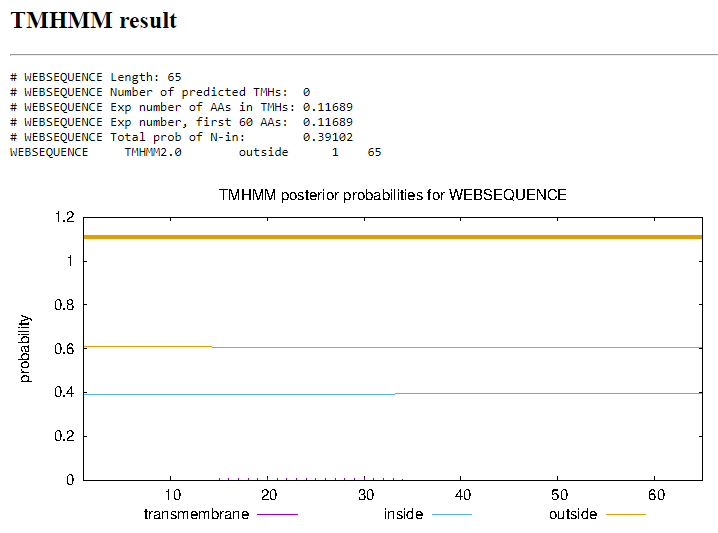 Transmembrane Domain/Evidence ProgramGenbankPhagesdbDNA MasterPhage name (best match)VivaldiZeldaVivaldiFunction Adenylate KinaseAdenylate KinaseAdenylate KinaseQuery/Subject starts188/188188/188188/188Max score/score387/387NA/384994/994e-value9e-139e-1070.0e0ProgramGenbankPhagesdbDNA MasterPhage name (best match)TrueZeldaTrueFunctionTerminaseTerminaseTerminasePositives595/595595/595577/595Max score/score1103/1103NA/19942852/2852e-value0.00.00.0ProgramGenbankPhagesdbDNA MasterPhage name (best match)PGIYouGoGlencocoPG1FunctionNKFNKFNKFPositives71/7171/7171/71Max score/score145/145NA/153366/366e-value9e-441e-379.1e-44ProgramGenbankPhagesdbDNA MasterPhage name (best match)SotoSotoSotoFunctionNKFNKFNKFPositives120/120120/120120/120Max score/score246/246NA/152627/627e-value6e-823e-670.0ProgramGenbankPhagesdbDNA MasterPhage name (best match)KLuckyZoniaKLuckyFunctionNKFNKFNKFPositives45/4545/4545/45Max score/score99/99NA/104245/245e-value7e-267e-237.4e-26ProgramGenbankPhagesdbDNA MasterPhage name (best match)ApiziumYoshandApiziumFunctionRuvC-like ResolvaseRuvC-like ResolvaseRuvC-like ResolvasePositives184/184184/184184/184Max score/score377/377NA/379968/968e-value7e-132e-1050.0ProgramGenbankPhagesdbDNA MasterPhage name (best match)NewmanSerpentineNewmanFunctionNKFNKFNKFPositives148/148148/148130/148Max score/score199/199NA/298506/506e-value1e-623e-810.0e0ProgramGenbankPhagesdbDNA MasterPhage name (best match)SotoSotoSotoFunctionPortal ProteinPortal ProteinPortal ProteinPositives634/634634/634634/634Max score/score1225/1225NA/12423169/3169e-value0.00.00.0ProgramGenbankPhagesdbDNA MasterPhage name (best match)PopsYoshandPopsFunctionCapsid Maturation protease and MuF-like fusion proteinCapsid Maturation protease and MuF-like fusion proteinCapsid Maturation protease and MuF-like fusion proteinPositives857/857857/857857/857Max score/score1527/1527NA/16953954/3954e-value0.00.00.0ProgramGenbankPhagesdbDNA MasterPhage name (best match)PG1ZaiderNAFunctionNKFHNH EndonucleaseNAPositives144/144144/144NAMax score/score291/291NA/315NAe-value1e-992e-86NAProgramGenbankPhagesdbDNA MasterPhage name (best match)SurelyZoniaSurelyFunctionNKFNKFNKFPositives45/4545/4545/45Max score/score60.5/60.5NA/87.8145/145e-value9e-117e-189e-11ProgramGenbankPhagesdbDNA MasterPhage name (best match)KhaveYoshandKhaveFunctionMajor capsid hexamer proteinMajor capsid hexamer proteinMajor capsid hexamer proteinPositives582/582581/582573/582Max score/score952/952NA/11652460/2460e-value0.00.00.0ProgramGenbankPhagesdbDNA MasterPhage name (best match)MulanRobynManadFunctionMajor capsid pentamer proteinMajor capsid pentamer proteinNKFPositives265/267267/267247/267Max score/score503/503NA/5561297/1297e-value3e-179e-1580.0ProgramGenbankPhagesdbDNA MasterPhage name (best match)PopsMosaicPopsFunctionNKFNKFNKFPositives280/280280/280280/280Max score/score454/454NA/5661169/1169e-value2e-159e-1610.0ProgramGenbankPhagesdbDNA MasterPhage name (best match)PG1ZoniaPG1FunctionNKFNKFNKFPositives129/129129/129129/129Max score/score196/196NA/249499/499e-value3e-622e-660.0ProgramGenbankPhagesdbDNA MasterPhage name (best match)OlineZoniaNAFunctionNKFNKFNAPositives116/117116/116NAMax score/score160/160NA/233NAe-value2e-488e-62NAProgramGenbankPhagesdbDNA MasterPhage name (best match)FugateOSUFugateOSUFugateOSUFunctionNKFNKFNKFPositives204/204204/204204/204Max score/score420/420NA/4201080/1080e-value2e-148e-1170.0ProgramGenbankPhagesdbDNA MasterPhage name (best match)PG1ZeldaPG1Functionmajor tail proteinmajor tail proteinmajor tail proteinPositives266/266266/266266/266Max score/score497/497NA/5511280/1280e-value9e-177e-1570.0ProgramGenbankPhagesdbDNA MasterPhage name (best match)CharlieGBrownZeldaCharlieGBrownFunctionNKFNKFNKFPositives75/7676/7675/76Max score/score82.8/82.8NA/147203/203e-value9e-191e-359.3e-19ProgramGenbankPhagesdbDNA MasterPhage name (best match)PG1VortexPG1Functionqueuine tRNA-ribosyltransferase queuine tRNA-ribosyltransferasequeuine tRNA-ribosyltransferasePositives258/258258/258258/258Max score/score535/535NA/5641377/1377e-value0.0e-1550.0ProgramGenbankPhagesdbDNA MasterPhage name (best match)ManadXavierManadFunctionNKFNKFNKFPositives87/8787/8787/87Max score/score171/171NA/169433/433e-value3e-532e-420.0ProgramGenbankPhagesdbDNA MasterPhage name (best match)PG1ZeldaPG1Functionhead-to-tail adaptorhead-to-tail adaptorhead-to-tail adaptorPositives245/245245/245245/245Max score/score492/492NA/5141267/1267e-value2e-175e-1460.0ProgramGenbankPhagesdbDNA MasterPhage name (best match)PG1VivaldiPG1FunctionNKFNKFNKFPositives172/172172/172172/172Max score/score354/354NA/365908/908e-value4e-123e-1010.0ProgramGenbankPhagesdbDNA MasterPhage name (best match)SuffolkYoshandSuffolkFunctionNKFNKFNKFPositives111/111111/111111/111Max score/score226/226NA/226575/575e-value3e-741e-590.0ProgramGenbankPhagesdbDNA MasterPhage name (best match)SuffolkSurelySuffolkFunctionTail assembly chaperoneTail assembly chaperoneTail assembly chaperonePositives140/140140/140120/140Max score/score247/247NA/288630/630e-value8e-824e-780.0ProgramGenbankPhagesdbDNA MasterPhage name (best match)ShiValSuffolkShiValFunctionNKFNKFNKFPositives186/187187/187186/187Max score/score295/295NA/369756/756e-value2e-99e-1020.0ProgramGenbankPhagesdbDNA MasterPhage name (best match)PG1ZeldaPG1FunctionNKFNKFNKFPositives113/113113/113113/113Max score/score233/233NA/238594/594e-value4e-774e-630.0ProgramGenbankPhagesdbDNA MasterPhage name (best match)KlimbOnPricklesKlimbOnFunctionTape measure proteinTape measure proteinTape measure proteinPositives1970/19911992/19921970/1991Max score/score2946/2946NA/38567638/7638e-value0.00.00.0ProgramGenbankPhagesdbDNA MasterPhage name (best match)ManadPricklesManadFunctionminor tail proteinminor tail proteinminor tail proteinPositives477/477477/477477/477Max score/score932/932NA/9902410/2410e-value0.00.00.0ProgramGenbankPhagesdbDNA MasterPhage name (best match)PG1ZeldaPG1FunctionNKFminor tail proteinNKFPositives369/370369/370369/370Max score/score754/754NA/7421947/1947e-value0.00.00.0ProgramGenbankPhagesdbDNA MasterPhage name (best match)ChunkyChunkyChunkyFunctionminor tail proteinminor tail proteinminor tail proteinPositives752/752752/752752/752Max score/score1420/1420NA/14963675/3675e-value0.00.00.0ProgramGenbankPhagesdbDNA MasterPhage name (best match)PG1VivaldiPG1FunctionNKFminor tail proteinNKFPositives447/448448/448447/448Max score/score472/472NA/9111215/1215e-value5e-1610.00.0ProgramGenbankPhagesdbDNA MasterPhage name (best match)TomBombadilSuffolkTomBombadilFunctionminor tail proteinminor tail proteinminor tail proteinPositives384/386386/386384/386Max score/score412/412NA/7661059/1059e-value3e-1390.00.0ProgramGenbankPhagesdbDNA MasterPhage name (best match)PG1YouGoGlencocoPG1FunctionNKFNKFNKFPositives129/129129/129129/129Max score/score234/234NA/261596/596e-value6e-774e-700.0ProgramGenbankPhagesdbDNA MasterPhage name (best match)ColbertGrand2040ColbertFunctionNKFNKFNKFPositives128/128128/128128/128Max score/score259/259NA/268661/661e-value7e-874e-720.0ProgramGenbankPhagesdbDNA MasterPhage name (best match)SuffolkVortexSuffolkFunctionNKFNKFNKFPositives215/215215/215215/215Max score/score434/434NA/4531117/1117e-value1e-153e-1270.0ProgramGenbankPhagesdbDNA MasterPhage name (best match)PG1ZeldaPG1FunctionNKFNKFNKFPositives199/199199/199199/199Max score/score407/407NA/4111047/1047e-value2e-143e-1150.0ProgramGenbankPhagesdbDNA MasterPhage name (best match)NewmanNewmanNewmanFunctionNKFNKFNKFPositives207/207207/207207/207Max score/score425/425NA/4281093/1093e-value4e-150e-1200.0ProgramGenbankPhagesdbDNA MasterPhage name (best match)PG1ZoniaPG1FunctionNKFNKFNKFPositives122/122122/122122/122Max score/score217/217NA/247552/552e-value2e-705e-660.0ProgramGenbankPhagesdbDNA MasterPhage name (best match)PG1ZeldaPG1FunctionNKFNKFNKFPositives103/103103/103102/102Max score/score216/216NA/209551/551e-value5e-712e-540.0ProgramGenbankPhagesdbDNA MasterPhage name (best match)ColbertColbertColbertFunctionNKFNKFNKFPositives135/135135/135135/135Max score/score267/267NA/263683/683e-value4e-901e-700.0e0ProgramGenbankPhagesdbDNA MasterPhage name (best match)PrannSuffolkPrannFunctionStructural proteinNKFStructural proteinPositives373/373373/373373/373Max score/score654/654NA/7511687/1687e-value0.00.00.0ProgramGenbankPhagesdbDNA MasterPhage name (best match)FriarPreacherZoniaFriarPreacherFunctionNKFNKFNKFPositives72/7272/7272/72Max score/score153/153NA/157382/382e-value4e-467e-390.0ProgramGenbankPhagesdbDNA MasterPhage name (best match)PG1ZoniaPG1FunctionNKFNKFNKFPositives96/97NA/20796/97Max score/score131/13197/97329/329e-value2e-375e-542.5e-37ProgramGenbankPhagesdbDNA MasterPhage name (best match)PG1ZoniaPG1Functionhelix-turn-helix binding domain proteinhelix-turn-helix binding domain proteinhelix-turn-helix binding domain proteinPositives71/7171/7171/71Max score/score144/144NA/157323/323e-value2e-436e-394.0e-37ProgramGenbankPhagesdbDNA MasterPhage name (best match)SuffolkUsaviSuffolkFunctionhelix-turn-helix DNA binding proteinNKFhelix-turn-helix DNA binding proteinPositives174/174174/174174/174Max score/score315/315NA/357807/807e-value1e-1079e990.0e0ProgramGenbankPhagesdbDNA MasterPhage name (best match)PopsVaishali24PrannFunctionNKFNKFNKFPositives186/187185/185212/214Max score/score296/296NA/371901/901e-value8e-100e-1030.0e0ProgramGenbankPhagesdbDNA MasterPhage name (best match)PhamishedChunkyPhamishedFunctionLysin ALysin ALysin APositives439/439439/439439/439Max score/score785/785NA/9392026/2026e-value0.0e00.0e00.0e0ProgramGenbankPhagesdbDNA MasterPhage name (best match)SwishThreeOh3D2SwishFunctionLysin BLysin BLysin BPositives451/458451/451320/458Max score/score608/708NA/9141569/1569e-value0.00.00.0ProgramGenbankPhagesdbDNA MasterPhage name (best match)PG1ZeldaPG1FunctionNKFNKFNKFPositives206/206206/206206/206Max score/score346/346NA/420888/888e-value5e-119e-1180.0e0ProgramGenbankPhagesdbDNA MasterPhage name (best match)JacAttacYouGoGlencocoJacAttacFunctionNKFNKFNKFPositives467/467467/467467/467Max score/score926/926NA/9622392/2392e-value0.0e00.0e00.0e0ProgramGenbankPhagesdbDNA MasterPhage name (best match)KLucky39SheilaKLucky39FunctionNKFDNA HelicaseNKFPositives567/567567/567567/567Max score/score1065/1065NA/11232753/2753e-value0.00.00.0ProgramGenbankPhagesdbDNA MasterPhage name (best match)GyaradZaiderGyaradFunctionNKFNKFNKFPositives71/7171/7171/71Max score/score146/146NA/144368/368e-value7e-445e-356.4e-44ProgramGenbankPhagesdbDNA MasterPhage name (best match)ManadVeritasManadFunctionNKFNKFNKFPositives122/123123/123122/123Max score/score202/202NA/261513/513e-value2e-644e-700.0e0ProgramGenbankPhagesdbDNA MasterPhage name (best match)HetaeriaZaiderHetaeriaFunctionNKFNKFNKFPositives96/9696/9671/121Max score/score155/155NA/206391/391e-value2e-461e-530.0e0ProgramGenbankPhagesdbDNA MasterPhage name (best match)CheetOZaiderCheetOFunctionDNA primase/helicaseDNA primase/helicaseDNA primase/helicasePositives915/915915/915914/915Max score/score1654/1654NA/18664283/4283e-value0.00.00.0ProgramGenbankPhagesdbDNA MasterPhage name (best match)AbsoluteMadLadAbsoluteMadLadAbsoluteMadLadFunctionNKFNKFNKFPositives44/4444/4444/44Max score/score92/92NA/93.6227/227e-value3e-231e-192.6e-23ProgramGenbankPhagesdbDNA MasterPhage name (best match)SotoSotoSotoFunctionNKFNKFNKFPositives75/7575/7575/75Max score/score157/157NA/169397/397e-value3e-481e-420.0ProgramGenbankPhagesdbDNA MasterPhage name (best match)OliveZaiderOliveFunctionNKFNKFNKFPositives203/203203/203203/203Max score/score418/418NA/4271074/1074e-value2e-147e-1200.0e0ProgramGenbankPhagesdbDNA MasterPhage name (best match)GyaradRoscoeGyaradFunctionDNA polymeraseDNA polymeraseDNA polymerasePositives619/619619/619619/619Max score/score1268/1268NA/12253281/3281e-value0.00.00.0ProgramGenbankPhagesdbDNA MasterPhage name (best match)NewmanSuffolkNewmanFunctionNKFNKFNKFPositives152/152152/152152/152Max score/score282/282NA/314722/722e-value2e-955e-860.0ProgramGenbankPhagesdbDNA MasterPhage name (best match)SolosisZaiderSolosisFunctionNKFNKFNKFPositives49/5049/5049/50Max score/score107/107NA/116267/267e-value8e-281e-268.2e-28ProgramGenbankPhagesdbDNA MasterPhage name (best match)OlineWindsorOlineFunctionNKFNKFNKFPositives118/118118/118118/118Max score/score157/157NA/248397/397e-value5e-472e-660.0ProgramGenbankPhagesdbDNA MasterPhage name (best match)ChildishChildishChildishFunctionNKFNKFNKFPositives119/119119/119119/119Max score/score241/241NA/246615/615e-value3e-801e-650.0ProgramGenbankPhagesdbDNA MasterPhage name (best match)SuffolkSuffolkNewmanFunctionNKFNKFNKFPositives42/4242/4238/38Max score/score87/87NA/92.8190/190e-value6e-212e-198.1E-18ProgramGenbankPhagesdbDNA MasterPhage name (best match)ShiValColbertShiValFunctionNKFNKFNKFPositives253/253253/253253/253Max score/score479/479NA/5001233/1233e-value5e-170e-1410.0ProgramGenbankPhagesdbDNA MasterPhage name (best match)PG1XavierPG1FunctionNKFNKFNKFPositives90/9090/9090/90Max score/score130/130NA/186327/327e-value3e-371e-473.0e-37ProgramGenbankPhagesdbDNA MasterPhage name (best match)SuffolkVirapocalypseSuffolkFunctionNKFNKFNKFPositives60/6060/6060/60Max score/score92.8/92.8NA/130229/229e-value4e-238e-313.9e-23ProgramGenbankPhagesdbDNA MasterPhage name (best match)JakeOSquidJakeOFunctionDNA binding proteinNKFDNA binding proteinPositives231/232231/232231/232Max score/score397/397NA/4561019/1019e-value5e-138e-1280.0e0ProgramGenbankPhagesdbDNA MasterPhage name (best match)ManadVirapocalypseManadFunctionNKFNKFNKFPositives193/194193/194193/194Max score/score357/357NA/400915/915e-value2e-123e-1120.0ProgramGenbankPhagesdbDNA MasterPhage name (best match)HorchataHorchataHorchataFunctionNKFNKFNKFPositives140/140140/140140/140Max score/score260/260NA/283664/664e-value5e-879e-770.0e0ProgramGenbankPhagesdbDNA MasterPhage name (best match)ShiValVirgeveShiValFunctionNKFNKFNKFPositives41/4241/4241/42Max score/score86.7/86.7NA/98.2213/213e-value3e-215e-213.4e-21ProgramGenbankPhagesdbDNA MasterPhage name (best match)FunctionPositivesMax score/scoree-valueProgramGenbankPhagesdbDNA MasterPhage name (best match)SchadenfreudeZaiderSchadenfreudeFunctionNKFNKFNKFPositives197/197200/200197/197Max score/score329/329NA/406843/843e-value2e-112e-1130.0e0ProgramGenbankPhagesdbDNA MasterPhage name (best match)PG1ZeldaPG1FunctionNKFNKFNKFPositives78/7878/7878/78Max score/score100/100NA/171248/248e-value4e-254e-434.4e-25ProgramGenbankPhagesdbDNA MasterPhage name (best match)SotoZoniaSotoFunctionNKFNKFNKFPositives68/6968/6968/69Max score/score139/139NA/142351/351e-value2e-412e-341.6e-41ProgramGenbankPhagesdbDNA MasterPhage name (best match)PG1TyrionLPG1FunctionNKFNKFNKFPositives144/144144/144144/144Max score/score297/297NA/302761/761e-value1e-1011e-820.0ProgramGenbankPhagesdbDNA MasterPhage name (best match)PG1VirgevePG1FunctionNKFNKFNKFPositives47/4747/4747/47Max score/score49.3/49.3NA/94.7116/116e-value3e-066e-203.2e-6ProgramGenbankPhagesdbDNA MasterPhage name (best match)EremosRobynNAFunctionNKFNKFNAPositives87/8787/87NAMax score/score178/178NA/179NAe-value4e-562e-45NAProgramGenbankPhagesdbDNA MasterPhage name (best match)HaimasYoshandHaimasFunctionNKFNKFNKFPositives46/4646/4625/25Max score/score52.8/52.8NA/94.7125/125e-value1e-076e-201.3e-7ProgramGenbankPhagesdbDNA MasterPhage name (best match)ChahChahChahFunctionNKFNKFNKFPositives76/7676/7676/76Max score/score155/155NA/163393/393e-value1e-471e-400.0e0ProgramGenbankPhagesdbDNA MasterPhage name (best match)SigmanZoniaSigmanFunctionNKFNKFNKFPositives128/128128/128128/128Max score/score222/222NA/256566/566e-value3e-722e-680.0ProgramGenbankPhagesdbDNA MasterPhage name (best match)PopsXavierNAFunctionHNH EndonucleaseHNH EndonucleaseNAPositives100/100100/100NAMax score/score179/179NA/215NAe-value3e-562e-56NAProgramGenbankPhagesdbDNA MasterPhage name (best match)VistaVistaNAFunctionNKFNKFNAPositives36/3636/36NAMax score/score73.2/73.2NA/79NAe-value5e-163e-15NAProgramGenbankPhagesdbDNA MasterPhage name (best match)SuffolkVistaNAFunctionNKFNKFNAPositives59/5959/59NAMax score/score119/119NA/120NAe-value2e-338e-28NAProgramGenbankPhagesdbDNA MasterPhage name (best match)PG1ZaiderNAFunctionNKFNKFNAPositives86/8686/86NAMax score/score175/175NA/186NAe-value5e-551e-47NAProgramGenbankPhagesdbDNA MasterPhage name (best match)NewmanZoniaNAFunctionNKFNKFNAPositives73/7373/73NAMax score/score151/151NA/152NAe-value6e-463d-37NAProgramGenbankPhagesdbDNA MasterPhage name (best match)SotoVivaldiNAFunctionNKFNKFNAPositives74/7474/74NAMax score/score149/149NA/162NAe-value6e-452e-40NAProgramGenbankPhagesdbDNA MasterPhage name (best match)SwishVivaldiNAFunctionNKFNKFNAPositives61/6161/61NAMax score/score124/124NA/129NAe-value2e-353e-30NAProgramGenbankPhagesdbDNA MasterPhage name (best match)NewmanZoniaNAFunctionNKFNKFNAPositives70/7070/70NAMax score/score145/145NA/146NAe-value8e-442e-35NAProgramGenbankPhagesdbDNA MasterPhage name (best match)PlacaliciousWeher20NAFunctionNKFNKFNAPositives100/100100/100NAMax score/score186/186NA/207NAe-value4e-598e-54NAProgramGenbankPhagesdbDNA MasterPhage name (best match)HocusSwishNAFunctionNKFNKFNAPositives44/4444/44NAMax score/score92/92NA/90.5NAe-value5e-231e-18NAProgramGenbankPhagesdbDNA MasterPhage name (best match)SwishVaishali24SwishFunctionNKFNKFNKFPositives86/8686/8686/86Max score/score139/139NA/182350/350e-value1e-402e-469.5e-41ProgramGenbankPhagesdbDNA MasterPhage name (best match)ColbertSpartan300ColbertFunctionNKFNKFNKFPositives81/8181/8181/81Max score/score161/161NA/155408/408e-value9e-502e-380.0ProgramGenbankPhagesdbDNA MasterPhage name (best match)NewmanZoniaNAFunctionNKFNKFNAPositives118/118118/118NAMax score/score245/245NA/241NAe-value1e-813e-64NAProgramGenbankPhagesdbDNA MasterPhage name (best match)SuffolkSuffolkSuffolkFunctionNKFNKFNKFPositives242/243242/243242/243Max score/score375/375NA/481963/963e-value3e-129e-1360.0e0ProgramGenbankPhagesdbDNA MasterPhage name (best match)SuffolkZoniaSuffolkFunctionNKFNKFNKFPositives59/5959/5959/59Max score/score87/87NA/115214/214e-value8e-214e-268.0e-21ProgramGenbankPhagesdbDNA MasterPhage name (best match)SwishZoniaNAFunctionNKFNKFNAPositives78/7878/78NAMax score/score144/144NA/167NAe-value7e-437e-42NAProgramGenbankPhagesdbDNA MasterPhage name (best match)PG1ZeldaNAFunctionNKFNKFNAPositives133/133133/133NAMax score/score275/275NA/277NAe-value5e-935e-75NAProgramGenbankPhagesdbDNA MasterPhage name (best match)KLucky39KLucky39KLucky39FunctionNKFNKFNKFPositives111/112111/112111/112Max score/score229/229NA/231585/585e-value7e-764e-610.0ProgramGenbankPhagesdbDNA MasterPhage name (best match)KLucky39SuffolkNAFunctionNKFNKFNAPositives65/6565/65NAMax score/score114/114NA/138NAe-value2e-314e-33NA